台州市人民政府关于批转黄岩区人民政府永宁江江口断面水体达标方案的通知发布时间：2016-09-05黄岩区人民政府， 市级有关单位：    黄岩区人民政府组织编制的《永宁江江口断面水体达标方案》已经市政府同意，现批转给你们，请结合实际，认真贯彻实施。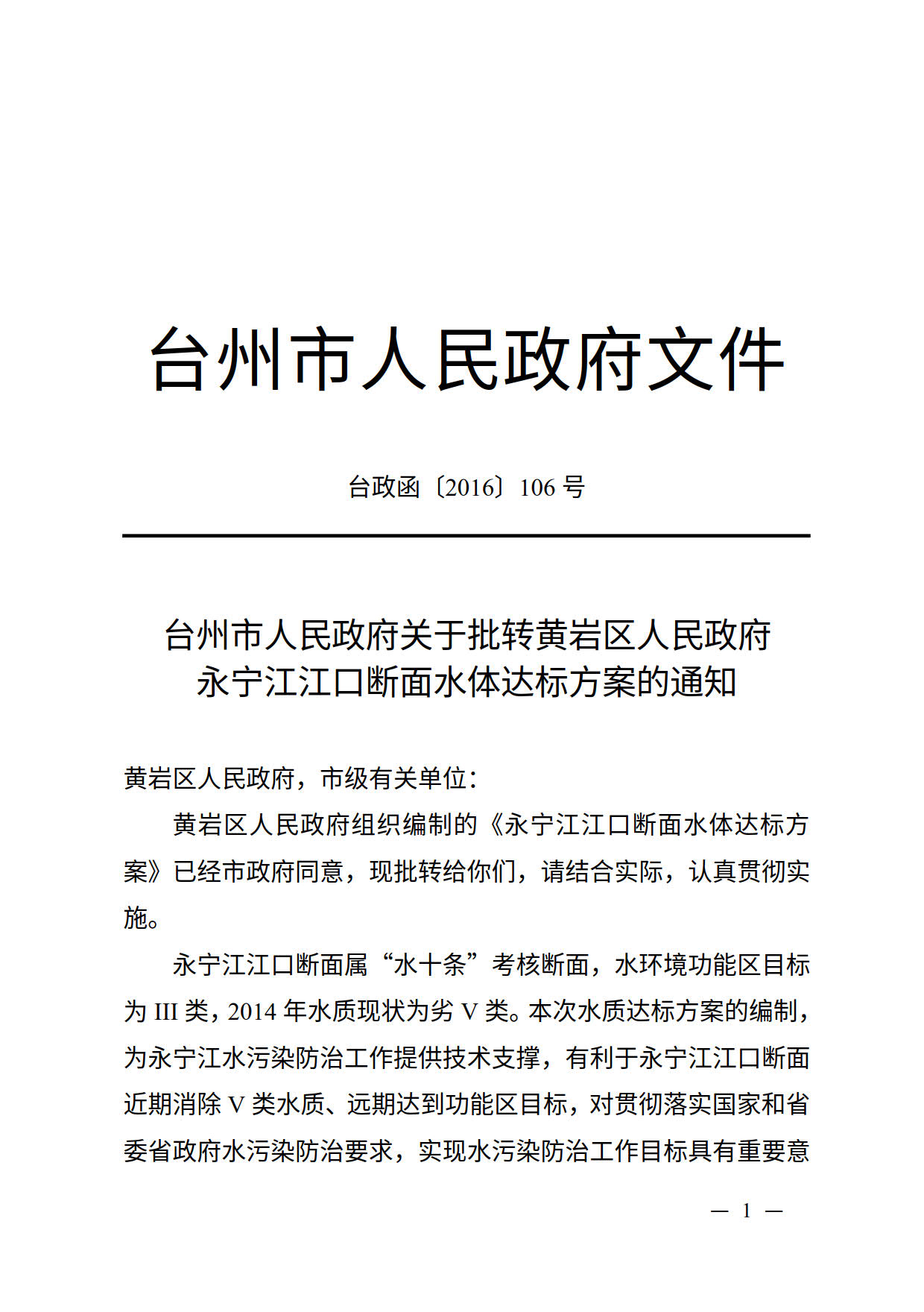 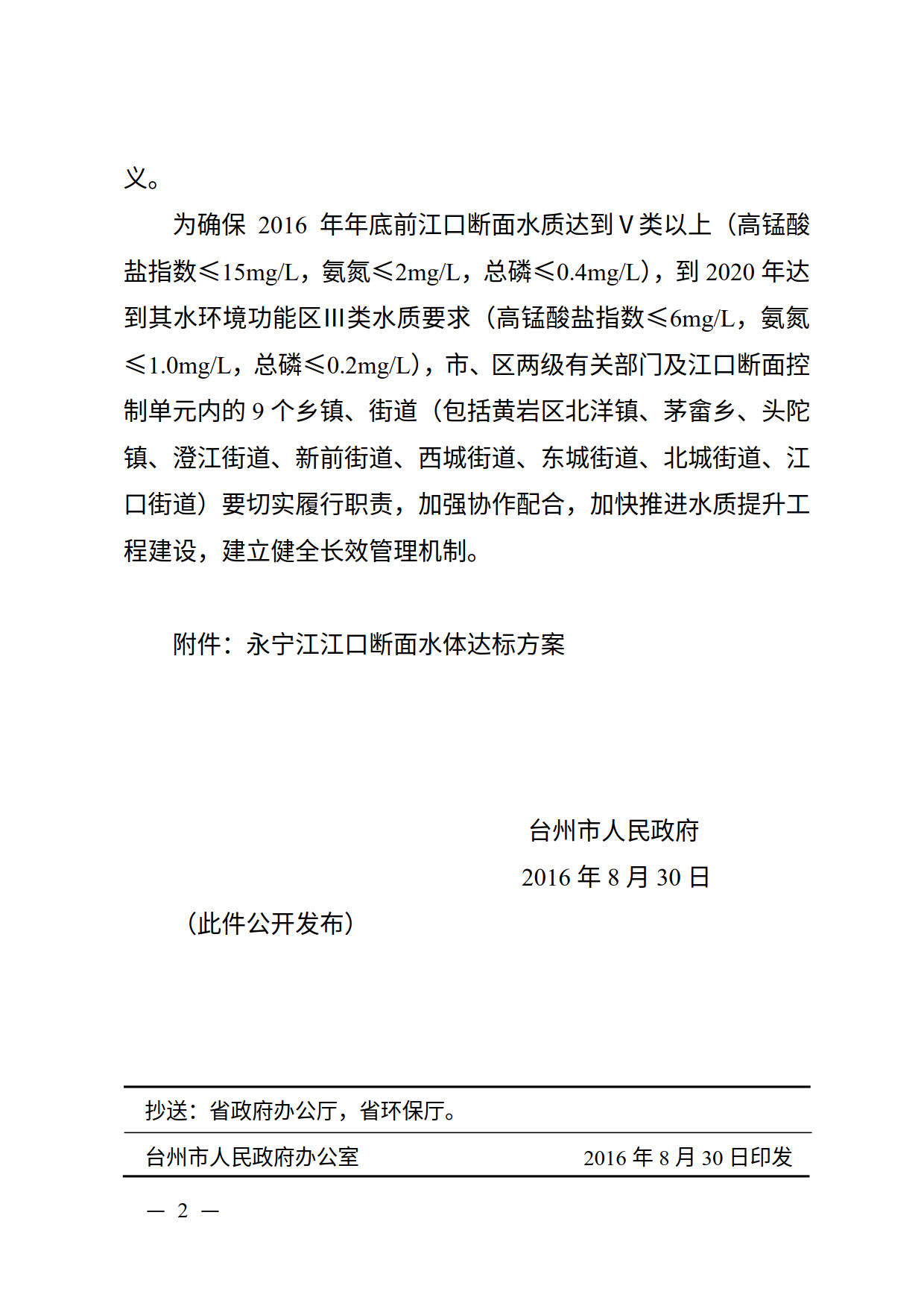 I复件 台政函106附件：永宁江江口断面水体达标方案附件：永宁江江口断面水体达标方案 2016年8月 II目 录第1章 总则.................................................................................................... - 1 - 1.1 目的意义................................................................................................................. - 1 - 1.2 编制依据................................................................................................................. - 2 - 1.3 工作范围和时限..................................................................................................... - 3 - 1.4 阶段性目标要求..................................................................................................... - 3 - 第2章 区域概况............................................................................................ - 4 - 2.1 地理位置................................................................................................................. - 4 - 2.2 自然概况................................................................................................................. - 4 - 2.3 经济社会概况......................................................................................................... - 6 - 第3章 水环境现状调查分析评估与预测................................................... - 8 - 3.1 土地利用状况调查................................................................................................. - 8 - 3.2 水文水资源现状调查............................................................................................. - 9 - 3.3 污染源排放现状调查........................................................................................... - 12 - 3.4 水环境质量现状调查与评价............................................................................... - 19 - 第4章 主要水环境问题诊断和识别.......................................................... - 33 - 4.1 水资源与水环境承载力的客观限制因素分析................................................... - 33 - 4.2 产业结构与城镇空间分布影响水质因素分析................................................... - 34 - 4.3 污染源现状分析................................................................................................... - 41 - 4.4 水污染治理措施现状分析................................................................................... - 50 - 第5章 污染排放与水质响应关系建立...................................................... - 70 - 5.1 黄岩区河网水环境数学模型............................................................................... - 70 - 5.2 水环境容量模型构建与计算............................................................................... - 85 - 5.3 污染物最大允许入河量及削减量....................................................................... - 89 - III第6章 许可排放量分配.............................................................................. - 93 - 第7章 主要任务和措施.............................................................................. - 95 - 7.1 水质达标整治措施总体原则和技术要求........................................................... - 95 - 7.2 污水处理厂及其配套管网改进措施................................................................. - 102 - 7.3 各街道乡镇水质达标整治措施......................................................................... - 103 - 第8章 重点工程和投资匡算.................................................................... - 109 - 8.1 重点工程............................................................................................................. - 109 - 8.2 投资匡算..............................................................................................................- 110 - 第9章 目标可达性分析.............................................................................- 116 - 第10章 保障措施.......................................................................................- 119 - 10.1 建立健全水环境整治组织体系........................................................................- 119 - 10.2 优化产业结构，严格执行环境准入与退出机制............................................- 119 - 10.3 完善投入机制，拓展投资融资渠道................................................................- 119 - 10.4 推进城市污水管网普查................................................................................... - 120 - 10.5 加强水环境监测与监控能力建设................................................................... - 120 - 10.6 推进污染治理设施社会化集中运营............................................................... - 121 - 10.7 推进水利工程建设和实施生态补水............................................................... - 121 - 10.8 加强长效管理，巩固水环境整治成果........................................................... - 122 - 附录...................................................................................................................124 附录1 农村生活污水治理措施表................................................................................124 附录2 重点工业企业治理措施表................................................................................133 附录3 沿河工业企业治理措施表................................................................................144 附录4 沿河三产治理措施表........................................................................................188 附录5 重点工程清单....................................................................................................228 附录6 达标方案汇总表................................................................................................231 -1-第1章 总则 1.1 目的意义 台州市黄岩区地处温黄平原，河网密布，是典型的平原河网地区。近年来，随着城镇规模的扩大、工农业生产的发展、人民生活水平的提高，水环境质量不断下降，成为制约黄岩区社会经济发展和人居环境质量提升的重要影响因素之一。永宁江为黄岩区境内的第一大河，上游起自长潭水库以下，下游汇入椒江，长37.26km公里，平均河宽170m，流域面积889.80平方公里。永宁江下游的江口断面为省控断面，水环境功能区目标为III类，属国务院《水污染防治行动计划》（简称“水十条”）考核断面。以2014年监测数据为基准，永宁江江口控断面现状水质已超过《地表水环境质量标准》（GB3838-2002）V类标准。 国务院《水污染防治行动计划》提出，水环境保护事关人民群众切身利益，事关全面建成小康社会，事关实现中华民族伟大复兴中国梦，必须切实加大水污染防治力度，保障国家水安全。根据环保部《重点流域水污染防治“十三五”规划编制工作方案》，重点流域水污染防治“十三五”的工作目标包括：到2020年，浙闽片河流、西南诸河、西北诸河及跨界水体水质保持稳定；沿海省（区、市）入海河流基本消除劣于V类水体；长三角、珠三角区域力争消除丧失使用功能的水体。2014年12月25日，李强省长在省委经济工作会议上提出，力争到2017年在全省范围内基本消灭黑臭河，省控监测断面劣Ⅴ类水比重下降到5%左右。 为贯彻国家和省委省政府对水环境整治的要求，落实省环保厅对重点流域水污染防治的工作部署，台州市环境保护局和台州市“五水共治”工作领导小组联合下发《关于编制并报送“水十条”考核断面水质达标方案的通知》（台环保[2015]128号），要求所辖各县（市、区）制定“水十条”考核断面水质达标方案。 永宁江江口断面属“水十条”考核断面，水环境功能区目标为 III类，2014 年水质现状为劣V 类。本次水质达标方案的编制，为永宁江水污染防治工作提供技术支撑，有利于永宁江江口断面近期消除V 类水质、远期达到功能区目标，对贯彻落实国家和省委省政府水污染防治要求，实现水污染防治工作目标具有重要意义。-2-1.2 编制依据 1.2.1 法律法规 （1）《中华人民共和国环境保护法》，2014年4月； （2）《中华人民共和国水污染防治法》，2008年6月； （3）《中华人民共和国水法》，2002年8月； （4）《中华人民共和国河道管理条例》（国务院令第3号），1988年3月； （5）《中共中央、国务院关于加快推进生态文明建设的指导意见》，2015年4月； （6）《浙江省水污染防治条例》，2008年9月；（7）《浙江省河道管理条例》，2011年9月。 1.2.2 规划文件 （1）《水污染防治行动计划》（国发[2015]17号）； （2）《关于编制并报送“水十条”考核断面水质达标方案的通知》（台环保[2015]128号）； （3）《浙江省水功能区、水环境功能区划分方案》（浙政办发[2005]109号）； （4）《台州市区水环境综合整治规划》（2012-2020）； （5）《浙江省温黄平原水利规划》（2005-2025）； （6）《台州市区城乡污水统筹治理规划》（2014-2030）； （7）《台州市黄岩区土地利用总体规划》（2006-2020）； （8）《台州市黄岩分区规划》（2004-2020）； （9）《黄岩区城乡环境卫生专项规划》（2008-2020）。 1.2.3 技术标准 （1）《地表水环境质量标准》（GB3838-2002）；（2）《污水综合排放标准》（GB8978-1996）；（3）《城镇污水处理厂污染物排放标准》（GB18918-2002）。-3-1.3 工作范围和时限 1.3.1 工作范围 本次水质达标方案的控制断面为永宁江江口断面。工作范围为永宁江江口断面以上的汇水区，即黄岩区长潭水库以下平原地区永宁江沿线9个街道乡镇位于江口断面汇水范围内的区域，自上游而下依次具体为：北洋镇（局部）、茅畲乡（全部）、头陀镇（全部）、澄江街道（局部）、新前街道（全部）、西城街道（局部）、东城街道（局部）、北城街道（全部）、江口街道（局部）。工作范围全部位于黄岩区境内。控制断面及工作范围见表1.3-1。表1.3-1 控制断面及工作范围水体名称控制断面 断面级别经度纬度工作范围永宁江江口省控	黄岩区北洋镇、茅畲乡、头陀镇、澄江街道、新前街道、西城街道、东城街道、北城街道、江口街道共9 个街道乡镇位于永宁江江口断面汇水范围内的区域1.3.2 工作时限 根据《关于编制并报送“水十条”考核断面水质达标方案的通知》（台环保[2015]128号），黄岩区永宁江江口断面水质达标完成时间要求为2016年，因此本次水质达标方案的工作时限确定为2016年。1.4 阶段性目标要求 根据《关于编制并报送“水十条”考核断面水质达标方案的通知》（台环保[2015]128号），本次水质达标方案的阶段性目标见表1.4-1。表1.4-1 阶段性目标水体名称控制断面2014定类指标和浓度（m g/L）断面级别阶段性目标永宁江江口氨氮2.19总磷0.545省控2016年底前水体氨氮浓度达到2m g/L以下，总磷浓度达到0.4m g/L以下，全面消除水体劣五类现象永宁江江口断面水质达标方案第2章 区域概况-4-第2章 区域概况 2.1 地理位置 黄岩区位于浙江省中部沿海，南与路桥区、温岭市、乐清市相连，西倚永嘉县、仙居县，北连临海市，东与椒江区毗邻。东部属于温黄平原，西部为丘陵山地，主要山脉有括苍山支脉和北雁荡山余脉，自西向东延伸。地域东西长54公里，南北宽25公里，全区总面积988平方公里。现黄岩区下辖8个街道5镇6乡。分别是：东城街道、南城街道、西城街道、北城街道、澄江街道、新前街道、江口街道、高桥街道、宁溪镇、北洋镇、头陀镇、院桥镇、沙埠镇、富山乡、上郑乡、屿头乡、上垟乡、平田乡、茅畲乡。本次研究范围为黄岩区长潭水库以下平原地区永宁江流域的9个街道乡镇范围，具体范围包括：北洋镇（局部）、茅畲乡（全部）、头陀镇（全部）、澄江街道（局部）、新前街道（全部）、西城街道（局部）、东城街道（局部）、北城街道（全部）、江口街道（局部）。2.2 自然概况 2.2.1 地形地质 黄岩地形狭长，东西长54公里，南北宽25公里，地势西高东低。全区地貌可概括为七山一水两分田。中、东部平原，系温黄平原的一部分，西部为丘陵山地。括苍山支脉自西入境，经宁溪、头陀至北城马鞍山，最高主峰大寺尖海拔1252.5米。境内江河溪流纵横，第一大河永宁江干流全长 77 公里，自西向东横贯全境，注椒江入东海；最大支流西江干流长 22 公里，自南向北流入永宁江。平原地区河网纵横，具有水乡特色。永宁江上游的大型水利工程长潭水库设计总库容为7.32亿立方米，灌溉黄岩、椒江、路桥、临海、温岭5市（区）百万亩农田，解决300多万人民生活用水。2.2.2 气候气象 黄岩属亚热带季风区。四季分明，温暖湿润，雨水充沛，光照充足；夏少酷暑，冬永宁江江口断面水质达标方案第2章 区域概况-5-无严寒，雨热同季，气候条件十分优越。全年年平均气温17℃，气温以一月为最冷，平均6.1℃，七月为最热，平均27.8℃。平均无霜期259天，年降水量1537毫米。全年主导风向以NW 为主，夏季以S和SSW 风向为主。全年平均风速为2.45m /s。其主要气象特征如下：年平均气温 17.0°C年平均气温最高 21.2°C年平均气温最低 13.8°C平均无霜期 259天极端最高气温 38.1°C极端最低气温 -6.8°C年平均相对湿度 82%年平均降雨量 1537.0m m年平均风速 2.45m /s年主导风向 NW2.2.3 水文水系 2.2.3.1 水系格局 黄岩区自然水系主要属椒江水系，境内水系主要由永宁江水系和金清河网组成。黄岩水域大部分属于永宁江水系，而永宁江水系又分西江和江北两个小水系。永宁江水系：位于本区中西部，流域面积889.8km2，永宁江是本水系的主干河道。该水系发源于本区西部与永嘉、仙居两县交界的括苍山支脉，其上游为长潭水库库区，流域面积为441.3km2，水库下游自潮济至三江口称为永宁江，干流全长37.26km ，其主要支流有九溪、元同溪、龚屿浦和西江，其中以西江为最大。永宁江南北两岸开挖了长潭水库的江南渠道和江北渠道，江南渠道输水至西江水系，江北渠道贯穿江北平原。西江水系：位于本区中南部，永宁江南岸，流域面积223.5km2，发源于本区南部与温岭交界的太湖山，干流长 22km ，主要支流有西建河、东南中泾河、西南中泾河、中干渠、南官河、东官河及西官河等，建有西江闸、桥头王闸等与永宁江相连，并建坝头闸、山头泾闸、黄沙闸和金清水系相接。江北水系：该水系位于本区中北部，永宁江北岸，地形狭长，流域面积143.88 km2，永宁江江口断面水质达标方案第2章 区域概况-6-自西向东贯穿整个平原。该水系内还有元同溪、新江浦、龚屿浦等三条主要河流，建有头陀闸、新江闸、跃进闸等闸与永宁江相连。金清河网主要在院桥镇（黄沙闸和太湖闸下游）和江口街道（山头泾闸下游）境内，流域面积43.1km2。2.2.3.2 河道概况 永宁江长潭水库以下段，自潮济至三江口称永宁江，长 37.26km 公里，平均河宽170m 。水库上下有小坑港、柔极溪、杨岙溪、九溪、元洞溪、屿龚浦、西江等汇入，流域面积889.80平方公里。其支流最大者为西江，自太湖山向北至西江闸注入，并与南官河、东官河等结成水网。永宁江南北有长潭水库两条输水渠道。江南渠道与南官河等连接，输水至温黄平原，东抵椒江市，南达温岭市松门镇；江北渠道贯穿江北平原，至临海市沿江镇。2.2.3.3 湖库概况 长潭水库位于永宁江上游，集雨面积 441.3km2，湖面宽广，南北长约 12 千米，东西宽约 3 千米。长潭湖水质纯净。目前，水库正常水位 36.05m ，相应库容 4.57 亿立方米，土地征用线 36.55m ，设计运行控制最低水位 16.05m ，相应库容 0.189 亿立方米。长潭水库是一座以防洪、灌溉、供水为主，结合发电、淡水养殖等综合利用的多年调节的大（Ⅱ）型水库，主要为下游温黄平原和玉环县的城镇居民生活、生产及农业灌溉供水。2.2.3.4 水利工程概况 黄岩区内共有水闸 67 处，其中大中型水闸 2 处，分别为永宁江闸和西江闸；三孔以上至中型水闸7处，分别为岩头控制闸、马和岭闸、头陀泄洪闸、山头舟控制闸、跃进闸、高桥头闸、坝头闸；三孔以下水闸共62处。2.3 经济社会概况 根据《黄岩区 2014 年国民经济和社会发展统计公报》，2014 年，全区实现生产总值332.18亿元，按可比价格计算，比上年增长8.8%。其中，第一产业增加值15.27亿元，增长2.2%；第二产业增加值166.22亿元，增长8.4%；第三产业增加值150.69亿元，增长 9.9%。三次产业结构由上年的 4.9：51.1：44.0 调整为 4.6:50.0:45.4。人均生产总值54981元，比上年增长8.5%，按年平均汇率折算8951美元。永宁江江口断面水质达标方案第2章 区域概况-7-农业方面，全年实现农林牧渔业及服务业总产值21.16亿元，比上年增长2.3%（扣除价格因素，下同）。其中，农业产值17.80亿元，增长2.2%；林业产值0.33亿元，增长0.6%；牧业产值2.40亿元，增长1.8%；渔业产值0.34亿元，增长8.0%；农林牧渔服务业产值0.29亿元，增长4.3%。工业方面，2014 年全区实现工业增加值 154.74 亿元，按可比价计算，比上年增长8.4%。全年完成工业总产值 378.44 亿元，比上年增长 7.8%。全区规模以上工业企业实现利税总额35.84亿元，比上年增长3.4%，其中利润总额19.50亿元，比上年增长7.8%。亏损企业数56家，亏损面达14.2%，亏损额为2.14亿元。固定资产投资方面，全年完成固定资产投资 131.8 亿元，比上年增长 19.7%。按三次产业分：第一产业完成投资 0.88 亿元；第二产业完成投资 53.85 亿元，比上年增长24.0%；第三产业完成投资77.07亿元，比上年增长15.9%。全部固定资产投资中，基础设施完成投资24.16亿元，比上年增长36.5%。全年房地产开发完成投资31.26亿元，比上年增长14.9%。商品房施工面积192.07万平方米，比上年增长77.3%。全年实现商品房销售面积23.89万平方米，比上年增长34.2%。居民生活方面，全区城镇常住居民人均可支配收入39404元，比上年增长9.6%。农民常住居民人均可支配收入19477元，增长10.5%。城镇居民人均消费支出29509元，比上年增长9.8%。农村居民人均消费支出13537元，比上年增长11.6%。2014年黄岩城镇常住居民人均可支配收入和农村常住居民人均可支配收入的比值（即城乡居民收入比）从上年的2.04:1降为2.02:1，城乡居民收入差距缩小。永宁江江口断面水质达标方案第3章 水环境现状调查分析评估与预测-8-第3章 水环境现状调查分析评估与预测 3.1 土地利用状况调查 根据《黄岩区土地利用总体规划》（2006-2020），工作范围内各街道乡镇各类型土地面积见表3.1-1。工作范围内农用地所占比例为72.8%、建设用地比例为16.1%、未利用地比例为 11.2%。各街道乡镇中，北洋、茅畲、头陀、澄江、新前的土地利用现状以农用地为主；西城、东城的土地利用现状以建设用地为主；北城、江口的土地利用现状以农用地为主，但建设用地也占有相当的比例，见图3.1-1。将林地、草地、未利用地以外的用地类型视为人类干扰区，则工作范围内人工干扰区面积所占比例为52.4%。其中，西城、东城、北城、江口的人工干扰区所占比例较高，均超过60%，人工干扰区以建设用地为主；头陀、澄江、新前的人工干扰区所占比例在50%-60%之间，人工干扰区以农用地为主；北洋、茅畲的人工干扰区所占比例较小，为30%左右，人工干扰区以农用地为主，见图3.1-2。综上所述，永宁江江口断面汇水范围内土地利用受到人工干扰的程度较高，其中，西城、东城、北城、江口的人工干扰主要以城镇生产生活为主，北洋、茅畲、头陀、澄江、新前的人工干扰主要以农业生产和农村生活为主。0%20%40%60%80%100%各类型土地比例北洋茅畲头陀澄江新前西城东城北城江口农用地建设用地未利用地图3.1-1 各街道乡镇土地利用类型比例图永宁江江口断面水质达标方案第3章 水环境现状调查分析评估与预测-9-0%20%40%60%80%100%人工干扰区比例北洋茅畲头陀澄江新前西城东城北城江口人工干扰区图3.1-2 各街道乡镇人工干扰区比例图3.2 水文水资源现状调查 3.2.1 水文特征调查 工作范围内共有省级河道永宁江1条，市级西江1条，区级河道江北渠道、九溪、西官河、元同溪、龚屿浦、新江浦等6条。区级以上河道基本情况见表3.2-1。表3.2-1 区级以上河道基本情况表序号河道名称等级所属水系起点终点河长(km ) 河宽（m ） 水深（m )1永宁江省级永宁江前蒋跌水灵江37.26120~220平均6.22西江市级永宁江羽山西江闸4.9515～603江北渠道区级永宁江潮济倒虹吸出口净土岙28.32 10～12 平均1.8 4九溪区级永宁江鸟山九溪闸11.415～605西官河区级永宁江桥头王卷洞桥5.35平均11平均2.46元同溪区级永宁江山沌头元同溪闸4.2平均20平均3.57龚屿浦区级永宁江石捣臼新建2.79平均178新江浦区级永宁江南官河浦口苏华龙桥7.76平均17平均1.8永宁江原属感潮河段，后下游汇入椒江处建有江口闸以阻挡潮流，目前永宁江已不属感潮河段，河水流向为自西向东单向流。永宁江沿线有水文站3处，自上而下依次为长潭水库站、西江闸站、永宁江闸站。各水文站 2009 年至 2014 年水文统计数据见表3.2-2。永宁江江口断面水质达标方案第3章 水环境现状调查分析评估与预测-10-表3.1-1 土地利用现状表（单位：公顷）农用地建设用地未利用地街道乡镇耕地园地林地牧草地其他农用地小计城乡建设用地交通水利用地其他建设用地小计水域滩涂沼泽自然保留地小计合计人工干扰区人工干扰区所占比例(%)北洋1550.50 1182.564677.070.00194.297604.42377.3073.263.10453.663143.371.6153.863198.84 11256.93 3381.0130.0%茅畲467.66344.171989.740.0047.802849.37127.799.961.40139.1542.530.001.6644.193032.71998.7832.9%头陀1515.10 1162.42 2413.490.00148.665239.68420.4848.531.46470.47118.290.0014.24132.535842.683296.6656.4%澄江870.50578.241377.770.0055.972882.47424.8852.293.71480.8867.790.0043.11110.903474.261985.5857.2%新前870.38913.031930.400.0078.873792.67707.6061.414.50773.51126.090.0053.93180.024746.182635.7855.5%西城463.26188.297.880.0029.39688.831078.7091.101.551171.35100.510.006.64107.151967.341852.2994.2%东城177.16177.28373.480.0017.94745.86770.7753.3519.75843.87103.585.6345.48154.691744.411216.2569.7%北城459.67621.831015.750.0035.202132.45864.59140.935.061010.58 123.1014.8931.62169.613312.642127.2864.2%江口702.39 1069.08259.000.0052.172082.64774.8259.0610.05843.93181.669.964.50196.123122.702667.5785.4%合计7076.62 6236.90 14044.590.00660.28 28018.39 5546.93 589.8950.58 6187.40 4006.92 32.09 255.04 4294.05 38499.85 20161.20 52.4%注：人工干扰区指除林地、草地、未利用地以外的用地面积之和。永宁江江口断面水质达标方案第3章 水环境现状调查分析评估与预测-11-表3.2-2 永宁江沿线各水文站水文数据统计表长潭水库站西江闸站永宁江闸站年份最高水位(m )最低水位(m )平均水位(m )最高水位(m )最低水位(m )平均水位(m )最高水位(m )最低水位(m )平均水位(m )最高月平均流量(m3/s)最低月平均流量(m3/s)平均流量(m3/s)2009年 35.53 28.80 31.513.580.732.443.550.052.1561.020.009.272010年 35.15 31.93 33.003.390.732.363.23-0.412.1272.741.6221.752011年 35.38 28.10 31.283.121.162.403.290.702.1714.781.045.022012年 35.47 31.65 33.032.990.512.373.30-0.802.2343.752.1617.152013年 37.31 30.94 33.133.830.722.423.91-0.942.4560.760.0011.892014年 35.88 31.30 33.392.910.552.382.880.012.0959.320.0017.613.2.2 水资源利用状况 （1）降水量根据《2014 年台州市水资源公报》，黄岩区 2014 年降水量为 21.1302 亿 m3，比上年偏多3.8%，比多年平均偏多16.7%。全年降水量主要集中在5~9月5个月份，5个月份的降水量总和占全年降水的75%左右。由于受华南准静止锋和东风波系统影响，6、8月 2 个月份降水量为全年较大降水月份，降水量在300m m 以上。其它月份降水量相对较少，1月份降水量相对较少，在20m m 左右。（2）水资源量黄岩区2014年总地表水资源量为14.5143亿m3，比上年偏多2.3%，与多年平均相比偏多28.9%。2014年全区平原区地下水与河川径流不重复量0.2404亿m3，比上年偏多4.1%，与多年平均相比偏多5.5%。2014 年全区总水资源量为 14.7547 亿 m3，比上年偏多 0.3304 亿 m3，偏多 2.3%；比多年平均偏多3.2634亿m3，偏多28.4％。产水系数0.7，产水模数149.3万m3/km2。（3）用水量2014年黄岩区总用水量为2.5002亿m3，其中农田灌溉用水量0.6804亿m3、林牧渔畜用水量0.0369亿m3、工业用水量0.8506亿m3、城镇公共用水量0.1251亿m3、居民生活用水量0.3236亿m3、生态与环境用水量0.1336亿m3、环境配水量0.35亿m3。2014年黄岩区农业灌溉用水量指标为385m3/亩.年，万元工业增加值用水量为55m3/万元，万元GDP用水量为75.3 m3/万元，人均综合用水量为335.8 m3/人.年，城乡生活用水量为50.5 m3/人.年。永宁江江口断面水质达标方案第3章 水环境现状调查分析评估与预测-12-3.2.3 水利水电开发状况 黄岩区内共有水闸 67 处，其中大中型水闸 2 处，分别为永宁江闸和西江闸；三孔以上至中型水闸7处，分别为岩头控制闸、马和岭闸、头陀泄洪闸、山头舟控制闸、跃进闸、高桥头闸、坝头闸；三孔以下水闸共62处。永宁江上游的江南渠道源头处设有长潭水电站。长潭水电站位于长潭水库输水洞出口，为全区最大的坝后式电站。设计最高水头 30 米，最低 21.3 米，最大发电流量 53立方米每秒，装机4台，容量2×4160千瓦、1×1600千瓦、1×75千瓦。厂房面积2170平方米。工作范围内的永宁江沿线无水电梯级工程。3.3 污染源排放现状调查 3.3.1 研究方法与资料来源 3.3.1.1 城镇生活源 城镇生活源指城镇居民家庭生活及城镇生活服务业排放的污水，其污染物排放量与人口有关。本次方案采用基于人口数据的产污系数法计算研究范围内的城镇生活污染源污染物排放量。计算公式如下：UUUGN F=⋅式中：GU城镇生活源水污染物年产生量；NU城镇人口；FU城镇生活源水污染物产生系数。根据《室外给水设计规范》（GB50013-2006）黄岩区综合生活用水定额取《室外给水设计规范》（GB50013-2006）表4.0.3-2中的一分区（浙江省）大城市（城区及近郊非农业人口50-100万）平均日综合用水定额的平均值250L/人.d（包含城镇居民日常生活、公共建筑、三产行业用水，不含工业、农业用水）。根据《室外排水设计规范》（GB50101-2005），黄岩区城镇生活污水产生量按用水定额的85%计，取为213L/人.d。根据《第一次全国污染源普查产排污系数手册》取城镇生活污水主要污染物浓度为COD350m g/L、氨氮50m g/L、总氮65m g/L、总磷5m g/L。见表3.3-1。表3.3-1 城镇生活源产污系数一览表地区污水量（L/人.d）COD（m g/L）氨氮（m g/L） 总氮（m g/L） 总磷（m g/L）黄岩区21335050655永宁江江口断面水质达标方案第3章 水环境现状调查分析评估与预测-13-综合黄岩区统计局、黄岩区流动人口管理局、各街道乡镇的人口统计数据，截止2014年 12 月 31 日，永宁江流域沿线街道乡镇人口统计数据见表 3.3-2。其中，常住人口中的非农业人口、各街道乡镇位于现状城镇区内的行政村的农业人口、流动人口用于城镇生活污染物排放量的计算；各街道乡镇位于现状城镇区外的行政村农业人口用于农村生活污染物排放量计算。表3.3-2 黄岩区2014年人口统计表（单位：人）统计数据计算人口常住人口街道乡镇非农业人口农业人口流动人口合计城镇人口农村人口东城街道5049214485460911110681055295539西城街道369663195814127830516620716844北城街道13593474328066641684343820730新前街道9984267723215668904383923051澄江街道921315849086415911574825843江口街道21203333033272687224913119591北洋镇12573235731533929345430475头陀镇170136040134939090627032820茅畲乡274106291261102940010629资料来源黄岩区统计局 各街道乡镇 流动人口管理局注：人口数据统计截止日期为2014年12月31日3.3.1.2 农村生活源 农村生活源指农村居民家庭生活排放的污水，其污染物排放量与人口有关。本次方案采用基于人口数据的产污系数法计算研究范围内的农村生活污染源污染物排放量。计算公式如下：RRRGN F=⋅式中：GR农村生活源水污染物年产生量；NR农村人口；FR农村生活源水污染物产生系数。根据黄岩区农村居民实际生活条件，选取浙江省地方标准《农村生活污水处理技术规范》（DB33/T868-2012）附录 A 中全日供水、室内有排水设施且卫生设施齐全的村庄生活用水定额高值 180L/人.d 作为黄岩区农村生活用水定额。农村生活污水产生量按用水量的 85%计，为 153L/人.d。农村生活污水主要污染物浓度取为 COD350m g/L、氨氮永宁江江口断面水质达标方案第3章 水环境现状调查分析评估与预测-14-50m g/L、总氮65m g/L、总磷5m g/L。见表3.3-3。表3.3-3 农村生活源产污系数一览表地区污水量（L/人.d）COD（m g/L）氨氮（m g/L） 总氮（m g/L） 总磷（m g/L）黄岩区15335050655农村人口数据采用表3.2-1中的农业人口。3.3.1.3 工业污染源 工业污染源包括重点工业企业和沿河非重点企业。本次工作范围内现有重点工业企业水污染物排放量采用黄岩区环保局 2014 年污染源普查资料。沿河工业企业由于单体规模和产值较小，目前尚缺少全面准确的排污量统计数据。本次方案中，沿河工业企业排水量按其用水量的85%计，主要污染物浓度采用同行业重点企业污染物产生浓度的平均值。3.3.1.4 农业面源 农业面源指种植业、畜禽养殖业、水产养殖业排放的废水。其中，种植业污染物排放量与土地类型、种植面积有关，畜禽养殖业污染物排放量与畜禽品种、存栏量有关，水产养殖业污染物排放量与养殖品种、产量有关。本次方案采用排污系数法计算研究范围内的农业面源污染物排放量。计算公式如下：123AAAAGGGG=++111AiiiGS F=⋅∑2220.365AjjjGNF=⋅∑333AkkkGQ F=⋅∑式中：GA农业面源水污染物年产生量；GA1种植业水污染物年产生量；GA2畜禽养殖业水污染物年产生量；GA3水产养殖业水污染物年产生量；S1i第i类种植业面积，亩，包括水田、旱地、园地三类；F1i第i类种植业的流失量，kg/亩.年；永宁江江口断面水质达标方案第3章 水环境现状调查分析评估与预测-15-N2j第j类畜禽的存栏数；F2j第j类畜禽的排污系数，g/头.天；Q3k第k类水产的年产量，kg/年；F3k第k类水产的排污系数，g/kg。黄岩区种植业、畜禽业、水产业情况采用黄岩区统计局提供的截止 2014 年 12 月31日的统计数据。农业面源水污染物排污系数采用《第一次全国污染源普查农业污染源肥料流失系数手册》、《第一次全国污染源普查畜禽养殖业源产排污系数手册》、《第一次全国污染源普查水产养殖业污染源产排污系数手册》研究成果，见表3.3-4。其中，《第一次全国污染源普查农业污染源肥料流失系数手册》中无 COD 排污系数，则类比文献《杭嘉湖水网平原农业非点源污染的综合调查和评价》（钱秀红 等，2002）中杭嘉湖水网平原区各县市农田COD 排污系数的平均值。水产养殖业采用产排污系数手册中的淡水池塘养殖浙江省排污系数。畜禽养殖业根据养殖规模、畜种、清粪工艺采用产排污系数手册中的华东地区排污系数，产排污系数手册中无氨氮排污系数的，按总氮排污系数的10%估算。未列入手册的品种根据体重类比列入手册品种的排污系数，修正公式如下：0.750.75WFFW′′= ⋅式中：F列入手册的品种的排污系数；未列入手册的品种的排污系数；W 列入手册的品种的参考体重，畜类按生猪计，为72kg，禽类按肉鸡计，为2.4kg；未列入手册的品种的平均体重。表3.3-4 农业面源排污系数一览表永宁江江口断面水质达标方案第3章 水环境现状调查分析评估与预测-16-类别品种单位COD氨氮总氮总磷水田：南方湿润平原区-平地-水田-双季稻kg/亩.年8.720.1770.9330.077旱地：南方湿润平原区-平地-旱地-大田两熟及以上kg/亩.年12.240.0680.6680.037种植业园地：南方湿润平原区-平地-旱地-园地kg/亩.年12.240.0791.3310.107猪(规模化养殖场，干清粪)g/头.天34.931.617.170.47猪(规模化养殖场，直接冲洗)g/头.天186.671.6112.362.58猪(养殖专业户，干清粪)g/头.天70.162.4113.190.70猪(养殖专业户，直接冲洗)g/头.天278.792.4121.702.76奶牛(养殖专业户，直接冲洗)g/头.天5376.5810.1202.3536.28梅花鹿(养殖专业户，直接冲洗)g/头.天408.943.5431.834.05羊(养殖专业户，直接冲洗)g/头.天301.712.6123.482.99兔(规模化养殖场，直接冲洗)g/头.天21.360.181.410.30蛋鸡(规模化养殖场，干清粪)g/头.天2.160.0120.120.09畜禽业鸭(养殖专业户，直接冲洗)g/头.天36.690.1051.050.46青鱼g/kg18.0010.1211.2090.223草鱼g/kg73.8870.6486.4841.275鲢鱼g/kg19.0620.2522.5220.437鳙鱼g/kg16.6240.3073.0650.346鲫鱼g/kg21.0580.2022.0220.949鳊鱼g/kg4.6280.1191.1930.091鲤鱼g/kg12.6290.0850.8480.156河鳗g/kg259.7662.10121.0065.112河蟹g/kg53.9540.2552.5490.449甲鱼g/kg36.9010.5985.9780.723牛蛙g/kg35.2810.5725.7160.691水产业其它g/kg54.1840.5805.7990.9903.3.1.5 污水处理厂污染物削减量 截至 2014 年末，永宁江流域范围内在运行的污水处理厂共计 1 座，为江口污水处理厂。现有污水处理厂对水污染物的削减情况采用黄岩污水处理有限公司提供的江口污水处理厂2014年运行统计资料。永宁江江口断面水质达标方案第3章 水环境现状调查分析评估与预测-17-3.3.2 现状污染物入河量 污染物入河总量按下式计算：EURIAGGGGGR=+++−式中：GE污染物入河总量；GU城镇生活源污染物产生量；GR农村生活源污染物产生量；GI工业源污染物产生量；GA农业面源污染物排放量；R污水处理厂污染物削减量。考虑污染物产生量和各街道乡镇的污水处理率，2014年永宁江流域研究范围内的各类污染源水污染物入河总量见表 3.3-5。2014 年永宁江流域研究范围内共向地表水体排放污水1228.27万吨，排放COD 5937.87吨、氨氮714.6吨、总氮972.31吨、总磷95.17吨。永宁江江口断面水质达标方案第3章 水环境现状调查分析评估与预测-18-表3.3-5 永宁江流域各类污染源水污染物入河总量汇总表（2014年）（单位：吨/年）污染源污水量（万吨/年）COD（吨/年）氨氮（吨/年）总氮（吨/年）总磷（吨/年）北洋茅畲段23.6382.6911.8113.471.18头陀澄江段61.23214.3230.6234.923.06澄江新前段72.06252.2236.0341.093.60新前西城段32.08112.2816.0418.291.60西城北城段44.82156.8722.4125.552.24东城北城段36.62128.1718.3120.881.83城镇生活源入河量江口段56.93199.2728.4732.462.85北洋茅畲段189.38521.56128.28146.2813.56头陀澄江段202.49533.80142.83162.8715.19澄江新前段79.95179.0063.9572.926.92新前西城段32.7171.5126.5730.302.88西城北城段80.75199.3560.1868.626.45东城北城段10.706.0712.8114.611.44农村生活源入河量江口段75.43176.2158.5966.816.31北洋茅畲段38.23066.1504.830头陀澄江段11.21026.7861.598澄江新前段0.0000.0000.000新前西城段66.700260.08021.930西城北城段47.12060.6003.660东城北城段5.16311.8800.642工业源入河量江口段61.068130.7821.335北洋茅畲段520.2104.85945.754.811头陀澄江段875.0228.41879.2610.233澄江新前段410.4463.51233.073.548新前西城段118.1151.31712.400.995西城北城段205.0701.81817.121.948东城北城段247.2362.23921.083.047农业面源入河量江口段172.1741.54614.561.470污染物入河总量1228.275937.87714.60972.3195.17永宁江江口断面水质达标方案第3章 水环境现状调查分析评估与预测-19-3.4 水环境质量现状调查与评价 3.4.1 数据来源与评价方法 3.4.1.1 数据来源 本次控制断面为永宁江江口断面。控制断面水质资料来自黄岩区环境监测站提供的近4年（2011年1月-2015年5月）的水质例行监测资料。背景断面采用工作范围流域上游的长潭水库入永宁江处的坝口断面，采用黄岩区环境监测站提供的2015年5月的水质监测资料。各乡镇交界断面和各支河监测断面水质现状数据采用黄岩区环境监测站 2015 年 5月-8月的监测资料。3.4.1.2 评价方法 采用单因子指数法进行水质评价，可分为以下三种情况：①污染危害程度随浓度增加而增加的评价参数，指数按下式计算：siiiCCI =（式3-1）式中：Ci为实测浓度值；Csi为该污染物在水环境中的允许浓度（标准）值。②污染危害程度随浓度增加而降低的评价参数（如DO），指数计算式：sjsfjfjDODODODODODODOS≥−−=,（式3-2）sjsjjDODODODODOS<−=910,（式3-3）)(6.31468CTDOf+=（式3-4）式中：DOf为饱和溶解氧浓度；DOs 为溶解氧的地面水水质标准；DOj为溶解氧的监测值；T为水温。③有最低和最高允许限度的评价参数（如pH），指数按下式计算：永宁江江口断面水质达标方案第3章 水环境现状调查分析评估与预测-20-0.70.70.7,>−−=jsujjpHpHpHpHS（式3-5）0.70.70.7,≤−−=jsdjjpHpHpHpHS（式3-6）式中：pHj为监测值；pHsd为水质标准中规定的下限值；pHsu为水质标准中规定的上限值。④超标率计算方法超标率为总超标次数与总的监测次数的比值，公式如下：超标率L：100%×超标数据个数L＝总监测数据个数（式3-7）3.4.2 背景断面水质评价 本次工作范围为长潭水库以下的永宁江流域，河流水系总体流向为自西向东，因此采用上游长潭水库坝口断面作为背景断面进行背景水质评价。根据黄岩区环境监测站提供的长潭水库入永宁江处坝口断面的 2015 年 5 月的水质监测资料（见表 3.4-1），坝口断面处的各项水质指标均满足《地表水环境质量标准》（GB3838-2002）Ⅱ类标准，因此本次工作范围上游水环境质量现状良好。表3.4-1 长潭水库入永宁江处坝口断面监测结果及评价结果表监测因子监测值(m g/L)达标情况水质目标pH 值（无纲量）8.25ⅠⅡ溶解氧9.02ⅠⅡ化学需氧量<10ⅠⅡ高锰酸盐指数1.20ⅠⅡ五日生化需氧量0.73ⅠⅡ氨氮<0.025ⅠⅡ总氮（湖库，以N 计）1.27ⅠⅡ石油类0.04ⅠⅡ氯化物（以Cl-计）2.55ⅠⅡ氟化物（以F-计）0.07ⅠⅡ硝酸盐（以N 计）0.23ⅠⅡ硫酸盐（以SO42-计）4.61ⅠⅡ硫化物<0.006ⅠⅡ总磷（以P计）<0.010ⅠⅡ永宁江江口断面水质达标方案第3章 水环境现状调查分析评估与预测-21-监测因子监测值(m g/L)达标情况水质目标氰化物<0.004ⅠⅡ挥发酚<0.002ⅠⅡ阴离子表面活性剂<0.050ⅠⅡ粪大肠菌群（个/L）210.00ⅡⅡ铁<0.01ⅠⅡ锰<0.001ⅠⅡ铜<0.002ⅠⅡ锌<0.010ⅠⅡ硒<0.002ⅠⅡ砷<0.001ⅠⅡ汞（）<0.05ⅠⅡ镉（）<0.1ⅠⅡ铬（六价）<0.004ⅠⅡ铅<0.002ⅠⅡ水中叶绿素a(m g/m3)15.40ⅠⅡ3.4.3 控制断面水质评价 3.4.3.1 控制断面水质现状达标评价 本次水质达标方案的控制断面为永宁江江口断面。根据 2015 年 5 月水质例行监测资料，按照单因子评价方法，江口断面现状水质评价结果见表 3.4-2。根据评价结果，江口断面现状水质未达到功能区要求，超标因子主要包括BOD5、DO、NH3-N、TN、TP，其中BOD5、NH3-N、TN、TP指标超标较为严重。表3.4-2 控制断面水质达标情况控制断面所在河流级别水质目标水质现状断面是否达标超标项目功能区是否达标江口永宁江省控Ⅲ劣V 类否DO、BOD5、NH3-N、TP、TN否3.4.3.2 控制断面相对于V类水质的超标情况 目前江口断面的现状水质为劣 V 类。根据水质达标方案的工作目标，2016 年需消除江口断面劣V 类水质，因此将V 类水质要求作为评价标准，采用单因子指数法对2015年控制断面水质进行评价，见表3.4-3。根据评价结果，劣于V 类水质的超标因子主要是氨氮、TP、TN，江口断面最大超标倍数分别为0.46、1.02、1.07，见表3.4-4。表3.4-4 控制断面水质相对于V类水质达标情况永宁江江口断面水质达标方案第3章 水环境现状调查分析评估与预测-22-最大超标倍数控制断面所在河流级别水质现状劣于V 类水质的项目氨氮总磷总氮江口永宁江省控劣V 类BOD5、NH3-N、TP、TN0.461.021.073.4.3.3 控制断面水环境质量随时间变化趋势分析 （1）2011年~2014年各断面水环境质量变化趋势分析根据江口断面近4年来水质例行监测资料，分析控制断面处劣V 类因子氨氮、总磷和总氮的逐年均值变化情况，见图 3.4-1。根据分析结果，江口断面近 4 年 NH3-N、TN和TP浓度均超过V 类标准，浓度值呈现总体下降的趋势。（2）不同时期各断面水环境质量变化趋势分析分析江口断面2011~2014年丰、平、枯三期氨氮、总磷、总氮因子逐年浓度值，见图 3.4-2。根据分析结果，总体而言，同年 NH3-N、TP、TN 指标浓度呈现丰水期＜平水期＜枯水期的规律。各期均有指标超过V 类标准的现象，以枯水期和平水期发生的几率最高，丰水期发生的几率较少。永宁江江口断面水质达标方案第3章 水环境现状调查分析评估与预测-23-表3.4-3 控制断面2015年水质现状及评价结果表断面名称监测因子pH 值溶解氧高锰酸盐指数五日生化需氧量氨氮总磷总氮化学需氧量石油类挥发性酚水质目标监测值7.092.546.0013.102.920.814.1423.70＜0.04＜0.001单因子指数0.041.751.003.282.924.034.141.19//最大超标倍数/0.750.002.281.923.033.140.19//达标情况达标未达标达标未达标未达标未达标未达标达标达标达标Ⅲ监测因子总氰化物总汞铜锌铅镉砷六价铬氟化物硫化物水质目标监测值＜0.004＜4×10-56×10-3＜0.022×10-3＜1×10-47.6×10-3＜0.0040.220.066单因子指数//////0.15/0.220.33最大超标倍数//////////江口达标情况达标达标达标达标达标达标达标达标达标达标III表3.4-4 控制断面相对于Ⅴ类水质现状及评价结果表断面名称监测因子pH 值溶解氧m g/L高锰酸盐指数m g/L五日生化需氧量m g/L氨氮m g/L总磷m g/L总氮m g/L化学需氧量m g/L石油类m g/L工作目标监测值7.092.546.0013.102.920.814.1423.70＜0.04单因子指数0.040.910.401.311.462.022.070.59最大超标倍数/0.310.461.021.07江口达标情况达标达标达标未达标未达标未达标未达标达标达标Ⅴ永宁江江口断面水质达标方案第3章 水环境现状调查分析评估与预测-24-图3.1-1 永宁江江口断面NH3-N、TN和TP浓度逐年变化趋势图永宁江江口断面水质达标方案第3章 水环境现状调查分析评估与预测-25-图3.1-2 永宁江江口断面各指标丰、平、枯浓度变化趋势图永宁江江口断面水质达标方案第3章 水环境现状调查分析评估与预测-26-3.4.4 乡镇交界断面水质评价 根据黄岩区环境监测站提供的 2015 年 5 月至 8 月监测数据评价江口断面所在永宁江主干河道乡镇交界断面处的现状水质，见表 3.4-5。河道沿程氨氮、总磷浓度变化情况分别见图3.4-3。根据监测结果可知：永宁江自上游到下游，氨氮、总磷的含量逐渐升高，氨氮自东城街道段、总磷自新前街道段开始超过V 类标准。污染物浓度沿程增长曲线的斜率基本一致，说明沿程各乡镇对河道污染均有贡献。0123456单位（mg/L)乡镇交界面氨氮浓度变化图（永宁江）2015年5月2015年6月2015年7月2015年8月V类水质标准00.10.20.30.40.50.60.70.80.9北洋（起）北洋（出）头陀（出）澄江（出）新前（出）西城（出）东城（出）北城（出）江口（出）单位（mg/L)乡镇交界面TP浓度变化图（永宁江）2015年5月2015年6月2015年7月2015年8月V类水质标准图3.4-3 永宁江主干河道沿程水质变化图3.4.5 支河水质评价 根据黄岩区环境监测站提供的 2015 年 5 月至 8 月的监测数据评价永宁江流域与主干河道直接连通的各支河的现状水质，见表3.4-6。永宁江江口断面水质达标方案第3章 水环境现状调查分析评估与预测-27-表3.4-5 永宁江江口断面所在主干河道乡镇交界断面水质现状评价结果表2015年5月监测数据（m g/L） 2015年6月监测数据（m g/L） 2015年7月监测数据（m g/L） 2015年8月监测数据（m g/L） 最大超标倍数（相对于V 类）流域名称河流名称监测断面名称监测断面经纬度CODM n氨氮总磷CODM n氨氮总磷CODM n氨氮总磷CODM n氨氮总磷CODM n氨氮总磷水质评价劣V类因子北洋（起）	′

′1.520.0570.0581.860.1250.0451.630.2240.042---满足V 类-北洋（出）	′
	
′9.50.2380.1264.140.3190.125.490.2760.0681.470.2870.04---满足V 类-头陀（出）


′
	
′6.80.4130.2736.330.570.1714.20.1560.156---满足V 类-澄江（出）/7.80.7740.3024.780.8160.1795.090.5310.1763.511.330.247---满足V 类-新前（出）39.937′


′5.71.350.4536.331.440.1913.470.6520.1652.782.10.204-0.10.1劣V 类氨氮总磷西城（出）/6.41.760.4866.111.740.2383.721.420.2572.040.8160.124--0.2劣V 类总磷东城（出）/6.22.310.7546.651.020.2154.21.230.2112.941.540.17-0.20.9劣V 类氨氮总磷北城（出）
′	
′6.12.340.7756.235.280.3053.961.540.2072.290.8820.111-1.60.9劣V 类氨氮总磷永宁江永宁江江口（出）/5.72.560.7935.921.610.2654.331.740.3435.921.970.258-0.31.0劣V 类氨氮总磷永宁江江口断面水质达标方案第3章 水环境现状调查分析评估与预测-28-表3.4-6 永宁江流域支河水质现状评价结果表2015年5月监测数据（m g/L） 2015年6月监测数据（m g/L） 2015年7月监测数据（m g/L） 2015年8月监测数据（m g/L） 最大超标倍数(相对于V类)流域名称街道乡镇编号支河名称监测断面经纬度CODM n氨氮总磷CODM n氨氮总磷CODM n氨氮总磷CODM n氨氮总磷CODM n氨氮总磷水质评价劣V类因子Y-by1前蒋村彩虹桥水渠′
′5.61.790.5052.490.2470.0852.750.6240.1112.20.3780.131--0.3劣V 类总磷Y-by2下蒋溪	′
′2.90.710.1472.510.2060.163.470.4440.3542.690.490.188---满足V 类-Y-by3坎头村排水口
′
′10.21.040.4034.222.30.4542.911.480.2762.780.5450.123-0.20.1劣V 类氨氮总磷Y-by4能愿前坑	′

′3.51.220.2514.721.570.3713.561.880.1142.860.5340.189---满足V 类-Y-by5灵湖渠道
′
′2.70.7770.1055.643.010.4814.856.850.7712.20.4490.241-2.40.9劣V 类氨氮总磷Y-by6潮济浦

′

′4.71.570.5563.980.780.2266.140.770.0281.80.4350.235--0.4劣V 类总磷Y-by7梓浦灌排渠

′

′3.81.020.3586.130.5960.2776.220.7940.3276.041.070.32---满足V 类-Y-by8梓浦东灌排渠′
′12.5182.177.999.561.228.241.440.5994.20.5660.356-8.04.4劣V 类氨氮总磷Y-by9横山排渠	′E
	
	′10.42.040.8196.270.540.2366.551.690.4731.840.3780.101-0.01.0劣V 类氨氮总磷Y-by10讴谣坑	′
	′3.50.3760.182.470.150.1481.780.1590.1113.020.2050.131---满足V 类-Y-by11岩头闸′

	′1.80.0710.0252.490.2420.0621.70.1670.0316.450.4490.573--0.4劣V 类总磷Y-by12特产闸′
		′2.10.110.0121.960.3090.0621.620.1010.0383.760.5230.283---满足V 类-北洋Y-by13九溪		′
		

′5.90.5990.2222.830.7090.1362.260.1860.092.290.830.093---满足V 类-Y-tt1小里灰沟
	′
	

′///5.741.060.3957.62.970.2717.920.8650.598-0.50.5劣V 类氨氮总磷Y-tt2双楠溪
	′


′7.91.290.6845.830.5960.3837.762.560.979.553.230.711-0.61.4劣V 类氨氮总磷Y-tt3浦口溪	
′
	′9.10.9960.6679.690.7360.6856.714.970.9984.160.6440.18-1.51.5劣V 类氨氮总磷Y-tt4元同溪′
	′5.60.8370.4588.561.161.436.790.2220.2926.451.440.219--2.6劣V 类总磷Y-tt5下桥河

′

′12.41.170.6235.361.650.2937.270.9530.4196.040.550.121--0.6劣V 类总磷永宁江头陀Y-tt6江山头河

′

′11.62.151.397.963.250.4427.761.890.5761.630.430.063-0.62.5劣V 类氨氮总磷永宁江江口断面水质达标方案第3章 水环境现状调查分析评估与预测-29-2015年5月监测数据（m g/L） 2015年6月监测数据（m g/L） 2015年7月监测数据（m g/L） 2015年8月监测数据（m g/L） 最大超标倍数(相对于V类)流域名称街道乡镇编号支河名称监测断面经纬度CODM n氨氮总磷CODM n氨氮总磷CODM n氨氮总磷CODM n氨氮总磷CODM n氨氮总磷水质评价劣V类因子Y-tt7孙东排水渠

	′
	′13.20.6631.2818.32.631.3620.72.441.042.080.6630.1740.40.32.4劣V 类CODMn氨氮总磷Y-tt8前岸河	′
	′9.50.8770.99217.95.220.90919.51.613.177.381.760.520.31.66.9劣V 类CODMn氨氮总磷头陀Y-tt9大河	′
′8.10.90.4517.460.6660.1793.640.8330.1581017.42.39-7.75.0劣V 类氨氮总磷Y-cj1三官堂溪
′

′7.21.110.2668.120.4370.4192.830.320.1522.580.4630.218--0.05劣V 类总磷Y-cj2西浦河′
′5.81.231.066.290.4680.2235.490.5720.1731016.22.54-7.15.4劣V 类氨氮总磷Y-cj3下灰洋溪		′


′5.70.7690.5136.361.020.2044.360.2570.2173.10.9690.235--0.3劣V 类总磷Y-cj4后林溪	′


′18.214.52.447.136.991.248.411.21.971.880.3750.0770.26.35.1劣V 类CODMn氨氮总磷Y-cj5断江进口西	′

		′5.31.160.1726.70.5910.2544.120.3750.1325.881.020.435--0.1劣V 类总磷Y-cj6断江出口东

′


′60.6340.1835.590.4520.144.440.2680.0962.120.6840.339---满足V 类-Y-cj7因宜河′

	′11.610.12.176.610.6220.18712.82.670.5610.23.131.24-4.14.4劣V 类氨氮总磷Y-cj8东江河		′′///13131.88921.829.20.5037.273.21.130.513.63.7劣V 类CODMn氨氮总磷Y-cj9长塘湖	′

′4.64.440.5096.994.470.8726.876.690.9487.2741.06-2.31.7劣V 类氨氮总磷Y-cj10仙浦喻河	′
′18.9284.1815.315.42.2126.829.80.4529.882.771.160.813.99.5劣V 类CODMn氨氮总磷澄江Y-cj11桥头王溪′′7.64.030.5846.681.530.2626.871.680.381.960.6020.173-1.00.5劣V 类氨氮总磷Y-xq1前东河′E′12.51.380.6678.533.30.4426.060.4110.1476.121.450.395-0.70.7劣V 类氨氮总磷Y-xq2杏前河	′	
′9.32.310.7877.563.490.4775.491.460.3785.272.010.324-0.71.0劣V 类氨氮总磷Y-xq3新江浦	′62′11.42.290.729///3.760.4380.1954.731.980.31-0.10.8劣V 类氨氮总磷永宁江新前Y-xq4八方支6	′′8.52.11.95.881.710.3054.120.8760.3143.511.320.188-0.13.8劣V 类氨氮总磷永宁江江口断面水质达标方案第3章 水环境现状调查分析评估与预测-30-2015年5月监测数据（m g/L） 2015年6月监测数据（m g/L） 2015年7月监测数据（m g/L） 2015年8月监测数据（m g/L） 最大超标倍数(相对于V类)流域名称街道乡镇编号支河名称监测断面经纬度CODM n氨氮总磷CODM n氨氮总磷CODM n氨氮总磷CODM n氨氮总磷CODM n氨氮总磷水质评价劣V类因子Y-xq5八方河

′′11.74.890.7889.711.82.3119.312.52.186.78121.055.05.34.8劣V 类CODMn氨氮总磷Y-xq6八方支1


	′	′156.481.243.112.42.1542.522.70.4976.292.440.491.910.44.4劣V 类CODMn氨氮总磷新前Y-xq7双丰村河

	′	′8.72.110.5137.60.7420.2623.310.1470.4265.312.120.287-0.10.3劣V 类氨氮总磷Y-xc1城西河北
	
′′11.44.290.4359.7818.40.7056.41.90.3723.160.3140.104-8.20.8劣V 类氨氮总磷Y-xc2岙岸城新桥下
′

′3754.28.8412.912.32.143.81.250.2282.20.4980.1121.526.121.1劣V 类CODMn氨氮总磷Y-xc3岙岸移动基站南面


′
′72641.58.986.711.590.365.094.190.4352520.82.3947.419.821.5劣V 类CODMn氨氮总磷Y-xc4岙岸移动基站北面
	′
′28.9384.5722.326.60.9688.47.751.036.697.290.6480.918.010.4劣V 类CODMn氨氮总磷Y-xc5西复线大桥下

′	′12.325.31.636.192.870.4383.960.9420.2115.262.680.214-11.73.1劣V 类氨氮总磷Y-xc6西江河

′
′7.53.310.4646.22.940.3183.962.240.4682.370.6130.093-0.70.2劣V 类氨氮总磷西城Y-xc7滨江新村排污口
	′		′6.12.720.6336.581.560.3753.721.250.212.744.120.33-1.10.6劣V 类氨氮总磷Y-dc1外东浦河
′′8.19.481.216.072.840.3364.613.340.4093.12.70.319-3.72.0劣V 类氨氮总磷Y-dc2王西村排水沟1

′′13.612.31.8812.311.51.335.251.510.7084.612.70.241-5.23.7劣V 类氨氮总磷Y-dc3王西村排水沟2
	′	
′33.348.46.0112.811.71.177.68112.938.737.281.021.223.214.0劣V 类CODMn氨氮总磷Y-dc4王西村排水沟3
′

′26.441.75.3320.728.73.7413.641.14.3513.826.72.360.819.912.3劣V 类CODMn氨氮总磷Y-dc5埭西河
′	

′2749.85.1418.425.12.926.799.961.299.7117.81.720.823.911.9劣V 类CODMn氨氮总磷永宁江东城Y-dc6站前大道桥东

′
′28.245.35.3514.632.53.57.622.71.937.2711.81.150.921.712.4劣V 类CODMn氨氮总磷永宁江江口断面水质达标方案第3章 水环境现状调查分析评估与预测-31-2015年5月监测数据（m g/L） 2015年6月监测数据（m g/L） 2015年7月监测数据（m g/L） 2015年8月监测数据（m g/L） 最大超标倍数(相对于V类)流域名称街道乡镇编号支河名称监测断面经纬度CODM n氨氮总磷CODM n氨氮总磷CODM n氨氮总磷CODM n氨氮总磷CODM n氨氮总磷水质评价劣V类因子Y-dc7永裕河


′.427′67.790.6125.865.920.7524.083.930.5993.432.710.333-2.90.9劣V 类氨氮总磷东城Y-dc8双浦河
′
′10.310.51.627.374.410.5954.934.010.63511.72.530.559-4.33.1劣V 类氨氮总磷Y-bc1东洋河

	′	
′16.42.911.096.872.570.4385.822.280.39421.114.82.450.46.45.1劣V 类CODMn氨氮总磷Y-bc2双宝珠河
′
	′7.63.20.9118.111.830.4816.871.530.88942.040.242-0.61.3劣V 类氨氮总磷Y-bc3马鞍山排水口
′
		′5.1194.90122.81.990.66415.853.34.938.4111.21.130.525.711.3劣V 类CODMn氨氮总磷Y-bc4老江道西

′		

′5.61.350.1384.441.170.1243.80.4270.1415.961.030.204---满足V 类-Y-bc5老江道东
	′	
	′13.811.217.164.220.6346.143.170.9123.840.9310.219-1.12.0劣V 类氨氮总磷Y-bc6下林东河
′
′12.91.280.6457.361.560.6543.880.8020.323.880.2460.226--0.6劣V 类总磷Y-bc7下庄河′	
′10.88.731.429.122.760.5486.461.420.4798.730.940.241-3.42.6劣V 类氨氮总磷北城Y-bc8沿江镇河道′
		
′2024.64.3410.22.380.6428.281.440.9679.712.270.8060.311.39.9劣V 类CODMn氨氮总磷Y-jk1白石车河

′′6.54.140.8646.523.380.4383.961.70.19912.53.010.671-1.11.2劣V 类氨氮总磷永宁江江口Y-jk2双龙河
′
′5.43.410.8526.773.650.3873.641.30.19110.93.130.709-0.81.1劣V 类氨氮总磷永宁江江口断面水质达标方案第3章 水环境现状调查分析评估与预测-32-根据监测结果可知：永宁江流域现有入干流支河65条，其中劣V 类支河共计57条，占88%，见表3.4-7。表3.4-7 永宁江流域劣V类支河汇总表流域乡镇劣V 类支河名录北洋前蒋村彩虹桥水渠、坎头村排水口、灵湖渠道、潮济浦、梓浦东灌排渠、横山排渠、岩头闸头陀小里灰沟、双楠溪、浦口溪、元同溪、下桥河、江山头河、孙东排水渠、前岸河、大河澄江三官堂溪、西浦河、下灰洋溪、后林溪、断江进口西、因宜河、东江河、长塘湖、仙浦喻河、桥头王溪新前前东河、杏前河、新江浦、八方支6、八方河、八方支1、双丰村河西城城西河北、岙岸城新桥下、岙岸移动基站南面、岙岸移动基站北面、西复线大桥下、西江河、滨江新村排污口东城外东浦河、王西村排水沟1、王西村排水沟2、王西村排水沟3、埭西河、站前大道桥东、永裕河、双浦河北城东洋河、双宝珠河、马鞍山排水口、老江道、下林东河、下庄河、沿江镇河道(临海市)永宁江江口白石车河、双龙河3.4.6 水环境质量现状评价小结 根据黄岩区环境监测站提供的近4年来水质例行监测资料分析，永宁江流域上游背景断面长潭水库坝口断面水质满足II类水质标准；永宁江江口控制断面水质不满足水环境功能区划要求，现状为劣V 类水质，劣于V 类标准的因子主要是氨氮、总磷、总氮，最大超标倍数分别为0.46、1.02、1.07。根据主干河道各乡镇交界断面的监测结果，永宁江自上游到下游，氨氮、总磷的含量逐渐升高，氨氮自东城街道段、总磷自新前街道段开始超过V 类标准。污染物浓度沿程增长曲线的斜率基本一致，说明沿程各乡镇对河道污染均有贡献。根据与主干河道直接连通的各支河水质的监测结果，永宁江流域现有入干流支河65条，其中劣V 类支河共计57条，占88%。永宁江江口断面水质达标方案第4章 主要水环境问题诊断和识别-33-第4章 主要水环境问题诊断和识别 4.1 水资源与水环境承载力的客观限制因素分析 永宁江水源来自上游的长潭水库、沿岸地表径流和支河汇入。1962年上游长潭水库建成后，拦蓄了永宁江上游近50%的来水量，造成长潭水库以下永宁江河道流量减少。长潭水库是一座以防洪、灌溉、供水为主，结合发电、淡水养殖等综合利用的多年调节的大（Ⅱ）型水库，主要担负着下游台州市区和温岭市、玉环县250多万城镇居民生活、生产用水及农田的灌溉用水。长潭水库集雨面积 441.3 平方公里，多年平均径流深1301m m ，多年年平均流量18.2m3/s，多年平均径流量57414万m3。总库容7.32亿m3，正常水位36m ，相应库容4.57亿m3。根据台州市水资源综合规划，长潭水库在50% 、75% 、90%和95%保证率下的可供水量分别为5.5、4.6、3.7和3.2亿t。50%和75%保证率下长潭水库余水量可达1.9亿m3和0.78亿m3，可以一定程度提供下游永宁江的生态水源；而在90%以上保证率的枯水年条件下，供水范围内水资源供需紧张，无法为永宁江提供水源保证。长潭水库（电站）2010年至2014年流量统计情况见表4.1-1。表4.1-1 长潭水库（电站）2010年至2014年流量统计表放水天数（天）2010年2011年2012年2014年月平均值（万m3/月）折合平均流量（m3/s）1月71116181946.057.52月15151101873.557.23月92431213341.5912.94月211430244243.1716.45月18814273173.9912.26月14028304772.7418.47月31631319242.8835.78月28031316855.4326.49月302418265163.8519.910月16520202125.298.211月40312710.172.712月41004474.861.8全年1971172332443660.3014.1永宁江江口断面水质达标方案第4章 主要水环境问题诊断和识别-34-以 2014 年末现有污染物入河量为基准，统筹考虑黄岩区境内的永宁江江口、东官河朱砂堆、南官河坝头闸等省控、市控断面水质满足V 类标准的要求，考虑水库下泄流量在永宁江、南官河、东官河等流域的分流比，长潭水库下泄流量应不小于26m3/s。但从长潭水库下泄流量的统计资料看，长潭水库不能满足逐日放水需求，下泄平均流量也不能满足生态流量需求，造成永宁江河道内水流缓慢，甚至呈静止状态，削弱了河道水体的环境容量和自净能力，而沿岸污染物在河道内不断聚集从而影响河流和下游控制断面处的水质。因此，上游缺乏充足水源是永宁江江口断面水质未达标的主要客观限制因素。4.2 产业结构与城镇空间分布影响水质因素分析 永宁江流经的街道乡镇依次为：北洋镇、茅畲乡、头陀镇、澄江街道、新前街道、西城街道、东城街道、北城街道、江口街道。根据乡镇交界断面处水质监测数据，永宁江自上游到下游，氨氮、总磷的含量逐渐升高，氨氮自东城街道段、总磷自新前街道段开始超过V 类标准。污染物浓度沿程增长曲线的斜率基本一致，说明沿程各乡镇对河道污染均有贡献。根据土地利用现状分析结果，永宁江上游主要为农村地区，包括北洋、茅畲、头陀、澄江、新前等街道乡镇，下游主要为城镇地区，包括西城、东城、北城、江口等街道乡镇，上游乡镇的污染源主要以农村生活污水和农业面源为主，下游乡镇的污染源主要以城镇生活污水和工业废水为主。根据黄岩区环保局 2014 年污染源普查资料，黄岩区现有重点工业企业 247 家，废水排放量共计749.90万吨/年，其中COD 排放量806.63吨/年、氨氮排放量39.31吨/年。重点工业企业中，接入污水处理厂企业95家，接管废水总量共计412.26万吨/年、COD接管量259.55吨/年、氨氮接管量19.16吨/年；直排入河企业152家，直排废水总量共计 337.63 万吨/年、COD 排放量 548.72 吨/年、氨氮 25.82 吨/年。各街道乡镇重点工业企业水污染物现状排放量见表4.2-1。永宁江江口断面水质达标方案第4章 主要水环境问题诊断和识别-35-表4.2-1 重点工业源水污染物现状排放量（2014年）接入污水处理厂企业直排入河企业合计街道乡镇废水量(万t/a)COD（t/a）氨氮（t/a）废水量(万t/a)COD（t/a）氨氮（t/a）废水量(万t/a)COD（t/a）氨氮（t/a）东城82.2851.030.5619.538.472.3101.7889.52.86南城00014.1521.920.8114.1521.920.81西城2.21.37030.9854.170.9333.1855.540.93北城45.0526.87326.4731.261.0871.5258.134.08新前25.3115.892.0146.8468.512.2472.1584.44.25澄江1.450.86021.6442.444.1923.0943.34.19江口255.97163.5313.59124.33199.822.15380.3363.3515.74高桥0004.038.030.584.038.030.58北洋00038.0553.195.2838.0553.195.28头陀0002.377.240.052.377.240.05院桥0007.5816.360.547.5816.360.54沙埠0001.75.6701.75.670茅畲000000000合计412.26259.5519.16337.64548.7225.82749.90806.6339.31根据《国民经济行业分类》（GBT4754-2011），黄岩区247家重点工业企业共涵盖20个行业，见表 4.2-2。其中，专用设备制造业、橡胶和塑料制品业企业数量在重点企业中所占的比例最高，两行业重点企业数量所占比例达39% 。表4.2-2 黄岩区重点工业企业行业分布表序号行业名称企业数量135专用设备制造业49229橡胶和塑料制品业47331黑色金属冶炼和压延加工业19424文教、工美、体育和娱乐用品制造业17526化学原料和化学制品制造业14637铁路、船舶、航空航天和其它运输设备制造业13735食品制造业12817纺织业12927医药制造业121033金属制品业111118纺织服装、服饰业81222造纸和纸制品业81334通用设备制造业81415酒、饮料和精制茶制造业6永宁江江口断面水质达标方案第4章 主要水环境问题诊断和识别-36-序号行业名称企业数量1530非金属矿物制品业41638电气机械和器材制造业31723印刷和记录媒介复制业11832有色金属冶炼和压延加工业11936汽车制造业12044电力、热力生产和供应业1合计247不同行业的废水排放量以及 COD、氨氮排放量比较见图 4.2-1。比较可知，从废水排放量来看，食品制造业排放量最多，医药制造业、橡胶和塑料制品业分列二、三位；从COD 排放量来看，食品制造业最多，橡胶和塑料制品业、医药制造业分列二、三位；从氨氮排放量来看，医药制造业最多，纺织业其次、造纸和纸制品业第三位。永宁江江口断面水质达标方案第4章 主要水环境问题诊断和识别-37-图4.2-1 黄岩区重点工业企业污染物排放量行业比较表永宁江江口断面水质达标方案第4章 主要水环境问题诊断和识别-38-对黄岩区全部重点企业的废水排放量以及COD、氨氮排放量进行排序，前二十位企业的废水量占总废水量的比例为52%，COD 排放量占总排放量的比例为55%，氨氮排放量占总排放量的比例为 80%，见图 4.2-2。对直接排放入河的重点企业的废水排放量以及 COD、氨氮排放量进行排序，前二十位企业的废水量占直接入河总废水量的比例为72%，COD 排放量占直接入河总排放量的比例为71%，氨氮排放量占直接入河总排放量的比例为97%，见图4.2-3。永宁江江口断面水质达标方案第4章 主要水环境问题诊断和识别-39-图4.2-2 黄岩区重点工业企业污染物排放量排序表永宁江江口断面水质达标方案第4章 主要水环境问题诊断和识别-40 -永宁江江口断面水质达标方案第4章 主要水环境问题诊断和识别-41-图4.2-3 黄岩区直排入河的重点工业企业污染物排放量排序表4.3 污染源现状分析 4.3.1 北洋镇 北洋镇内永宁江流域的主干河道为永宁江、江北渠道等2条，现状水质均满足V 类水质标准。永宁江的主要污染源为沿岸各支河污染物的汇入，江北渠道的主要污染源为沿岸农村生活污水排放。与永宁江直接连通的一级支流共计 13 条，其中现状水质为劣 V 类的包括前蒋村彩虹桥水渠、坎头村排水口、灵湖渠道、潮济浦、梓浦东灌排渠、横山排渠、岩头闸等7条，占一级支流总数54%，支河劣V 类因子主要为氨氮、总磷。其中，前蒋村彩虹桥水渠、灵湖渠道、潮济浦、横山排渠的主要污染源为农村生活污水排放；坎头村排水口的主要污染源为畜禽养殖废水；梓浦东灌排渠的主要污染源为灵石中学等三产污水。永宁江流域北洋镇段水污染源现状汇总情况见表4.3-1。永宁江江口断面水质达标方案第4章 主要水环境问题诊断和识别-42-表4.3-1 永宁江流域北洋镇段水污染源现状汇总表河道类别现状汇总排污口现状现有排污口 17 处，全部位于江北渠道，其中居民排污口 15 处、企业排污口1处、三产排污口1处；永宁江沿岸无排污口工业企业现状沿河现有尚未治理的工业企业13家，其中重点企业2家。沿河企业中，尚有6家无污水处理设施农村生活污水治理现状沿河行政村包括官岙村、联群村、康山村，其中官岙、联群村等 2 个村2015年度在建自建终端治理工程，康山村等1个村2015年度在建接管治理工程畜禽养殖现状 沿河无规模化畜禽养殖场（户）种植业现状沿河种植业农田面积约7660亩沿河三产现状 沿河现有尚未治理的三产6处，其中尚有2家无污水处理设施主干河道沿河违建现状 沿河已拆除违建7处，面积5925m2，目前无违建分布排污口现状现有排污口 48 处，其中居民排污口 39 处、企业排污口 6 处、三产排污口3处工业企业现状沿河现有尚未治理的工业企业46家，其中重点企业1家。沿河企业中，尚有19家无污水处理设施农村生活污水治理现状沿河行政村包括毛坦、乌岩、利国、坎头、桥下、联宏、岭下、潮济、称歇、北洋、移建、小里桥、后窑、西岑、苎厂、青龙头、岙里、罕溪头共18个，其中岭下、利国、桥下、毛坦4个村已完成自建终端治理工程，称歇、北洋、移建、罕溪头 4 个村已完成接管治理工程，乌岩、坎头、联宏、潮济、小里桥、后窑、苎厂、青龙头、岙里等9个村2015年度在建农村生活污水治理工程，西岑等 1 个村尚未实施农村生活污水治理工程畜禽养殖现状 沿河现有规模化畜禽养殖场（户）6家，2015年已治理种植业现状沿河种植业农田面积约6080亩沿河三产现状 沿河现有尚未治理的三产7处，其中尚有3家无污水处理设施一级支流沿河违建现状 现有违建2处，面积1015m2，2015年已拆除4.3.2 茅畲乡 茅畲乡内永宁江流域的主干河道为九溪1条，现状水质满足V 类水质标准。九溪的主要支流包括：下横溪、上横溪、东溪坑、白蒲岙溪、大里岙溪等。九溪及其支流的主要污染源为沿岸农村生活污水排放。永宁江流域茅畲乡段水污染源现状汇总情况见表4.3-2。永宁江江口断面水质达标方案第4章 主要水环境问题诊断和识别-43-表4.3-2 永宁江流域茅畲乡段污染源现状汇总表河道类别现状汇总排污口现状现有排污口35处，其中居民排污口30处、企业排污口5处工业企业现状 沿河现有尚未治理的工业企业19家，其中重点企业0家农村生活污水治理现状沿河行政村包括大里村、白浦岙村、下横村、鸟山村、浦洋村、西边村、上街村、东边村、下街村、上庄村、西泉村、上横村、大理岙村、山卡村、九溪移民小区共15个，其中大里村、白浦岙村、下横村、鸟山村2014年已完成自建终端治理工程，其余9个村2015年度在建自建终端治理工程畜禽养殖现状 沿河已关停3处规模化畜禽养殖场（户），目前无规模化养殖场（户）种植业现状沿河种植业农田面积约4580亩沿河三产现状 沿河现有尚未治理的三产22处，其中尚有19家无污水处理设施主干河道沿河违建现状 沿河共有违建12处，面积9903m2，2015年已拆除4.3.3 头陀镇 头陀镇内永宁江流域的主干河道为永宁江、江北渠道等2条，现状水质均满足V 类水质标准。永宁江的主要污染源为沿岸各支河污染物的汇入，江北渠道的主要污染源为沿岸农村生活污水排放和种植业农业面源污染。与永宁江直接连通的一级支流共计10条，其中现状水质为劣V 类的包括小里灰沟、双楠溪、浦口溪、元同溪、下桥河、江山头河、孙东排水渠、大河、小里灰河等10条，占一级支流总数100%，支河劣V 类因子主要为CODM n、氨氮、总磷。其中，小里灰沟、双楠溪、浦口溪、元同溪、下桥河、江山头河、前岸河、大河的主要污染源为农村生活污水排放；孙东排水渠的主要污染源为农田面源；前岸河的主要污染源为畜禽养殖；小里灰沟的主要污染源为畜禽养殖废水和工业企业废水。永宁江流域头陀镇段水污染源现状汇总情况见表4.3-3。永宁江江口断面水质达标方案第4章 主要水环境问题诊断和识别-44-表4.3-3 永宁江流域头陀镇段水污染源现状汇总表河道类别现状汇总排污口现状现有排污口 4 处，全部位于江北渠道，企业排污口 2 处、畜禽排污口 2处；永宁江沿岸无排污口工业企业现状沿河现有尚未治理的工业企业14家，其中重点企业5家。沿河企业中，尚有4家无污水处理设施农村生活污水治理现状沿河行政村包括白湖塘村、前陈村、广兴岙村、上路村、山头姜村、洪屿村、头陀居共 7 个，其中白湖塘村、前陈村、广兴岙村、上路村、山头姜村等 5 个村 2014 年已完成接管治理工程，洪屿村等 1 个村 2015 年度在建接管治理工程，头陀居等1个村尚未实施农村生活污水治理工程畜禽养殖现状 现有规模化畜禽养殖场（户）5家，2015年已治理种植业现状沿河种植业农田面积约7075亩沿河三产现状 无主干河道沿河违建现状沿河已拆除违建5处，面积1009m2；现有违建1处，面积500m2，2015年已拆除排污口现状现有排污口 17 处，其中居民排污口 10 处、企业排污口 4 处、三产排污口3处工业企业现状沿河现有尚未治理的工业企业12家，其中重点企业2家。沿河企业中，尚有9家无污水处理设施农村生活污水治理现状沿河行政村包括新界、孙东、浦口村、汇头、双楠、孙西村、断江村、小里灰、溪头、飞跃、店头、山前河、中岙、前园、岙坑、下岙、崇法、南岙、胡岙、上洋殿、横山、分水、新岙、溪上、溪东、山屯、龙王坑、林公、溪坦、下路、魏家共31个，其中新界、汇头、孙西村、小里灰等4个村2014年已完成接管治理工程，浦口村等1个村2014年已完成自建终端治理工程，下路、魏家、孙东、双楠、断江村、溪头、飞跃、店头、山前河、中岙、前园、岙坑、下岙、崇法、南岙、胡岙等 16 个村 2015年度在建接管治理工程，溪上、溪东、山屯、龙王坑、林公、溪坦等 6个村在建自建终端工程，上洋殿、横山、分水、新岙等 4 个村尚未实施农村生活污水治理工程畜禽养殖现状 现有规模化畜禽养殖场（户）4家，2015年已治理种植业现状沿河种植业农田面积约13380亩沿河三产现状 无一级支流沿河违建现状 无4.3.4 澄江街道 澄江街道内永宁江流域的主干河道为永宁江等1条，现状水质满足V 类水质标准。永宁江的主要污染源为沿岸各支河污染物的汇入。与永宁江直接连通的一级支流共计11条，其中现状水质为劣V 类的包括三官堂溪、西浦河、下灰洋溪、后林溪、因宜河、东江河、长塘湖、仙浦喻河、桥头王溪等9条，永宁江江口断面水质达标方案第4章 主要水环境问题诊断和识别-45-占一级支流总数82%，支河劣V 类因子主要为氨氮、总磷。一级支流的主要污染源均为农村生活污水排放。永宁江流域澄江街道段水污染源现状汇总情况见表4.3-4。表4.3-4 永宁江流域澄江街道段水污染源现状汇总表河道类别现状汇总排污口现状永宁江沿岸无排污口工业企业现状 沿河未发现工业企业农村生活污水治理现状沿河行政村包括仪江、横屋、下灰洋、后林、桥前、江田、东江河、仙浦喻、仙浦汪村。沿永宁江基本无村庄居民房屋分布，永宁江沿岸基本无生活污染源畜禽养殖现状 沿河无规模化畜禽养殖场（户）种植业现状沿河种植业农田面积约1000亩沿河三产现状 沿河无三产主干河道沿河违建现状 沿河无违建排污口现状现有排污口42处，其中居民排污口26处、企业排污口13处、三产排污口3处工业企业现状沿河现有尚未治理的工业企业 9 家，其中重点企业 6 家。沿河企业中，尚有3家无污水处理设施农村生活污水治理现状沿河行政村包括三官堂村、横屋村、下灰洋村、后林村、桥前村、仪江、江田村、东江河村、仙浦喻村共计9个，其中仙浦喻村、东江河村、下灰洋村、仪江村、江田村等 5 个村 2015 年度在建接管治理工程，三官堂、横屋村等2个村2015年度在建自建终端治理工程，后林村、桥前村等2个村尚未实施农村生活污水治理工程畜禽养殖现状 沿河现有规模化畜禽养殖场（户）1家种植业现状沿河种植业农田面积约1740亩沿河三产现状 沿河现有尚未治理的三产2处，其中尚有2处无污水处理设施一级支流沿河违建现状 沿河无违建4.3.5 新前街道 永宁江流域新前街道主干河道包括永宁江、龚屿浦、江北渠道。三条主干河均为劣V 类水质。经分析，永宁江的主要污染源为各支河汇入，龚屿浦、江北渠道的主要污染源来自农村生活污染源和种植业农业面源。与永宁江直接连通的一级支流共计7条，其中现状水质为劣V 类的包括前东河、杏前河、新江浦、八方支6、八方河、八方支1、双丰村河等7条，占一级支流总数100%，支河劣V 类因子主要为CODM n、氨氮、总磷。其中，前东河、杏前河、新江浦、八方支河6、八方河、八方支河1的主要污染源为农村生活污水排放；双丰村河的主要污染源永宁江江口断面水质达标方案第4章 主要水环境问题诊断和识别-46-为农田面源。永宁江流域新前街道段水污染源现状汇总情况见表4.3-5。表4.3-5 永宁江流域新前街道段水污染源现状汇总表河道类别现状汇总排污口现状现有排污口6处，其中居民排污口6处工业企业现状沿河现有尚未治理的工业企业61家，其中重点企业19家。沿河企业中，尚有45家无污水处理设施农村生活污水治理现状沿河行政村包括下曹村、泾岸村、剑山村、群力村、西岙村、峰丘村、屿下村、北洋村、屿新村、新建村、车口村、高岙村、石捣臼村、东林岙村、塔山村、中恩村、洪家山村、杏头村共18个，其中下曹村、泾岸村等2个村2014年已完成接管治理工程，剑山村、群力村、西岙村、峰丘村等4个村2014年已完成自建终端治理工程，车口村、屿新村、新建村、高岙村等4个村2015年度在建自建终端治理工程，屿下村、北洋村、杏头村等3个村2015年度在建接管治理工程，石捣臼、东林岙村、塔山村、中恩村、洪家山村等5个村尚未实施农村生活污水治理工程畜禽养殖现状 沿河规模化畜禽养殖场（户）3处，2015年已治理种植业现状沿河种植业农田面积约5930亩沿河三产现状 沿河现有三产3处，其中尚有2家无污水处理设施主干河道沿河违建现状 沿河违建12处，面积2841m2，2015年已拆除排污口现状现有排污口22处，其中居民排污口13处、企业排污口9处工业企业现状沿河现有尚未治理的工业企业19家，其中重点企业13家。沿河企业中，尚有9家无污水处理设施农村生活污水治理现状沿河行政村包括西范村、七里王村、前洋村、前洋方、东江村、七里村、后洋黄村、牟村、双丰村共 9 个，其中前洋村、前洋方、西范村、七里王村等4个村2014年已完成接管治理工程，东江、后洋黄村、七里村、牟村等4个村2015年度在建接管治理工程，双丰村等1个村尚未实施农村生活污水治理工程畜禽养殖现状 沿河现有规模化畜禽养殖场（户）3家，2015年已治理种植业现状沿河种植业农田面积约3580亩沿河三产现状 沿河现有三产6处，其中尚有6家无污水处理设施一级支流沿河违建现状 无4.3.6 西城街道 西城街道内永宁江流域的主干河道为永宁江等1条，现状水质为劣V 类，劣V 类因子为总磷。永宁江的主要污染源为沿岸各支河污染物的汇入。与永宁江直接连通的一级支流共计7条，其中现状水质为劣V 类的包括城西河、岙岸城新桥下、岙岸移动基站南面、岙岸移动基站北面、西复线大桥下、西江河、滨江新村排污口等 7 条，占一级支流总数 100%，支河劣 V 类因子主要为氨氮、总磷。其中，永宁江江口断面水质达标方案第4章 主要水环境问题诊断和识别-47-城西河、岙岸城新桥下、岙岸移动基站南面、岙岸移动基站北面、西复线大桥下、西江河、滨江新村排污口的主要污染源为生活污水排放。永宁江流域西城街道段水污染源现状汇总情况见表4.3-6。表4.3-6 永宁江流域西城街道段水污染源现状汇总表河道类别现状汇总排污口现状永宁江沿岸无排污口工业企业现状沿河无工业企业农村生活污水治理现状沿河行政村包括大树下村、罗家汇村、岙岸村、后洋村、大桥经联社、西城城区。上述村庄、城镇沿河无居民房屋分布，城镇农村生活污水首先排入流经村庄、城镇的各支河，再由支河汇入永宁江畜禽养殖现状沿河无规模化畜禽养殖场（户）种植业现状沿河种植业农田面积约5000亩沿河三产现状沿河无三产主干河道沿河违建现状沿河无违建排污口现状现有排污口38处，其中居民排污口26处、企业排污口8处、三产排污口4处工业企业现状沿河现有尚未治理的工业企业35家，其中重点企业31家。沿河企业中，尚有13家无污水处理设施农村生活污水治理现状沿河行政村包括半洋王、罗家汇、新堂、半洋张、大树下、岙岸、后洋、西洋郑、五洞桥、东路共10个，其中西洋郑、罗家汇、新堂等3个村2014年已完成接管治理工程，大树下村、岙岸村、半洋王村等3个村2015年度接管在建，五洞桥村、后洋村、东路村、半洋张村等4个村尚未实施农村生活污水治理工程畜禽养殖现状沿河无规模化畜禽养殖场（户）种植业现状沿河种植业农田面积约1145亩沿河三产现状沿河现有三产253处一级支流沿河违建现状沿河无违建4.3.7 东城街道 东城街道内永宁江流域的主干河道为永宁江，永宁江现状水质为劣V 类，永宁江的主要污染源为沿岸各支河污染物的汇入。与永宁江直接连通的一级支流有外东浦河、王西村排水沟 1、王西村排水沟 2、王西村排水沟3、埭西河、站前大道桥东、永裕河、双浦河共8条，均为劣V 类，劣V 类因子主要为氨氮、总磷。其中，外东浦河主要污染源为工业污水排放，王西村排水沟1、2、3、埭西河、站前大道桥东、双浦河主要污染源为农村生活污水排放，永裕河主要是上游河道影响和河道内源污染。永宁江江口断面水质达标方案第4章 主要水环境问题诊断和识别-48-永宁江流域东城街道段水污染源现状汇总情况见表4.3-7。表4.3-7 永宁江流域东城段水污染源现状汇总表河道类别现状汇总排污口现状现有排污口16处，其中居民排污口11处、企业排污口4处、畜禽养殖排污口1处工业企业现状沿河现有尚未治理的工业企业 15 家，均为非重点企业，均无污水处理设施农村生活污水治理现状沿河行政村包括王东、王林洋、王西、上前、上后村，其中上前、上后村等 2 个村 2015 年度在建自建终端治理工程，王东、王林洋、王西村尚无污水治理工程畜禽养殖现状现有规模化畜禽养殖场（户）3家，2015年已治理种植业现状无沿河三产现状无主干河道沿河违建现状现有违建5处，面积5000m2，2015年已拆除排污口现状现有排污口 41 处，其中居民排污口 18 处、企业排污口 17 处、三产排污口6处工业企业现状沿河现有尚未治理的工业企业 49 家，其中重点企业 3 家。沿河企业中，尚有46家无污水处理设施农村生活污水治理现状沿河行政村包括埭西、埭东、双浦村，均已完成接管治理畜禽养殖现状无种植业现状沿河种植业农田面积约1030亩沿河三产现状沿河现有三产8处，其中尚有7家无污水处理设施一级支流沿河违建现状现有违建13处，面积3100m2，2015年已拆除4.3.8 北城街道 北城街道内永宁江流域的主干河道为永宁江、江北渠道等2条，永宁江现状水质为劣V 类，江北渠道现状水质满足V 类水质标准。永宁江的主要污染源为沿岸各支河污染物的汇入，江北渠道的主要污染源为沿岸农村生活污水排放。与永宁江直接连通的一级支流共计7条，其中除老江道满足V 类外，其余东洋河、双宝珠河、马鞍山排水口、下林东河、下庄河均为劣V 类，占一级支流总数85.7%，支河劣V 类因子主要为氨氮、总磷。其中，东洋河主要污染源为工业废水排放；双宝珠河为上游江北渠道的影响；马鞍山排水口、下林东河和下庄河主要污染源为农村生活污水排放。永宁江流域北城街道段水污染源现状汇总情况见表4.3-8。永宁江江口断面水质达标方案第4章 主要水环境问题诊断和识别-49-表4.3-8 永宁江流域北城街道段水污染源现状汇总表河道类别现状汇总排污口现状现有排污口102处，全部位于江北渠道，其中居民排污口87处、企业排污口15处；永宁江沿岸无排污口工业企业现状沿河现有尚未治理的工业企业117家，其中重点企业19家。沿河企业中，尚有95家无污水处理设施农村生活污水治理现状沿河行政村包括唐家山、后施、午尚洋、坎头张、后庄、塔水桥、罗汇黄、唐溪岙、长塘、妙儿桥、杜家村、五里牌、黄土岭、浦西、新宅共计15个。其中，唐家山、后施、午尚洋、长塘、黄土岭、浦西等6个村2014年已完成接管治理，坎头张、后庄、塔水桥、罗汇黄、唐溪岙、妙儿桥、新宅等7个村2015年度在建接管，杜家村无治理措施，五里牌为拟整村改造畜禽养殖现状 永宁江现有规模化畜禽养殖场（户）2家，2015年已治理种植业现状沿河种植业农田面积约12580亩沿河三产现状 沿河现有尚未治理的三产44处，其中尚有43家无污水处理设施主干河道沿河违建现状 现有违建1处，面积4700m2，2015年已拆除排污口现状现有排污口29处，其中居民排污口23处、企业排污口6处工业企业现状沿河现有尚未治理的工业企业 6 家，其中重点企业 2 家。沿河企业中，尚有4家无污水处理设施农村生活污水治理现状沿河行政村包括马鞍山、王林村、王林施、东岙、竹岭、奇石岙、净土岙、下埠、下林村、下庄、下洋顾等 11 个村，其中，东岙 2014 年已建自建终端；竹岭、下庄、下洋顾2015年度在建自建终端，奇石岙、马鞍山2015年度在建接管，净土岙、下埠、下林村、王林、王林施无治理措施。畜禽养殖现状 现有规模化畜禽养殖场（户）5家，2015年已治理种植业现状沿河种植业农田面积约530亩沿河三产现状 沿河现有尚未治理的三产7处，其中尚有7家无污水处理设施一级支流沿河违建现状 现有违建2处，面积3645m2，2015年已拆除4.3.9 江口街道 江口街道永宁江流域的主干河道为永宁江，现状水质满足V 类水质标准。与永宁江直接连通的一级支流有白石车河和双龙河2条，均为劣V 类水质标准，占一级支流总数100%。白石车河和双龙河的主要污染源为农村生活污水排放。永宁江流域江口街道水污染源现状汇总情况见表4.3-9。永宁江江口断面水质达标方案第4章 主要水环境问题诊断和识别-50-表4.3-9 永宁江流域江口街道段水污染源现状汇总表河道类别现状汇总排污口现状现有排污口43处，均为企业排污口工业企业现状沿河现有尚未治理的工业企业42家，其中重点企业3家。沿河企业中，尚有37家无污水处理设施农村生活污水治理现状沿河行政村包括水角、上辇、江口、芦村，但是沿河未分布居民房屋畜禽养殖现状 无种植业现状沿河种植业农田面积约550亩沿河三产现状 沿河现未发现三产主干河道沿河违建现状 现有违建6处，面积3195.4m2，2015年已拆除排污口现状现有排污口4处，全部为居民排污口，其中白石车河和双龙河各两个。工业企业现状 沿河无工业企业农村生活污水治理现状沿河行政村包括水角、百石车、新来桥、江口村，其中，水角和百石车2014年已建接管治理工程，新来桥和江口村2015年在建接管治理工程。畜禽养殖现状 无种植业现状沿河种植业农田面积约670亩沿河三产现状 沿河现未发现三产一级支流沿河违建现状 现状无违建4.4 水污染治理措施现状分析 4.4.1 污水处理厂及其配套管网现状 4.4.1.1 污水处理厂现状 目前，黄岩区长潭水库以下平原地区范围内有2座污水处理厂在运行，分别是江口污水处理厂、院桥污水处理厂，1座污水处理站正在调试，为沙埠污水处理站。2015年底处理能力 10.03 万吨/天。污水处理厂（站）情况见表 4.4-1。其中，服务于永宁江流域的污水处理厂为江口污水处理厂。永宁江江口断面水质达标方案第4章 主要水环境问题诊断和识别-51-表4.4-1 黄岩区研究范围内污水处理厂（站）现状表污水厂名称现有处理能力(万t/d)规划处理能力(万t/d)实际处理水量(万t/d)处理工艺排放标准排水去向达标情况江口8162.82~9.30卡鲁塞尔氧化沟GB18918-2002二级标准芦村港达标院桥1.9560.16~2.36改良型A/A/OGB18918-2002一级A 标准东南中泾 达标沙埠(调试)0.080.2-水解酸化池+复合生物滴滤池GB18918-2002一级A 标准自然渗透-合计10.0322.2江口污水处理厂位于黄岩区江口街道前洋王村，2002年投产。服务范围为城区排水区和中部排水区，覆盖东城、西城、北城、江口、新前街道区域。现有建设规模为日处理污水 8 万吨，处理工艺为荷兰 DHV 集团卡鲁塞尔氧化沟污水处理技术，2014 年氧化沟从表曝改为底曝并增加了M BBR 填料。进水标准为COD 530m g/l，SS150m g/l，BOD 210m g/l，氨氮45m g/l，总氮54m g/l；出厂排放水质执行《城镇污水处理厂污染物排放标准》（GB18918-2002）二级标准，排污口为芦村港下游，最终由椒江入海。根据黄岩污水处理有限公司提供的污水厂运行数据，江口污水处理厂 2014 年全年处理水量 2458.35 万吨，平均日处理水量 6.74 万吨，最高日处理水量 9.30 万吨，最低日处理水量 2.82 万吨。年平均出水浓度为 COD70.32m g/L、氨氮 17.12m g/L、总氮34.3m g/L、总磷 0.67m g/L，满足《城镇污水处理厂污染物排放标准》（GB18918-2002）二级标准。目前正在进行污水厂改扩建工程初步设计，拟改造后处理规模为12万吨/天，其中原厂 8 万吨/天的出水标准提升到为一级 A，扩建 4 万吨/天的出水标准为一级 A，中水回用3万吨/天，标准为观赏性环境用水（河道类）。改扩建后进水标准为COD 380m g/l，SS200m g/l，BOD 180 m g/l，氨氮35m g/l，总氮45m g/l，TP 4m g/l。江口污水处理厂的规模匹配性分析见表4.4-2。表4.4-2 污水处理厂规模匹配性分析表污水处理厂现有日处理能力(万t/d)实际日处理量(万t/d)现有年处理能力(万t/a)实际年处理量(万t/a)2015年预测年进厂量(万t/a)2020年预测年进厂量(万t/a)扩建后年处理能力(万t/a)江口污水处理厂82.82-9.3029202458.353410.134040.134380永宁江江口断面水质达标方案第4章 主要水环境问题诊断和识别-52-江口污水处理厂服务范围为城区排水区和中部排水区，覆盖东城、西城、北城、江口、新前街道区域。现有设计日处理能力 8 万 t/d，年处理能力 2920 万 t/a，实际日处理量 2.82-9.30t/d，实际年处理量 2458.35 万 t/a。从年处理量分析，江口污水处理厂尚存有461.65万t/a的处理能力余量；从日处理量分析，全年约14%的天数的日处理量已超过现有设计日处理能力。随着污水管网向头陀、北洋延伸以及服务范围内农村生活污水的接入，服务范围内截污率和污水量进一步提升，预测 2015 年新增进厂污水量为951.78万t/a，2020年新增进厂污水量为1581.78万t/a，已超过现有设计年处理能力余量。因此，江口污水处理厂亟需进行扩建。江口污水处理厂规划日处理能力为12万t/d，年处理能力4380万t/a，按此规模扩建后，2020年江口污水处理厂处理能力满足预测进厂污水量的需求。江口污水处理厂的出水年平均出水浓度为 COD 70.32m g/L、氨氮 17.12m g/L、总氮34.3m g/L、总磷 0.67m g/L，满足《城镇污水处理厂污染物排放标准》（GB18918-2002）二级标准，尚有进一步提升的潜力。目前，江口污水处理厂已启动改扩建和提标改造计划，正处于初步设计阶段。拟改造后处理规模为 12 万吨/天，其中原厂 8 万吨/天的出水标准提升到《城镇污水处理厂污染物排放标准》（GB18918-2002）一级 A 标准，扩建4万吨/天的出水标准为一级A，中水回用3万吨/天，标准为观赏性环境用水（河道类）。建议江口污水处理厂进一步提高出水设计标准，改扩建工程出水水质按《地表水环境质量标准》（GB3838-2002）IV 类水标准进行设计。4.4.1.2 污水管网现状 目前，黄岩区共铺设污水管线 4101 公里。截污主干管网东至黄岩区界的上辇村，西至头陀镇，南至院桥镇，北至北城模塑园区，管网覆盖面积达 50 平方公里，覆盖率达到87.2% 。工作范围内各街道乡镇污水管网现状见表4.4-3。永宁江江口断面水质达标方案第4章 主要水环境问题诊断和识别-53-表4.4-3 黄岩区永宁江流域工作范围内各街道乡镇污水管网现状一览表乡镇现有管网情况2015年管网建设情况未建的规划管网情况北洋目前管网正处于建设中。2015 年建设的一级管网包括：82省道西延段污水管（头陀至昌兴大道）约1200米、昌兴大道北洋污水泵站至82省道西延段污水管约 800米，其中包括北洋污水提升泵站 1 座，由黄岩区污水公司负责实施。2015年建设的二级管网包括：北洋镇后窑路污水管线（北洋泵站至后窑村段）约1000米、黄长放射线污水管线（北洋泵站至小里桥村段）约1000米、黄长放射线污水管线（北洋泵站至林家桥村段）约 1600米。2015年建设的三级管网包括：称歇村-特产村-康山村段、罕溪头村-林家桥村-百亩洋村-小里桥村段、岙岸村-青龙头村-苎厂村-后窑村段。已建和在建的污水管网已覆盖规划的污水收集范围。茅畲不在黄岩区污水规划范围内，目前无接入城镇污水处理厂的一级管网。现有污水管网均为依托农村生活污水治理工程的独立二三级管网，管网出口接入自建污水处理终端，终端出水排入附近河道。2015年建设的管网以依托农村生活污水治理工程的二三级管网建设为主。不在黄岩区污水规划范围内。头陀现有一级管网为东西走向，沿82省道布设，长7.5公里。其中包含头陀污水提升泵站1 处，位于前陈村，设计规模4.67万吨/天，目前已建成但尚未运行。现有二级管网主要位于头陀镇区的洪屿2015 年建设的二级管网包括：洪屿路污水管线约 400米、临划线污水管线约10000米、店尤线污水管线约1800米。已建和在建的污水一二级管网已覆盖规划的污水收集范围。永宁江江口断面水质达标方案第4章 主要水环境问题诊断和识别-54-乡镇现有管网情况2015年管网建设情况未建的规划管网情况村、浦口村、头陀居委会。澄江现有一级管网基本沿东西向的黄长放射线和南北向的新江路布设。现有二级管网主要分布在黄长复线以北，永宁江以南区域内，仙浦喻村、江田村、东江河村等工业集中区范围内，主要用以接纳现有工业企业的废水，设澄江提升泵站1座。2015年建设的一二级管网为黄长放射线污水管线（澄江街道岙口段）约 200 米、黄长路污水管线（桥头王村至澄江工业区段）约800米。已建和在建一二级管网已覆盖规划的污水收集范围。新前现有一级管网基本沿东西向的 82 省道和南北向的北院大道布设。现有二级管网主要分布在北院大道、82省道、新前北城交界所围区域内，后洋黄村、七里王村、西范村工业集中区范围内，主要用以接纳现有工业企业的废水。2015年建设的一二级管网为北院线污水管线（永宁江至82省道段）约900米。规划一级管网已基本建设完毕，尚未建设的规划二级管网主要位于 82 省道以南至永宁江以北之间的区域、江北渠道两侧的城市规划区域。由于规划二级管网所在区域目前尚未进行城市开发，污水管网建设所依托的城市道路均未实施，不具备实施污水管网的建设条件。西城现有一二级污水管网分为北片和南片。北片主要位于二环南路以北、沈海高速以东区域，其中设新堂、西江、外东浦、小东门、王西、九峰、城东、雅林等 8 座污水提升泵站，最终接入江口污水处理厂处理。南片位于二环北路以南，现状仅有一级管网，沿劳动南路、黄长放射线布设，其中设委羽山泵站，接纳上游澄江街道污水，下游接入南城街道十院线污水干管，最终进入院桥污水处理厂处理。目前无在建的一二级管网建设工程。尚未实施的污水一二级管网主要位于沈海高速以西和二环南路以南区域。由于规划管网所在区域目前尚未进行城市开发，污水管网建设所依托的城市道路均未实施，不具备实施污水管网的建设条件。东城东城街道为黄岩区主要城区，现有污水一二级管网基本已覆盖全部行政区域。目前无在建的一二级管网建设工程。现有污水一二级管网基本已覆盖全部行政区域。永宁江江口断面水质达标方案第4章 主要水环境问题诊断和识别-55-乡镇现有管网情况2015年管网建设情况未建的规划管网情况北城现有污水一级管网的基本布局为一横三纵。其中，东西向一级管网经康强路，下穿沈海高速，再沿 104 国道、二环东路过永宁江后接入江口街道82省道上的干管，其中设马鞍山污水提升泵站 1座，位于马鞍山村，设计规模11.7万吨/天；自西向东第一条南北向一级管网接新前街道双丰泵站污水，经庆丰大道、惠川路、锦丰路接入东西向干管，第二条南北向一级管网沿大桥路布设，汇入东西向干管，第三条南北向一级管网沿站西大道过永宁江后接入江口街道 82 省道上的干管，最终全部进入江口污水厂处理。现有污水二级管网主要位于沈海高速以西的城区和工业集中区，主要接纳城区生活污水和工业企业废水。2015年建设的管线为纬一路污水管约2000米，以接入唐溪岙村生活污水。规划一级管网已基本建设完毕，尚未建设的规划二级管网主要位于大桥路两侧区域。江口现有污水一级管网沿 82 省道布设，接纳江口街道及上游各街道污水，最终进入江口污水处理厂处理。现有污水二级管网主要位于工业园区和新建居民区，用以接纳工业企业废水和新建小区生活污水。目前无在建的一二级管网建设工程。规划一二级管网已基本建设完毕。4.4.1.3 污水提升泵站现状 目前，黄岩区共建成15座污水提升泵站，见表4.4-4。根据各污水提升泵站的服务范围，预测规划年转输水量，与泵站的设计规模进行对照，见表 4.4-5。根据对照分析，现有泵站的设计规模满足预测提升水量的需求，污水提升泵站的规模是合适的。永宁江江口断面水质达标方案第4章 主要水环境问题诊断和识别-56-表4.4-4 黄岩区现有污水提升泵站一览表序号泵站名称泵站地址设计规模（万吨/日）备注111#泵站（城东泵站）黄椒路450号5.6现有219#泵站（马鞍山泵站）北城马鞍山11.7现有34#泵站（九峰泵站）九峰油库北侧11.3现有49#泵站（外东浦泵站）外东浦老煤场3.5现有512#泵站（双江泵站）永宁公园南侧1.2现有68#泵站（新堂泵站）西门立交桥东侧0.9现有77#泵站（雅林泵站）南城雅林村4现有8芦村泵站江口芦村港路口5现有9小东门泵站小东门路1#0.8现有10王西泵站王西路0.5现有11委羽山泵站西城街道羽山村3.65现有12头陀泵站头陀镇前陈村4.67现有13澄江泵站澄江开发区0.92015年建成14北洋泵站北洋镇北洋居1.82015年建成15双丰泵站新前街道双丰村7.682015年建成表4.4-5 黄岩区污水提升泵站规模匹配性分析表序号泵站名称服务范围设计规模(万吨/日)预测水量(万吨/日)规模匹配性1北洋泵站北洋镇永宁江以南区域1.80.54匹配2头陀泵站头陀镇区域，转输北洋泵站流量4.672.45匹配3双丰泵站新前街道江北渠道以南区域，转输头陀泵站流量7.685.44匹配4马鞍山泵站新前街道江北渠道以北区域、北城街道马鞍山村以西区域，转输双丰泵站流量11.79.94匹配5澄江泵站澄江街道江南渠道-中干渠以北区域0.90.32匹配6委羽山泵站澄江街道江南渠道-中干渠以南区域、西城街道中干渠-西建河以南至东南中泾区域3.650.91匹配7雅林泵站西城街道中干渠、西建河、西江河之间区域40.59匹配8新堂泵站西城街道西官河以南、中干渠以北、西江河以西区域0.90.44匹配9西江泵站西城街道西官河以北、西江河以西区域，转输新堂泵站流量1.21.0匹配永宁江江口断面水质达标方案第4章 主要水环境问题诊断和识别-57-序号泵站名称服务范围设计规模(万吨/日)预测水量(万吨/日)规模匹配性10外东浦泵站西城街道、东城街道西江河、横街、东官河所围区域，转输西江泵站流量3.52.30匹配11小东门泵站 小东门社区、九峰路沿线区域0.80.33匹配12九峰泵站南城街道南官河以东区域、东城街道东官河-横街以南区域，转输雅林泵站流量11.35.10匹配13王西泵站东城街道王西村区域0.50.15匹配14城东泵站东城街道东官河、二环东路、永宁江所围区域，转输外东浦泵站流量5.64.16匹配15芦村泵站江口街道区域52.63匹配4.4.1.4 污水处理厂及其配套管网存在的问题与改进措施 本次工作范围内现有污水处理厂及其配套管网存在问题主要包括：（1）污水处理厂现有规模已不适应日益增长的污水处理需求，污水处理厂出水水质标准需进一步提升。根据调查，江口污水处理厂的现有处理能力已接近饱和，部分天数出现日实际处理量大于设计日处理能力的现象。随着水环境整治工作和污水管网建设的推进，区域污水的接管率进一步提高，污水处理的需求不断增长。经预测，2015年和2020年江口污水处理厂的进厂污水量已超过现有处理规模，对污水处理厂稳定运行和达标排放产生影响。因此，亟需对江口污水处理厂进行扩建，以满足日益增长的污水处理需求，也为区域水环境整治措施的实施效果提供保障。江口污水处理厂的现状尾水排放标准为《城镇污水处理厂污染物排放标准》（GB18918-2002）二级标准，而排放的水量占研究范围内污水处理总量的80%，现状排放污染物的总量较大，对下游水体水质具有一定的影响，处理水质尚有进一步提升的潜力。将江口污水处理厂出水标准提升为《地表水环境质量标准》（GB3838-2002）IV 类水标准后，江口污水处理厂COD 排放总量预计可削减57%、氨氮削减91%、总磷削减55%，提标改造的环境效益明显。因此，江口污水处理厂尽快按照规划处理能力要求启动扩建工作，以与区域污水产生量相协调。同时，启动现有工程的提标改造工作，提升出水水质标准至《地表水环境质量标准》（GB3838-2002）IV 类水标准。目前，江口污水处理厂已启动改扩建工程的初步设计工作，建议江口污水处理厂进一步提升改扩建工程的设计出水标准。永宁江江口断面水质达标方案第4章 主要水环境问题诊断和识别-58-（2）部分主干管网尚未贯通，已建管网存在雨污混接、雨污合流现象。在黄岩区规划的污水一二级管网中，2015年度中尚有部分主干管网正在建设，没有贯通，具体如北洋镇一二级管网、头陀镇的洪屿路、临划线、店尤线污水管线、新前街道的北院线污水管线、北城街道的纬一路污水管线等。尚未贯通的主干管网限制了污水管网整体功能的发挥，随着 2015 年底各在建主干管网的建成，沿线的污水可以顺利接入污水处理厂，对于水环境的改善具有积极意义。此外，部分规划的污水一二级管网位于城市规划区，管线所在区域目前尚未进行城市开发，管线建设所依托的城市道路尚未建设，不具备实施污水管线建设的条件。根据江口污水处理厂全年逐日进水量分析发现，污水厂进水量存在较大幅度的波动，江口污水厂最大日与最小日进水量比值超过3，说明雨水对污水系统产生较明显的影响。此外，在黄岩区老城区部分沿河雨水口发现旱天流水现象。上述现象的主要原因为存在雨污混接、雨污合流。黄岩区城区污水管网建设时序不一，新旧管道混杂，部分老旧管道可能存在破损、渗漏等情况，但由于近年来缺乏全面深入的管网普查，管道漏损情况难以准确掌握。雨污混接和管网漏损一方面造成部分污水直排入河或深入地下水影响水质，另一方面雨水和地下水的混入也增加管网和污水处理厂的负荷，影响污水收集和处理的效果。因污水管道属于隐蔽工程，雨污混接、管道漏损的核查需要采用专门的技术手段，花费较大的人力、物力资源和时间。因此，为全面准确掌握黄岩区现有污水管道直排、破损渗漏、雨污混接情况，保障管网的实际截污率和水环境整治效果，建议尽快开展城市污水管网普查工作。（3）部分污水提升泵站尚未建成，影响整个管网系统功能的发挥。如北洋镇的北洋泵站、新前街道的双丰泵站、澄江街道的澄江泵站在 2015 年度中正处于建设阶段，尚未建成运行，影响泵站上游收集的污水向下游的输送，造成上游已建收集管网功能无法发挥。特别是双丰泵站，是新前街道江北渠道以南区域和上游北洋、头陀污水向下游输送的重要节点，因其尚未建成运行，造成北洋、头陀、新前的污水无法送达污水处理厂，已建的农村生活污水治理工程和上游污水收集管网无法发挥作用，影响2015年度水环境整治的效果。2015年底，北洋泵站、双丰泵站、澄江泵站已建成，可以确保上游污水顺利向下游输送，对泵站服务范围内的水环境改善具有积极作用。永宁江江口断面水质达标方案第4章 主要水环境问题诊断和识别-59-4.4.2 农村生活污水治理现状 黄岩区永宁江流域涉及的行政村总数为158个。其中，47个村2014年已完成农村生活污水治理工程，其中采取接管方式的为 33 个、采取自建终端方式的为 14 个；74个村2015年已完成农村生活污水治理工程，其中采取接管方式的为46个、采取自建终端方式的为 28 个；9 个村目前在建农村生活污水治理工程，其中采取接管方式的为 3个、采取自建终端方式的为 6 个；尚有 28 个村尚未实施农村生活污水治理工程。永宁江流域农村生活污水治理现状见表4.4-6。从现场调查情况分析，目前已完成的农村生活污水治理工程存在的主要问题如下：①村庄污水计划接入污水处理厂处理的，部分村内管网建设尚不健全，未覆盖村庄内所有区域，特别是沿河居民的接入率偏低。②村内管网已覆盖全部或大部分区域的，由于管网和居民房屋排水的建设时序不同，管网与居民房屋建筑排水未有效衔接，居民房屋污水仍然由原有管道直接排入河道，未接入新建的管网。特别是沿河居民，受长期临河生活习惯的影响，现有房屋的排水系统基本全部朝向河道，即使背河一侧已有污水管网，接入率也偏低，污水直排入河现象并未见改善。③部分已实施农村污水治理工程的村庄，虽然村内管网已经基本建成，但受制于一二级管网和提升泵站的建设进度，村内管网无法及时与主干管网衔接，造成村内虽然已完成截污，但污水最终不能进入污水处理厂，仍然直接排入水体，对水环境并未形成有效的改善。具体如，2015年内新前的双丰泵站、北洋的北洋泵站尚未建成运行，北洋至头陀的污水干管尚未贯通，影响上游北洋、头陀、新前的污水的输送和处理，影响2015年水环境整治的效果。随着 2015 年底污水主干管网和提升泵站的建成，农村生活污水向污水厂输送的问题得以解决。④区域内大部分的农村生活污水治理工程在2015年度内建设完成。在2015年内，由于治理工程尚未完成，居民生活污水仍直接排入河道，造成 2015 年的水质监测数据仍未达标。随着 2015 年底治理工程的完成，农村生活污染源排污量得到有效削减，对永宁江江口断面的水质改善具有积极作用。⑤区域内仍有部分村庄尚未实施农村生活污水治理工程，居民生活污水直接排入河道，对下游河道的水质产生不利影响。永宁江江口断面水质达标方案第4章 主要水环境问题诊断和识别-60 -永宁江江口断面水质达标方案第4章 主要水环境问题诊断和识别-61-表4.4-6 黄岩区永宁江流域内农村生活污水治理现状表2014年已完成治理工程2015年已完成治理工程在建治理工程尚未实施治理工程街道乡镇涉及行政村总数总数接管村数/名录自建终端村数/名录总数接管村数/名录自建终端村数/名录总数接管村数/名录自建终端村数/名录总数/名录北洋镇2184，称歇、北洋、移建、罕溪头4，茅坦、利国、桥下、岭下104，康山、后窑、青龙头、岙里6，联群、官岙、乌岩、坎头、联宏、潮济22，小里桥、苎厂01，西岑茅畲乡15404，大理、白浦岙、下横、鸟山11011，浦洋、西边、上街、东边、下街、上庄、西泉、上横、大理岙、山卡、九溪移民小区0000头陀镇38109，白湖塘、前陈、广兴岙、上路村、山头姜、小里灰、汇头、孙西、新界1，浦口1717，洪屿、双楠、溪头、飞跃、店头、山前河、中岙、前园、岙坑、下岙、崇法、南岙、胡岙、断江、孙东、下路、魏家0606，溪上、溪东、山屯、龙王坑、林公、溪坦5 ， 头 陀居、上洋殿、横山、分水、新岙永宁江江口断面水质达标方案第4章 主要水环境问题诊断和识别-62-2014年已完成治理工程2015年已完成治理工程在建治理工程尚未实施治理工程街道乡镇涉及行政村总数总数接管村数/名录自建终端村数/名录总数接管村数/名录自建终端村数/名录总数接管村数/名录自建终端村数/名录总数/名录澄江街道900075，下灰洋、仪江、江田、东江河、仙浦喻2，三官堂、横屋0002，后林、桥前新前街道27106，下曹、泾岸、前洋、前洋方、西范、七里王4，剑山、群力、西岙、峰丘106，屿下、北洋、杏头、东江、后洋黄、七里4，车口、屿新、新建、高岙11，牟村06 ， 石 捣臼、东林岙、塔山、中恩、洪家山、双丰西城街道1033，西洋郑、罗家汇、新堂033，半洋王、大树下、岙岸00004 ， 半 洋张、五洞桥、东路、后洋东城街道833，埭西、埭东、双浦0202，上前、上后0003，王东、王林洋、王西北城街道2676，唐家山、后施、午尚洋、长塘、黄土岭、浦西1，东岙129，坎头张、后庄、塔水桥、罗汇黄、唐溪岙、妙儿桥、新宅、马鞍山、奇石岙3，竹岭、下庄、下洋顾0007 ， 净 土岙、下林、五里牌、王林、王林施、下埠、杜家村永宁江江口断面水质达标方案第4章 主要水环境问题诊断和识别-63-2014年已完成治理工程2015年已完成治理工程在建治理工程尚未实施治理工程街道乡镇涉及行政村总数总数接管村数/名录自建终端村数/名录总数接管村数/名录自建终端村数/名录总数接管村数/名录自建终端村数/名录总数/名录江口街道402，水角、白石车022，新来桥、江口00000合计15847331474462893628永宁江江口断面水质达标方案第4章 主要水环境问题诊断和识别-64-4.4.3 工业废水治理现状 黄岩区工业企业（包括重点企业和沿河企业）水污染物现状排放量见表 4.4-7。黄岩区长潭水库以下平原地区共有工业企业1320家，其中重点企业247家、沿河企业1073家。工业企业废水排放量共计913.66万吨/年，其中COD 排放量1523.04吨/年、氨氮排放量 74.34 吨/年。全部工业企业中，接入污水处理厂企业 404 家，接管废水总量共计448.53万吨/年、COD 接管量434.46吨/年、氨氮接管量27.34吨/年；直排入河企业916家，直排废水总量共计465.13万吨/年、COD 排放量1088.59吨/年、氨氮47.00吨/年。工业废水治理的主要问题是：沿河企业多分布于村庄居民区中，由于截污纳管工程未完全落实，使工业废水、垃圾直排入河，应加强治理工作。表4.4-7 工业源（含重点企业和沿河企业）水污染物现状排放量（2014年）接入污水处理厂企业直排入河企业合计街道乡镇废水量(万t/a)COD（t/a）氨氮（t/a）废水量(万t/a)COD（t/a）氨氮（t/a）废水量(万t/a)COD（t/a）氨氮（t/a）东城82.7853.100.7222.3551.432.78105.13104.533.50南城4.6718.060.4617.3636.041.1322.0354.101.59西城2.673.170.0332.9261.281.0835.5964.451.11北城57.6475.273.9832.8060.603.6690.45135.877.64新前28.9759.166.9166.70260.0821.9395.67319.2428.84澄江1.812.250.0222.3945.444.3124.2047.694.33江口266.38205.3614.64203.56435.944.45469.94641.3019.08高桥0.732.730.056.4017.070.857.1419.800.90北洋2.2612.860.5145.7377.785.7947.9990.646.30头陀0.000.000.003.5311.200.123.5311.200.12院桥0.090.300.008.5920.190.648.6720.490.64沙埠0.391.600.012.499.870.232.8811.470.25茅畲0.150.590.010.321.670.030.462.260.05合计448.53434.4627.34465.131088.5947.00913.661523.0474.344.4.4 畜禽养殖污染治理现状 2015 年黄岩区对畜禽、牛蛙养殖场采取全面治理、关停措施。2014 年末黄岩区永宁江流域共有牛蛙养殖场40家，养殖面积117亩，2015年底已全部关停。2014年末黄岩区永宁江流域共有规模化畜禽养殖场32家，2015年底已完成治理、关停工作，共关停21家、达标治理11家。永宁江江口断面水质达标方案第4章 主要水环境问题诊断和识别-65-4.4.5 生活垃圾收运与处置工程现状 4.4.5.1 生活垃圾收运体系及垃圾中转站现状 黄岩区生活垃圾收运体系包括主城区和乡镇两部分。主城区生活垃圾收运全部由黄岩区环卫处负责，居民生活垃圾由居民自行投送至垃圾桶、垃圾箱再由环卫部门定时拖运经垃圾中转站至垃圾填埋场；企事业单位生活垃圾由环卫部门直接上门收集后运至垃圾填埋场。乡镇生活垃圾收运由各乡镇和黄岩区环卫处共同负责，各村设置垃圾桶和垃圾箱，农村居民生活垃圾自行投送至垃圾桶、垃圾箱，再由各乡镇负责拖运至各乡镇的垃圾中转站，黄岩区环卫处负责由各乡镇的垃圾中转站运送至垃圾填埋场处理。黄岩区生活垃圾收运体系见图4.4-1。图4.4-1 黄岩区生活垃圾收运体系图各街道乡镇现有垃圾转运站情况见表 4.4-8。本次工作范围内现有垃圾转运能力共计1494吨/天。表4.4-8 各街道乡镇现有垃圾转运站情况一览表居民生活垃圾垃圾桶、箱城区垃圾中转站垃圾填埋场单位生活垃圾农村生活垃圾村垃圾桶、箱乡镇垃圾中转站各乡镇负责收运范围黄岩区环卫处负责收运范围自行投送自行投送永宁江江口断面水质达标方案第4章 主要水环境问题诊断和识别-66-乡镇街道名称地址类型转运能力(t/d)占地面积(m2)电大路垃圾转运站电大路吊装式60470外东浦垃圾转运站外东浦路拉臂式30250七街坊垃圾转运站七街坊吊装式60580引泉路垃圾转运站引泉路压缩式80720东城永高垃圾转运站东城永高塑业公司侧压缩式801255东城街道1号垃圾转运站 滨江南一路与联岛路交接处 压缩式60600东城街道东城街道2号垃圾转运站EW 04号路北侧压缩式60500新堂垃圾转运站圣堂路吊装式602331新城路垃圾转运站新城路吊装式601440西客垃圾转运站西客站附近压缩式48580滨江垃圾转运站世纪大道滨江压缩式801152西城街道西城街道1号垃圾转运站松岩路东侧压缩式801600长塘垃圾转运站长塘压缩式80956北城街道1号垃圾转运站灵石路与祺祥街交接处 压缩式60600北城街道2号垃圾转运站大桥路与宝珠路交接处 压缩式60500北城街道北城街道3号垃圾转运站下埠北路西端压缩式801700澄江街道澄江垃圾转运站新澄大道西侧压缩式483114新前垃圾转运站北院路东侧压缩式481400新前街道新前街道1号垃圾转运站纬四路延伸段南侧压缩式801400江口垃圾转运站江口街道压缩式801600江口街道江口街道1号垃圾转运站经七南路东侧压缩式802000北洋镇头陀镇扶贫工业区垃圾转运站扶贫工业区压缩式601500茅畲乡茅畲乡垃圾转运站百王线公路大里村口拉臂式601500根据《黄岩区城乡环境卫生专项规划》（2008-2020），各街道乡镇计划新建的垃圾中转站见表4.4-9。表4.4-9 各街道乡镇新建垃圾转运站情况一览表永宁江江口断面水质达标方案第4章 主要水环境问题诊断和识别-67-乡镇街道名称地址类型转运能力(t/d)占地面积(m2)东城街道3号垃圾转运站嘉木路与祺祥街交界处压缩式60800东城街道东城街道4号垃圾转运站 东浦路北侧，二环东路西侧 压缩式60500西城街道2号垃圾转运站 二环西路以北，仪凤街以北 压缩式803800西城街道西城街道3号垃圾转运站SN15号路东侧压缩式802000北城街道4号垃圾转运站二环东路北段压缩式60500北城街道5号垃圾转运站清献街南侧压缩式60500北城街道6号垃圾转运站惠民路西端压缩式801500北城街道北城街道7号垃圾转运站宝珠路以北江北干渠侧压缩式60500新前街道2号垃圾转运站纬一路延伸段压缩式801500新前街道3号垃圾转运站 八二省道延伸段/世纪大道西 压缩式801700新前街道新前街道4号垃圾转运站庆丰大道以东压缩式601400江口街道2号垃圾转运站大环线以南压缩式802000江口街道江口街道3号垃圾转运站 永椒路与经六路交叉口北侧 压缩式802000北洋镇头陀镇垃圾转运站头陀镇压缩式801500头陀镇北洋镇垃圾转运站北洋镇压缩式8015004.4.5.2 生活垃圾处置工程现状 黄岩区现有生活垃圾处置工程为台州市黄岩区废弃物生态填埋场。工程位于黄岩区北城街道杜家村东北侧卢岙里，距黄岩区主城约5km 。工程总征地面积396亩，设计填埋总库容 330 万 m3，其中一期库容 119 万 m3，二期库容 211 万 m3，设计日处理规模800 吨，于 2005 年 12 月建成投入使用，于 2007 年荣获国家一级无害化填埋场称号。目前垃圾填埋场的实际处理量为平均675吨/天。垃圾填埋场按功能分为填埋库区、污水处理区和管理区。填埋库区均做防渗处理。污水处理厂的处理规模为400m3/d，采用GZBS处理工艺。GZBS处理技术主要采用“高效生物反应器+生化曝气系统+两级（Fenton+ BAF）”工艺。该工艺主要由前端生化处理及后端深度处理两部分组成。其中前端的生化处理部分是基于芽孢杆菌（Bacillus 菌）处理系统的优化及深度开发而成的；后端深度处理部分主要采用 Fenton+BAF 的工艺。处理工艺流程见图 4.4-2。设计出水水质达到《生活垃圾填埋场污染控制标准》（GB16889-2008）标准中表2的要求，渗滤液经收集处理后排入市政污水管网。现有垃圾填埋场产生的污水经处理达标后接入污水管网进入江口污水处理厂，对水环境未产生不利影响。垃圾填埋场库区与污水处理现状照片见图4.4-3。永宁江江口断面水质达标方案第4章 主要水环境问题诊断和识别-68-图4.4-2 黄岩区废弃物生态填埋场污水处理厂工艺流程图填埋场库区垃圾渗滤液处理进水垃圾渗滤液处理出水图4.4-3 黄岩区废弃物生态填埋场现状照片4.4.5.3 生活垃圾收运与处置工程存在的问题与改进措施 调查发现，黄岩区现有生活垃圾收运体系能够覆盖研究范围内全部城镇和农村区域，现有垃圾转运能力满足垃圾产量需求，通过新增垃圾中转站的建设，可进一步提高垃圾收运的效率。现有垃圾填埋场的库容和处理能力满足生活垃圾处置量的需求，近期无扩建需求；填埋场垃圾渗滤液得到妥善收集和处理，尾水达标排入污水管网最终进入污水处理厂处理，对河道水质未产生不利影响。现场调查发现，生活垃圾收运与处置工程存在的问题主要在农村生活垃圾收集末端，具体包括：垃圾桶放置在紧邻河道边，无遮挡防护设施；沿河存在开放式的垃圾堆；沿河垃圾堆积存在未及时清理等。根据上述问题，提出以下整改措施：（1）对于沿河放置的垃圾桶，需搬移至距离河道一定距离的范围内，防止垃圾直接入河，造成水体污染。对于因居民投放习惯而不宜搬移的，应在垃圾收集点处设置防雨顶棚，防止雨水直接冲刷。（2）河边垃圾堆进行封闭处理，应有四周围护和防雨顶棚，不可无遮挡防护设施，永宁江江口断面水质达标方案第4章 主要水环境问题诊断和识别-69-以防垃圾或渗滤液通过降雨径流冲刷进入河道污染水体。（3）对于河道内、河岸、农田沟渠内的垃圾及时清理，根据居民习惯增设或合理布局垃圾收集点，设置禁止垃圾入河标志牌，减少垃圾入河量。（4）根据各村垃圾量合理安排垃圾收运频次，及时对各垃圾桶、垃圾堆的垃圾进行清运，避免因垃圾量过大溢出垃圾收集点而污染环境。永宁江江口断面水质达标方案第5章 污染排放与水质响应关系建立-70-第5章 污染排放与水质响应关系建立 5.1 黄岩区河网水环境数学模型 5.1.1 研究区域水环境模型建立 5.1.1.1 基本框架 1、河网水动力模型 模型控制方程：描述明渠一维非恒定流的基本方程为一维Saint-Venant方程组： =+++=+XqVKQQgAxZgAAQttQqxQtZB22)(∂∂α∂∂∂∂∂∂∂∂式中，q为旁侧入流，Q、A、B、Z分别为河道断面流量、过水面积、河宽和水位。Vx为旁侧入流流速在水流方向上的分量，一般可以近似为零。K为流量模数，反映河道的实际过流能力，a 为动量校正系数，是反映河道断面流速分布均匀性的系数。对上述方程组采用四点线性隐式格式进行离散。 2、污染物传输扩散模型将平原河网区的河道概化为一维模型要素，其水质模型基本方程的守恒形式如下：xCCCuEKCtxxx∂∂∂∂ +=−∂∂∂∂ 式中：C为模拟物质的浓度；u为河流平均流速；Ex为对流扩散系数；K为模拟物质的一级衰减系数；x为空间坐标；t为时间坐标。对流扩散系数是一个综合参数项，包含了分子扩散、湍流扩散以及剪切扩散效应。而在数值模型中，扩散系数除了和物理背景相关之外，还和计算空间大小、时间步长等相关。模型通过经验公式来估算对流扩散系数：Ex=aVb（式4.1-3）式中：V 是流速，来自水动力计算结果；a和b是设定的参数。生化反应项指由化学反应引起的水质浓度的增加或减少，外部源汇项指从系统外部加入的源项，例如污染源。对于不同的水质指标和环境条件，生化反应项各不相同，下永宁江江口断面水质达标方案第5章 污染排放与水质响应关系建立-71-面就不同的水质指标分别论述：（1）CODCr（化学需氧量）≤+−>≥+−>+−=LmghSCkLmghSCkLmghSCkccccccccc/2.0C                 /2.0C0.1        /0.1C                 So23o22o11当当当式中，kC1、kC2、kC3好氧、缺氧及厌氧条件下CODCr的降解系数，单位d-1；CcCODCr的浓度，单位m g/L；h断面平均水深，单位m ；SC1、SC2好氧、缺氧-厌氧条件下CODCr的底泥释放系数，单位g/(m2；C0溶解氧的浓度，单位m g/L。（2）NH3-N（氨氮）≤>+−=LmghSLmghSCknnnn/0.1C                                 /0.1C                  So2o1当当式中，knNH3-N 的硝化速率常数，单位d-1；CnNH3-N 的浓度，单位m g/L；h断面平均水深，单位m ；Sn1、Sn2好氧、缺氧-厌氧条件下NH3-N 的底泥释放系数，单位g/(m2；C0溶解氧的浓度，单位m g/L。（3）TN（总氮）≤+−>−=LmghSCkkLmghSCknn/0.1C             /0.1C                            So2ttndntno1ttntn当）＋（当＋式中，ktnTN 的综合降解和沉降系数，单位d-1；kdnTN 的降解系数，单位d-1；CtnTN 的浓度，单位m g/L；h断面平均水深，单位m ；Stn1、Stn2好氧、缺氧-厌氧条件下TN 的底泥释放系数，单位g/(m2；C0溶解氧的浓度，单位m g/L。永宁江江口断面水质达标方案第5章 污染排放与水质响应关系建立-72-（4）TP（总磷）≤−>−=LmghSCkLmghSCkpppppp/0.1C                              /0.1C                              So2o1当＋当＋式中，kpTP的综合沉降系数，单位d-1；CpTP的浓度，单位m g/L；h断面平均水深，单位m ；Sp1、Sp2好氧、缺氧-厌氧条件下TP的底泥释放系数，单位g/(m2；C0溶解氧的浓度，单位m g/L。5.1.1.2 模型构建 1、研究范围及河网概化 由于河网内部河道多而复杂，一般都属天然河道。为了便于计算，首先必须将内部河道进行概化，形成一个有河道、有节点的概化河网。河网概化主要是把一些对水力计算影响不大的小河道进行技术合并，概化成若干条假想的河道，并将天然河道的不规则断面概化成规则的梯形断面。概化后的每一条河段，需要确定以下几个参数：河底宽度、河底高程、边坡系数、糙率的划分。 概化时将主要的输水河道纳入计算范围，将次要的河道和水体根据等效原理，归并为单一河道和节点，使概化前后河道的输水能力相等、调蓄能力不变。当这些次要的平行河道具有断面资料，且首末节点相同时，可以用水力学的方法，根据过水能力相同的原理，求得合并概化河道的断面参数。对于水系内不参加水流输送的一些小河、池塘等，其调蓄作用不可忽视，采用调蓄不变原则模拟概化河网以外的调蓄作用，使概化前后河道的总调蓄容积不变。 为了模拟黄岩区河网水量水质的时空变化，进而为整个黄岩区环境容量总量控制方案计算提供科学依据，建立了黄岩区河网数学模型。将黄岩区包括永宁江水系、金清河网在内的20条河流进行概化和水量水质计算，具体的概化情况见图5.1-1。 永宁江江口断面水质达标方案第5章 污染排放与水质响应关系建立-73-图5.1-1 研究区域概化河网及开边界示意图2、模型边界条件边界条件是河网数学模型的主要约束条件，本模型考虑了两种边界属性分别为外部边界、内部边界。外部边界即开边界，是指控制计算区域内、外水体交换的约束条件，开边界在模型运算中是必不可少的，本模型共设置 15 个开边界，主要选取平原河网中与外部重要水体连接的主要河道；内部边界是指模型计算范围内以点源或面源形式给出的排水口。（1）外部边界模型共设置15个开边界（其中11个流量边界、4个水位边界，模型率定及验证边界条件来源见表5.1-1）。表5.1-1水环境数学模型边界条件来源表模型率定（2014全年）模型验证(2013全年)编号河名水动力水质水动力水质1龚屿浦内插沿用最近内插沿用最近2元同溪内插沿用最近内插沿用最近3永宁江1内插常规监测内插常规监测4江南渠道内插沿用最近内插沿用最近5九溪内插沿用最近内插沿用最近6西建河内插沿用最近内插沿用最近7沙埠溪内插沿用最近内插沿用最近永宁江江口断面水质达标方案第5章 污染排放与水质响应关系建立-74-模型率定（2014全年）模型验证(2013全年)编号河名水动力水质水动力水质8西南中泾内插沿用最近内插沿用最近9山水泾1水文站数据沿用最近水文站数据常规监测10山水泾2内插沿用最近内插常规监测11复兴河内插沿用最近内插沿用最近12南官河水文站数据常规监测水文站数据常规监测13东官河水文站数据常规监测水文站数据常规监测14永宁江2水文站数据常规监测水文站数据常规监测15江北渠道内插沿用最近内插沿用最近注：模型参数率定采用2014年全年监测数据以及水文站数据，没有监测到的水文断面采用内插法求得，没有监测到的水质断面则沿用最近一个断面的值；模型验证采用2013年全年监测数据，没有监测的水文断面采用内插法求得，没有监测到的水质断面则沿用最近一个断面的值。（2）内部边界根据2014年现状污染源调查情况，共概化了25个内部边界。3、模型参数的选取 黄岩区水环境数学模型中河道糙率选取经验值0.02~0.04。水质降解系数的选取方法有两种方法。（1）利用黄岩区例行水质监测资料进行求取根据台州市黄岩区环境监测站提供的水质资料，区域内共有8个常规水质监测断面，结合各断面2010-2014年连续4年的水质常规监测资料，利用一维稳态模型对水质降解系数进行求取。（2）利用水量水质数学模型对选取的参数进行校核。综合两种方法的计算结果得到各区的水质降解系数见表5.1-2。表5.1-2 黄岩区河网模型水质降解系数表 单位（d-1）水质指标CODNH3-NTPTN降解系数0.10-0.120.10-0.120.04-0.060.10-0.135.1.2 模型参数率定 5.1.2.1 水动力模型参数率定 采用坝头闸、黄沙闸、西江闸、永宁江闸 2014 年全年监测资料对水动力模型进行率定，采用试错法（即根据部分断面实测的流量资料）调试各河道的糙率，使得计算水位过程与实测水位相吻合（图5.1-2），率定得出河道糙率为0.021～0.039之间。永宁江江口断面水质达标方案第5章 污染排放与水质响应关系建立-75-01234567891011121.61.82.02.22.42.62.83.03.23.4水位(m)时间(月) 计算值 实测值01234567891011121.61.82.02.22.42.62.83.03.23.4水位(m)时间(月) 计算值 实测值01234567891011121.61.82.02.22.42.62.83.03.23.4水位(m)时间(月)计算值实测值01234567891011121.61.82.02.22.42.62.83.03.23.4水位(m)时间(月) 计算值 实测值图5.1-2 研究区域2014年4个实测断面水位计算值与实测值率定图表5.1-3 研究区域2014年4个实测断面水位计算值与实测值相对误差统计结果表坝头闸黄沙闸时间计算值(m )实测值(m )相对误差计算值(m )实测值(m )相对误差2014年1月2.372.390.99%2.222.376.37%2014年2月2.322.320.09%2.272.270.01%2014年3月2.242.250.75%2.262.116.90%2014年4月2.292.331.76%2.292.156.38%2014年5月1.822.019.61%2.232.172.41%2014年6月2.222.220.00%2.342.301.67%2014年7月2.162.274.86%2.362.226.25%2014年8月2.192.210.86%2.362.283.50%2014年9月2.112.130.86%2.352.311.58%2014年10月2.302.261.77%2.232.162.92%2014年11月2.332.361.22%2.272.312.00%2014年12月2.312.252.79%2.222.324.31%永宁江江口断面水质达标方案第5章 污染排放与水质响应关系建立-76 -西江闸永宁江闸时间计算值(m )实测值(m )相对误差计算值(m )实测值(m )相对误差2014年1月2.222.251.04%2.112.183.03%2014年2月2.272.193.65%2.402.462.60%2014年3月2.262.301.74%2.422.492.77%2014年4月2.292.362.93%2.412.362.20%2014年5月2.232.261.30%2.612.630.68%2014年6月2.342.158.89%2.602.580.62%2014年7月2.362.370.33%2.672.640.95%2014年8月2.362.302.98%2.852.881.01%2014年9月2.352.283.14%2.702.710.30%2014年10月2.232.428.16%2.502.520.83%2014年11月2.272.374.47%2.562.531.34%2014年12月2.222.334.73%2.372.422.11%由表 5.1-3 部分点位水位误差分析结果可知：水位的相对误差均在 9.61%以内，说明该模型可用于描述台州市黄岩区研究区域河网的水量变化过程。5.1.2.2 水质模型参数率定 1、CO D 模型计算值与实测值率定根据台州市黄岩区环境监测站对朱砂堆、江口、鉴洋湖三个监测断面 2014 年 CO D全年的监测结果，对水质模型进行率定。率定后的CO D 模型计算值与实测值的对比结果见图5.1-3。0123456789101112510152025303540浓度(mg/L)时间(月) 计算值 实测值012345678910111268101214161820222426283032浓度(mg/L)时间(月) 计算值 实测值永宁江江口断面水质达标方案第5章 污染排放与水质响应关系建立-77 -012345678910111205101520253035404550浓度(mg/L)时间(月) 计算值 实测值图5.1-3 研究区域2014年3个监测断面COD计算值与实测值率定图表5.1-4 研究区域2014年3个监测断面COD计算值与实测值相对误差统计结果表断面朱砂堆江口鉴洋湖平均相对误差15.60%11.1%18.6%从表5.1-4可知：各断面的水质CO D 模型计算值与实测值吻合较好，相对误差控制在18.6%以内，说明该模型可用于描述台州市黄岩区研究区域CO D 的变化过程。率定得到黄岩区CO D 降解系数为0.10-0.12d-1。2、N H3-N 模型计算值与实测值率定根据台州市黄岩区环境监测站对朱砂堆、江口、鉴洋湖、坝头闸四个监测断面2014年N H3-N 全年的监测结果，对水质模型进行率定。率定后的N H3-N 模型计算值与实测值的对比结果见图5.1-4。012345678910111212345678910浓度(mg/L)时间(月) 计算值 实测值01234567891011120.00.51.01.52.02.53.03.54.04.55.05.56.0浓度(mg/L)时间(月) 计算值 实测值永宁江江口断面水质达标方案第5章 污染排放与水质响应关系建立-78 -01234567891011121.21.41.61.82.02.22.42.62.83.03.23.43.6浓度(mg/L)时间(月) 计算值 实测值01234567891011120.00.40.81.21.62.02.42.83.23.6浓度(mg/L)时间(月) 计算值 实测值图5.1-4 研究区域2014年4个监测断面NH3-N计算值与实测值率定图表5.1-5 研究区域2014年4个监测断面NH3-N计算值与实测值相对误差统计结果表断面朱砂堆江口鉴洋湖坝头闸平均相对误差17.1%18.2%14.0%12.9%从表 5.1-5 可知：各断面的水质 N H3-N 模型计算值与实测值吻合较好，相对误差控制在18.2%以内，说明该模型可用于描述台州市黄岩区研究区域N H3-N 的变化过程。率定得到黄岩区N H3-N 降解系数为0.10-0.12d-1。3、TN 模型计算值与实测值率定根据台州市黄岩区环境监测站对朱砂堆、江口、鉴洋湖三个监测断面2014年TN 全年的监测结果，对水质模型进行率定。率定后的 TN 模型计算值与实测值的对比结果见图5.1-5。0123456789101112123456789101112浓度(mg/L)时间(月) 计算值 实测值01234567891011120.51.01.52.02.53.03.54.04.55.05.56.06.57.0浓度(mg/L)时间(月) 计算值 实测值永宁江江口断面水质达标方案第5章 污染排放与水质响应关系建立-79 -01234567891011121.01.52.02.53.03.54.04.55.05.56.06.57.0浓度(mg/L)时间(月) 计算值 实测值图5.1-5 研究区域2014年3个监测断面TN计算值与实测值率定图表5.1-6 研究区域2014年3个监测断面TN计算值与实测值相对误差统计结果表断面朱砂堆江口鉴洋湖平均相对误差18.6%13.1%14.1%从表5.1-6可知：各断面的水质TN 模型计算值与实测值吻合较好，相对误差控制在18.6%以内，说明该模型可用于描述台州市黄岩区研究区域TN 的变化过程。率定得到黄岩区TN 降解系数为0.04-0.06d-1。4、TP模型计算值与实测值率定根据台州市黄岩区环境监测站对朱砂堆、江口、鉴洋湖、坝头闸四个监测断面2014年TP全年的监测结果，对水质模型进行率定。率定后的TP模型计算值与实测值的对比结果见图5.1-6。01234567891011120.00.10.20.30.40.50.60.70.80.91.01.11.2浓度(mg/L)时间(月) 计算值 实测值01234567891011120.20.40.60.81.01.21.41.6浓度(mg/L)时间(月) 计算值 实测值永宁江江口断面水质达标方案第5章 污染排放与水质响应关系建立-80 -01234567891011120.260.280.300.320.340.360.380.400.420.440.460.480.500.520.540.56浓度(mg/L)时间(月) 计算值 实测值01234567891011120.000.050.100.150.200.250.300.350.400.450.500.550.60浓度(mg/L)时间(月) 计算值 实测值图5.1-6 研究区域2014年4个监测断面TP计算值与实测值率定图表4.1-7 研究区域2014年4个监测断面TP计算值与实测值相对误差统计结果表断面朱砂堆江口鉴洋湖坝头闸平均相对误差15.7%16.2%11.0%14.3%从表5.1-7可知：各断面的水质TP模型计算值与实测值吻合较好，相对误差控制在16.2%以内，说明该模型可用于描述台州市黄岩区研究区域TP的变化过程。率定得到黄岩区TP降解系数为0.10-0.13d-1。5.1.3 模型参数验证 5.1.3.1 水动力模型验证 利用5.1.2.1节中给出的糙率值，采用坝头闸、黄沙闸、西江闸、永宁江闸2013年全年监测资料对水动力模型进行验证，模型计算值与实测值对比见图 5.1-7。流域内大部分地区计算与实测水位吻合。01234567891011121.61.82.02.22.42.62.83.03.23.4水位(m)时间(月) 计算值 实测值01234567891011121.61.82.02.22.42.62.83.03.23.4水位(m)时间(月) 计算值 实测值永宁江江口断面水质达标方案第5章 污染排放与水质响应关系建立-81-01234567891011121.61.82.02.22.42.62.83.03.23.4水位(月)时间(月)计算值实测值01234567891011121.61.82.02.22.42.62.83.03.23.43.63.84.04.24.4水位(m)时间(月) 计算值 实测值图5.1-7 研究区域2013年4个实测断面水位计算值与实测值对比图表5.1-8 研究区域2013年4个实测断面水位计算值与实测值相对误差统计结果表坝头闸黄沙闸时间计算值(m )实测值(m )相对误差计算值(m )实测值(m )相对误差2014年1月2.372.245.63%2.222.282.67%2014年2月2.322.310.34%2.272.342.98%2014年3月2.242.334.15%2.262.270.64%2014年4月2.292.352.59%2.292.242.10%2014年5月1.821.998.50%2.232.272.10%2014年6月2.222.162.51%2.342.263.47%2014年7月2.162.233.15%2.362.245.48%2014年8月2.192.123.16%2.362.226.29%2014年9月2.112.266.73%2.352.302.02%2014年10月2.302.321.03%2.232.251.19%2014年11月2.332.340.54%2.272.343.26%2014年12月2.312.310.06%2.222.240.89%西江闸永宁江闸时间计算值(m )实测值(m )相对误差计算值(m )实测值(m )相对误差2014年1月2.222.293.09%2.412.420.25%2014年2月2.272.446.95%2.572.426.07%2014年3月2.262.364.42%2.672.631.48%2014年4月2.292.342.26%2.412.343.08%2014年5月2.232.303.38%2.452.460.33%2014年6月2.342.320.79%2.692.70.41%2014年7月2.362.443.32%2.342.350.60%2014年8月2.362.391.26%3.303.628.84%2014年9月2.352.391.81%2.562.416.39%2014年10月2.232.303.17%3.853.911.43%2014年11月2.272.353.67%2.402.371.31%2014年12月2.222.324.14%2.412.420.33%由表 5.1-8 部分点位水位误差分析结果可知：水位的相对误差均在 8.50%以内，永宁江江口断面水质达标方案第5章 污染排放与水质响应关系建立-82-81.25%的水位绝对误差在 0.10m （含）以内，93.75%的水位绝对误差均在 0.15m （含）以内。说明建立的水动力模型适用于该地区的水动力模拟。5.1.3.2 水质模型验证 1、COD 模型计算值与实测值验证利用5.1.2.2节中给出的COD 降解系数，基于2013年研究区域的朱砂堆、江口、鉴洋湖三个监测断面的COD 全年监测数据进行模型验证，模型计算值与实测值的对比结果见图5.1-8。0123456789101112101520253035404550浓度(mg/L)时间(月) 计算值 实测值012345678910111210152025303540455055浓度(mg/L)时间(月) 计算值 实测值012345678910111205101520253035404550浓度(mg/L)时间(月) 计算值 实测值图5.1-8 研究区域2013年3个监测断面COD计算值与实测值对比图表4.1-9 研究区域2013年3个监测断面COD计算值与实测值相对误差统计结果表断面朱砂堆江口鉴洋湖平均相对误差14.2%18.9%16.2%从表5.1-9可知：各断面的水质COD 模型计算值与实测值吻合较好，相对误差控制在18.9%以内，说明建立的水质模型适用于该地区的COD 水质模拟。2、NH3-N 模型计算值与实测值验证利用5.1.2.2节中给出的NH3-N 降解系数，基于2013年研究区域的朱砂堆、江口、永宁江江口断面水质达标方案第5章 污染排放与水质响应关系建立-83-鉴洋湖、坝头闸四个监测断面的NH3-N 全年监测数据进行模型验证，模型计算值与实测值的对比结果见图5.1-9。01234567891011121234567浓度(mg/L)时间(月) 计算值 实测值01234567891011120.00.51.01.52.02.53.03.54.04.5浓度(mg/L)时间(月) 计算值 实测值01234567891011121.01.21.41.61.82.02.22.42.62.83.03.23.4浓度(mg/L)时间(月) 计算值 实测值01234567891011120.00.40.81.21.62.02.42.83.23.6浓度(mg/L)时间(月) 计算值 实测值图5.1-9 研究区域2013年4个监测断面NH3-N计算值与实测值对比图表5.1-10 研究区域2014年4个监测断面NH3-N计算值与实测值相对误差统计结果表断面朱砂堆江口鉴洋湖坝头闸平均相对误差13.6%17.9%15.7%18.4%从表5.1-10可知：各断面的水质NH3-N 模型计算值与实测值吻合较好，相对误差控制在18.4%以内，说明建立的水质模型适用于该地区的NH3-N 水质模拟。3、TN 模型计算值与实测值验证利用 5.1.2.2 节中给出的 TN 降解系数，基于 2013 年研究区域的朱砂堆、江口、鉴洋湖三个监测断面的 TN 全年监测数据进行模型验证，模型计算值与实测值的对比结果见图5.1-10。永宁江江口断面水质达标方案第5章 污染排放与水质响应关系建立-84-012345678910111212345678910浓度(mg/L)时间(月) 计算值 实测值01234567891011121.52.02.53.03.54.04.55.05.56.0浓度(mg/L)时间(月) 计算值 实测值01234567891011122.42.62.83.03.23.43.63.84.04.24.44.64.85.05.25.45.6浓度(mg/L)时间(月) 计算值 实测值图5.1-10 研究区域2013年3个监测断面TN计算值与实测值对比图表5.1-11 研究区域2013年3个监测断面TN计算值与实测值相对误差统计结果表断面朱砂堆江口鉴洋湖平均相对误差11.0%17.9%13.8%从表5.1-11可知：各断面的水质TN 模型计算值与实测值吻合较好，相对误差控制在18.9%以内，说明建立的水质模型适用于该地区的TN 水质模拟。4、TP模型计算值与实测值验证利用 5.1.2.2 节中给出的 TP 降解系数，基于 2013 年研究区域的朱砂堆、江口、鉴洋湖、坝头闸四个监测断面的 TP 全年监测数据进行模型验证，模型计算值与实测值的对比结果见图5.1-11。永宁江江口断面水质达标方案第5章 污染排放与水质响应关系建立-85-01234567891011120.00.20.40.60.81.01.2浓度(mg/L)时间(月) 计算值 实测值01234567891011120.00.20.40.60.81.01.21.4浓度(mg/L)时间(月) 计算值 实测值01234567891011120.100.150.200.250.300.350.400.450.500.550.600.650.70浓度(mg/L)时间(月) 计算值 实测值01234567891011120.000.050.100.150.200.250.300.350.400.450.500.550.60浓度(mg/L)时间(月) 计算值 实测值图5.1-11 研究区域2013年4个监测断面TP计算值与实测值对比图表5.1-12 研究区域2014年4个监测断面TP计算值与实测值相对误差统计结果表断面朱砂堆江口鉴洋湖坝头闸平均相对误差15.0%18.3%18.8%10.4%从表 5.1-12 可知：各断面的水质 TP 模型计算值与实测值吻合较好，相对误差控制在18.8%以内，说明建立的水质模型适用于该地区的TP水质模拟。5.2 水环境容量模型构建与计算 5.2.1 水环境容量计算模型 水环境容量是水体在规定的环境目标下所能容纳的污染物的最大负荷，其大小与水体特征、水质目标及污染物特性有关。水环境容量判别方法包括总体水质达标和控制断面水质达标水环境容量计算，针对两者的计算结果对区域水质实际达标情况作出合理性判断。在保证总体水质和控制断面水质同时达标的前提下，取两者污染物削减量较大值，进行污染物排放量削减。永宁江江口断面水质达标方案第5章 污染排放与水质响应关系建立-86-(1)总体达标计算法总体达标计算是采用完全混合模型进行水环境容量计算（水文保证率为90％），对于饮用水源区、保护区采用水环境容量和现状面源污染物入河量中的较小值作为水环境容量。水环境容量主要由水体自净容量与稀释容量组成。总体达标计算法水环境容量的计算公式为：00()sssW Q C CKVCqC=−++（4.2-1）式中：Q0、C0进口断面的入流流量和水质浓度；q旁侧入流流量；Cs该水体的水质标准；V水体体积；K水质降解系数。（2）控制断面水质达标计算法控制断面水质达标计算是为保证控制断面水质达标，上游各污染源的最大允许排污量。控制断面达标计算法能够保证控制断面水质达标，特别适用于饮用水源地的保护以及国控、省控、市控等重要水质控制断面水质达标的管理。综合考虑水文、水体污染的来源等因素，对影响主要控制断面水质的污染源进行概化。并根据设计水文条件和边界水质，利用已建立的河网一维非稳态水量水质模型，计算得出断面水质达标时各概化排污口的允许排污量，进而得出区域水环境容量。针对永宁江江口断面水质达标目标：保证江口控制断面水质达标，本文选取控制断面达标计算法计算江口断面所在河道的水环境容量。5.2.2 模型参数确定 5.2.2.1 设计水文条件确定 根据长序列降雨量资料推求不同水文保证率的典型年，建立黄岩区主要水体的水量数学模型；根据典型年计算区域水利工程的调度资料及边界处在水文保证率条件下的水位或流量，利用模型对各计算河网(或河道区)各河段的设计水文条件进行计算，得到各水环境功能区的设计水文条件。本次环境容量计算年以 1963-2013 年 50 年水文资料为基础，对连续 50 年的逐日降雨资料进行频率分析，得出黄岩区 90%保证率下枯水年为永宁江江口断面水质达标方案第5章 污染排放与水质响应关系建立-87-1968年。由于丰水年水量较大、水质较好，故选取枯水年中对水环境不利时的入河流量作为设计水文条件，求出河道枯水年平均流量作为设计水量。河道属性、闸坝位置及调度方案等采用2014年的现状工况。5.2.2.2 不均匀系数的选取 水体水环境容量的理论值，为水体污染物均匀混合后的数值，但是污染物排入水体后在上下游、左右岸、上下层很难达到均匀混合。为保证水环境容量计算结果与实际不均匀现象相一致，在河网（河道）区水环境容量计算过程中采用了不均匀系数进行订正，将水体均匀混合的水环境容量乘以不均匀系数，得出水体满足一定控制条件下的水体水环境容量，不均匀系数取值界于0和1之间。河道越宽，污染物排入水体后达到均匀混合越难，不均匀系数就越小。根据目前的研究成果（水环境容量计算中不均匀系数求解方法的探讨，人民珠江，2002年第二期，姚国金、逄勇等），一般性河流的不均匀系数取值范围见表5.2-1。表5.2-1 河流不均匀系数取值表河宽(m )aij河宽（m ）aij<300.7-1.0200-5000.3-0.430-1000.5-0.7500-8000.3100-2000.4-0.6>8000.1－0.35.2.2.3 水质目标的确定 建立研究区域水量水质数学模型，结合实际水质断面分布位置以及模型计算需要，选取永宁江江口作为控制断面。控制断面功能区水质目标见表5.2-2。表5.2-2 控制断面水质目标值表 单位(mg/L)水质目标断面名称氨氮总磷江口1.00.25.2.2.4 排污口概化 1、排污口概化调整原则进行污染源的排污口概化时应遵循如下原则：（1）当工业企业排污口污染物排放流量较大（超过单元总量的10%），必须作为独立的概化排污口处理。永宁江江口断面水质达标方案第5章 污染排放与水质响应关系建立-88-（2）其它排污口若距离较近，可把多个排污口简化成集中的排污口。（3）距离较远并且排污量均比较小的分散排污口，可概化为非点源入河。（4）大型的污水处理厂需作为概化排污口考虑。（5）城市人口聚集地需概化排污口。在进行水环境容量计算及水质预测时，各概化排污口排污调整按照污染削减潜力分析得到，进而输入模型进行计算。2、概化排污口情况按照排污口概化原则，根据永宁江流域各街道乡镇地形条件以及各类污染源的空间分布，将永宁江流域所有污染源入河划分为17个排污口，具体信息见表5.2-3，位置分布见图5.2-1。表5.2-3 各概化排污口情况一览表排污口名称排污口信息(乡镇) 所入河流或湖泊废水量（m3/s)NH3-N（t/a) TP（t/a)排污口1北洋镇永宁江0.05837.705.52排污口2北洋镇永宁江0.04430.413.71排污口3北洋镇、茅畲乡永宁江0.17881.6710.32排污口4头陀镇永宁江0.08882.1916.32排污口5头陀镇永宁江0.05247.055.78排污口6澄江街道永宁江0.07222.742.53排污口7头陀镇永宁江0.03631.493.85排污口8澄江街道永宁江0.05021.122.42排污口9新前街道永宁江0.09982.3711.65排污口10新前街道永宁江0.08265.865.48排污口11西城街道永宁江0.0369.171.04排污口12北城街道永宁江0.06544.315.40排污口13西城街道永宁江0.08321.402.42排污口14东城、北城街道永宁江0.09546.836.58排污口15东城街道永宁江0.07020.403.79排污口16北城街道永宁江0.04833.234.05永宁江流域排污口17江口街道永宁江0.13636.654.32永宁江江口断面水质达标方案第5章 污染排放与水质响应关系建立-89-图4.2-1 永宁江流域排污口概化示意图5.2.3 水环境容量计算结果与分析 利用控制断面达标法计算得到江口断面所在河道不同流量下水环境容量值，见表5.2-4。表5.2-4 江口断面所在河道水环境容量计算结果表 单位（t/a）水环境容量（t/a）河流（湖库）断面氨氮总磷永宁江江口158.2223.895.3 污染物最大允许入河量及削减量 5.3.1 规划年污染物入河量预测 考虑工作范围内未来 5 年国民经济的发展，以 2014 年底已有的水污染治理设施为基础，在未新增水环境整治措施的情况下，预测研究范围内规划年的水污染物入河量。规划年各类污染源及水环境治理设施变化情况考虑如下：（1）城镇、农村生活污染源规划年城镇、农村生活污染源污染物产生量与人口变化情况有关。以 2014 年末人永宁江江口断面水质达标方案第5章 污染排放与水质响应关系建立-90-口为基准，人口增长率根据《台州市黄岩区分区规划》预测的2011年至2020年各类人口增长率取值，其中常住人口年平均增长率取 1.3%，流动人口年平均增长率取 2.8%，再按照第 3.3.1.1 节和第 3.3.1.2 节的方法计算规划年城镇、农村生活污染源污染物产生量。（2）工业污染源规划年工业企业工业废水排放量与工业规模有关。根据 2014 年黄岩区国民经济和社会发展统计公报，2014 年黄岩区第二产业生产总值增长率为 8.4%。规划年工业废水排放量以现状排水量为基础，以第二产业生产总值的年平均增长率近似作为排水量的增长率进行估算。污染物排放量按照总量控制、增产不增污原则，取与现状排放量相同。（3）农业面源规划年种植业面源污染物产生量与种植面积变化情况有关。根据《台州市黄岩区土地利用总体规划》（2006-2020）提出的2020年各类型土地面积规划目标和2014年各类型土地现状面积，采用内插法预测各规划年各类型种植面积，并依据第3.3.1.4节的计算方法预测规划年种植业面源的污染物排放量。因建设用地面积逐年增加占用农用地，种植业农田面积总体呈逐年下降趋势，并随着测土配方和农药增效减量控害工程的推进实施，种植业面源污染物的排放总量总体呈逐年下降趋势。黄岩区 2015 年已对畜禽、牛蛙养殖场采取全面治理、关停措施，预计畜禽水产养殖污染物的排放总量也呈逐年下降趋势。本次预测以 2014 年底畜禽、水产养殖量为基准，扣除2015年度已实施的治理、关停量进行计算。总体而言，农业面源污染物的排放总量呈逐年下降趋势。综上所述，规划年黄岩区永宁江流域内的各类污染源水污染物入河总量见表5.3-1。永宁江江口断面水质达标方案第5章 污染排放与水质响应关系建立-91-表5.3-1 永宁江流域规划年各类污染源水污染物入河总量预测表（单位：吨/年）污水量COD氨氮总氮总磷规划年污染源（万吨/年） （吨/年） （吨/年） （吨/年） （吨/年）北洋茅畲段24.5485.8912.2713.991.22头陀澄江段63.59222.6131.8236.273.17澄江新前段74.84261.9737.4542.683.73新前西城段33.32116.6216.67191.66西城北城段46.55162.9323.2926.542.32东城北城段38.03133.1319.0321.691.90城镇生活源入河量江口段59.12206.9729.5933.712.96北洋茅畲段196.88552.16135.89154.8617.93头陀澄江段210.51565.12151.3172.4220.09澄江新前段83.12189.567.7477.199.15新前西城段34.0175.7128.1532.083.81西城北城段83.95211.0563.7572.648.53东城北城段11.126.4313.5715.471.90农村生活源入河量江口段78.42186.5562.0770.738.34北洋茅畲段41.4466.154.83头陀澄江段12.1526.791.6澄江新前段000新前西城段72.30260.0821.93西城北城段51.0860.63.66东城北城段5.5911.880.64工业源入河量江口段66.20130.781.34北洋茅畲段515.034.8145.294.76头陀澄江段866.328.3378.4710.13澄江新前段406.363.4832.743.51新前西城段116.941.3012.280.99西城北城段203.031.8016.951.93东城北城段244.782.2220.873.02农业面源入河量江口段170.461.5314.421.46污染物入河总量1286.776055.84750.061010.29112.532016年较现状增减量58.50117.9735.4637.9817.36永宁江江口断面水质达标方案第5章 污染排放与水质响应关系建立-92-5.3.2 规划年水质目标 根据水质达标总体目标，到 2016 年永宁江江口断面需达到 V 类水质标准。控制断面所在河道水质目标见表5.3-5。表5.3-5 不同规划年控制断面水质目标表 单位（mg/L）2016年河道控制断面氨氮总磷永宁江江口20.45.3.3 规划年最大允许入河量计算结果 建立黄岩区主要水体水环境容量计算模型，在水体污染物入河量测算成果的基础上，以规划年水质控制目标为标准，计算得出各主要水体的污染物削减量，进而得到永宁江江口断面的最大允许入河量。结合水环境质量现状和水污染治理水平，以及污染减排潜力，研究水环境容量、污染减排潜力、污染物总量控制之间的相互影响。根据水质目标、设计水文条件、河道属性及水利工程状况，采用控制断面达标计算法得出永宁江江口断面污染物规划年最大允许入河量见表5.3-5。从表5.3-5可以看出，永宁江江口断面在满足2016年底达到V类水质要求的条件下，氨氮最大允许入河量为 298.71t/a，总磷最大允许入河量为 47.9t/a；氨氮削减目标量为451.35 t/a，总磷削减目标量为64.61 t/a。表5.3-5 永宁江流域规划年江口断面所在河道污染物最大允许入河量结果表最大允许入河量削减量目标控制浓度规划年河道控制断面氨氮（t/a）总磷（t/a）氨氮（t/a）总磷（t/a）氨氮（m g/L）总磷（m g/L）2016年永宁江江口298.7147.9451.3564.6120.4永宁江江口断面水质达标方案第6章 许可排放量分配-93-第6章 许可排放量分配 永宁江江口断面汇水范围内河道沿线的街道乡镇包括：北洋镇、茅畲乡、头陀镇、澄江街道、新前街道、西城街道、东城街道、北城街道、江口街道。沿河街道乡镇分布情况见图6-1。图6-1 江口断面汇水范围内河道两侧街道乡镇分布图根据河道两侧街道乡镇分布情况，将江口断面以上的永宁江河道划分为7个河段，每个河段的终点处为乡镇交界控制断面。以永宁江江口断面 2016 年达到 V 类水质目标为前提，综合考虑沿河各街道乡镇污染物现状排放量、污染源控制措施的技术经济可行性，兼顾效率与公平，运用水环境容量计算模型，计算沿河各乡镇交界断面处控制浓度及其对应河段、街道乡镇的最大允许入河量和削减量目标，见表6-1、表6-2。永宁江江口断面水质达标方案第6章 许可排放量分配-94-表6-1 永宁江流域规划年（2016年）污染物最大允许入河量分配表（分河段）最大允许入河量削减量目标乡镇交界断面污染物控制浓度序号河 段氨氮（t/a）总磷（t/a）氨氮（t/a）总磷（t/a）氨氮（m g/L）总磷（m g/L）1北洋茅畲段82.5611.0275.2412.890.630.122头陀澄江段68.2712.03124.7821.361.120.243澄江新前段40.347.0568.339.341.40.34新前西城段17.553.350.53.161.510.335西城北城段45.566.4646.946.321.770.376东城北城段26.424.989.041.841.910.387江口段18.013.0676.529.720.4合计298.7147.9451.3564.61表6-2 永宁江流域规划年（2016）污染物最大允许入河量分配表（分乡镇）最大允许入河量削减量目标序号乡 镇氨氮（t/a）总磷（t/a）氨氮（t/a）总磷（t/a）1北洋镇71.79.3265.3410.92茅畲乡10.861.79.91.993头陀镇59.8410.59109.3718.814澄江街道16.712.7229.434.255新前街道46.18.3894.7110.146西城街道17.882.7724.912.697东城街道11.8324.050.748北城街道45.787.3637.125.399江口街道18.013.0676.529.7合计298.7147.9451.3564.61永宁江江口断面水质达标方案第7章 主要任务和措施-95-第7章 主要任务和措施 7.1 水质达标整治措施总体原则和技术要求 7.1.1 农村生活污水治理原则和技术要求 根据黄岩区农村生活污水的分布特点，可采取接入市政污水管网和村庄自建污水处理终端两种治理方式。对于位于污水一二级管网附近的村庄，优先采用接管措施，接入污水处理厂污水收集处理系统处理；对于因地形条件或管网范围限制不能接入污水处理厂的，可采取自建终端处理方式。同时，同一行政村也可以根据自身建设条件，在不同的自然村或区块采取不同的治理方式。农村生活污水治理工程在设计、施工过程中应注意以下问题：（1）治理工程范围农村生活污水治理工程的管网应覆盖整个村庄区域，保证村庄内居民住宅都能接入管网。同时，农村生活污水治理工程除考虑居民生活污水的收集处理外，还应考虑位于村庄范围内的工业企业、三产行业等产生的污水的收集处理，因此村内管网的覆盖范围也应包括上述排污单位所在的区域。村内管网的管径、自建终端的处理能力也应按接纳村内工业企业、三产行业污水的情况进行设计，但工业、三产污水在进入村内管网前，应自建污水预处理设施进行处理，确保接管水质满足污水处理厂或自建终端的进水要求，避免对后续处理设施造成破坏。此外，对于采取接管方式的村庄，管网建设内容不仅为村内三级管网的建设，还应包括村内管网与主干管网的连接管道的建设，村内污水管道的走向、高程、管径应满足与主干管网顺畅衔接的要求，必要时应增设污水提升泵站。（2）居民住宅的精细化截污农村居民住宅的生活污水一般包括三股：厕所废水、厨房废水、洗涤废水。三股水产生和排放的位置不尽相同，一般每户都有多个排水口。农村生活污水治理工程建设的村内管网应连接各处排水口，将居民的各类污水全部收集，避免漏接，造成部分污水的流失，从而降低治理工程的效果。必要时应对居民住宅进行入户精细化截污的改造。（3）自建终端的工艺选择和排放标准永宁江江口断面水质达标方案第7章 主要任务和措施-96-农村生活污水治理工程由于地处偏远、缺乏管理、资金有限等客观因素，应选用造价经济、运行稳定、维护简便的处理工艺。目前已建的自建终端采用的处理工艺包括厌氧+人工湿地、A2/O、A/O+过滤消毒等。新建自建终端处理设施推荐采用A2/O 工艺。农村生活污水自建终端处理设施的设计、施工、验收应遵循浙江省《农村生活污水处理技术规范》（DB33T/868-2012）相关要求，出水水质不得低于《城镇污水处理厂污染物排放标准》（GB18918-2002）一级 B 标准。此外，建议考虑委托第三方运营机构对一定区域内的农村自建终端进行集中管理，以确保村庄自建污水处理终端的处理效果。农村生活污水治理工程计划详见附录1。7.1.2 工业废水治理原则和技术要求 对于位于现有污水管网覆盖范围内的工业企业污水采取接管措施，接入污水处理厂或村庄自建污水处理终端处理。在接入管网前，企业应自建污水处理设施，确保接管水质满足污水厂或村庄自建终端的进水要求。在污水管网覆盖范围外的工业企业需实施废水达标整治工程，经自建污水处理设施处理后排放的废水浓度应满足相应的行业排放标准或《污水综合排放标准》（GB8978-1996）一级标准。对于租用厂房的小企业聚集区但又在污水管网覆盖范围外的（如东城街道的王西、上前、上后村工业区），考虑到小企业自建污水处理终端在技术经济上的困难，采取在工业区集中建设污水收集管网和集中污水处理终端，工业区内企业污水集中收集到统一的污水处理终端处理达标后再排放。工业企业应做好厂内雨污分流、清污分流，严禁利用间接冷却水排口和雨水排口混合排放污水。重点工业企业废水治理工程计划详见附录2，沿河工业企业废水治理工程计划详见附录3。7.1.3 三产行业污水治理原则和技术要求 三产行业一般位于人口集聚区的城镇、村庄内，三产行业污水治理依托现有城镇、村庄的污水处理系统。对位于污水管网覆盖范围内的三产行业，除医院、学校等人口较多或水质复杂的单位，一律要求接管处理，接入污水处理厂或村庄自建污水处理终端处理。在接入管网前，三产单位，特别是住宿、餐饮行业的单位应自建隔油池、化粪池等污水预处理设施，确保接管水质满足污水厂或村庄自建终端的进水要求。对于学校、医院等人口较多或水质复杂的单位，当附近管网最终进入污水处理厂的，可以经自建预处理设施处理后接入管网；当附近管网为农村生活污水自建终端收集管网的，不得接入，永宁江江口断面水质达标方案第7章 主要任务和措施-97-需自建污水处理设施处理达标后排放。沿河三产行业治理工程计划详见附录4。7.1.4 河道清淤原则和方法 河道清淤适用于以下情况：（1）河道现状水质因子超标率（大于等于50%）且超标倍数（大于1倍）较大，污染物长期在河道内累积；（2）河道水质超标，但沿河已截污或无明显污染源，而河道内有淤积，河道内源污染对水质影响明显；（3）河道水质超标，且河道内水体基本不流动。河道清淤方法包括排干清淤和水下清淤两大类，其中排干清淤又分为干挖清淤、水力冲挖清淤，水下清淤又分为挖泥船清淤、泵吸式清淤。（1）排干清淤排干清淤指通过在河道施工段上下游构筑临时围堰，将河道水排干后进行清淤的方法。适用于没有防洪、排涝、航运功能的流量较小的河道，或虽有防洪、排涝、航运功能，但规模较小，短期排干施工不影响其功能的河道。排干后又可分为干挖清淤和水力冲挖清淤两种工艺。a．干挖清淤：作业区水排干后，采用挖掘机或人工进行开挖，挖出的淤泥采用挤压式泥浆泵直接输送到渣土车上外运或者放置于岸上的临时堆放点。干挖清淤的优点是清淤彻底，质量易于保证而且对于设备、技术要求不高；产生的淤泥含水率低，易于后续处理。b．水力冲挖清淤：采用水力冲挖机组的高压水枪冲刷底泥，将底泥扰动成泥浆，流动的泥浆汇集到事先设置好的低洼区，由泥泵吸取、管道输送，将泥浆输送至岸上的堆场或集浆池内，再由泥浆车外运。水力冲挖具有机具简单，输送方便，施工成本低的优点，但是这种方法形成的泥浆浓度低，为后续处理增加了难度，施工环境也比较恶劣。一般而言，排干清淤具有施工状况直观、质量易于保证的优点，也容易应对清淤对象中含有大型、复杂垃圾的情况。其缺点是，由于要排干河道中的流水，增加了临时围堰施工的成本；同时很多河道只能在非汛期进行施工，工期受到一定限制，施工过程易受天气影响，并容易对河道边坡和生态系统造成一定影响。（2）水下清淤水下清淤一般指将清淤机具装备在船上，由清淤船作为施工平台在水面上操作清淤永宁江江口断面水质达标方案第7章 主要任务和措施-98-设备将淤泥开挖，并通过管道输送系统输送到岸上堆场中。水下清淤包括挖泥船清淤和泵吸式清淤。a．挖泥船清淤：常用的挖泥船包括抓斗式挖泥船、绞吸式挖泥船、斗轮式挖泥船等。抓斗式挖泥船通过前臂抓斗伸入河底，利用油压驱动抓斗插入底泥并闭斗抓取水下淤泥，之后提升回旋并开启抓斗，将淤泥直接卸入靠泊在挖泥船舷旁的驳泥船中。绞吸式挖泥船利用装在船前的桥梁前缘绞刀的旋转运动，将河床底泥进行切割和搅动，并进行泥水混合，形成泥浆，通过船上离心泵抽吸后经全封闭管道输送至泥驳或堆场。斗轮式挖泥船利用斗轮挖掘机开挖水下淤泥，开挖后的淤泥通过挖泥船上的大功率泥泵吸入并进入输泥管道。挖泥船清淤精度和效率高，但仅适用于通航河道。b．泵吸式清淤：也称为射吸式清淤，它将水力冲挖的水枪和吸泥泵同时装在1 个圆筒状罩子里，由水枪射水将底泥搅成泥浆，通过另一侧的泥浆泵将泥浆吸出，再经管道送至岸上的堆场，整套机具都装备在船只上，一边移动一遍清除。泵吸式清淤的装备相对简单，可以配备小中型的船只和设备，适合进入小型河道施工。但一般情况下容易将大量河水和垃圾吸出，造成后续泥浆处理工作量的增加。本次方案拟清淤的河道中，除江北渠道、西江河为主干河道外，其余均为支河，而所有拟清淤河道全部为不通航河道，河道与通航河道（永宁江）之间仅有节制闸，无船闸，大型挖泥船无法进入作业区域，因此本次方案的河道清淤无法采用挖泥船清淤方式。对于支河清淤，因河道规模较小，便于修建围堰封堵，建议采取干挖清淤法，以保证工程质量，也减轻清淤对河道两岸居民的影响；对于江北渠道、西江河等主干河道清淤，建议采取泵吸式清淤法，将小型船舶用车载运至施工现场，在船上安装清淤机具实施清淤，以提高清淤效率。7.1.5 生态修复原则和方法 生态修复适用于以下情况：河道水质超标，但沿河已截污或近期无法截污；河岸已整治，河道内水面开阔、规整；缺乏清洁水源，河道内水流缓慢，水力停留时间充足。常用的河道生态修复技术包括：生态浮床、生物制剂原位修复、河口区污染物拦截前置库、充氧造流、生态护岸、河岸带-缓冲带生态建设等。（1）生态浮床生态浮床是一种生长有水生植物或陆生植物的漂浮结构，系统是运用无土栽培技术永宁江江口断面水质达标方案第7章 主要任务和措施-99-原理，以高分子材料为载体和基质，采用现代农艺和生态工程措施综合集成的水面无土种植植物技术。浮岛浮体可大可小，形状变化多样，易于制作和搬运；无需动力，无需专人管理，只需定期清理，大大减少人工和设备的投资，降低了维护保养费和设备的运行费用等。近年来世界上已有许多河流、湖泊等采用了这一技术，我国也已有许多生态浮床的工程实例。对于城市排涝河道实施生态浮床的，因洪水期水位变化大、流速快，为保证排涝效果和生态浮床安全，采用抗风浪型生态浮床，浮床宽度不超过二分之一河宽，两侧河岸间隔布置，浮床用柔性绳索固定在河道护岸和河床上，绳索长度满足最高、最低水位变化要求。（2）生物制剂原位修复生物制剂原位修复指在污染水体中投加复合酶污水净化剂净化水质的方法。复合酶污水净化剂是一种天然有机的、含多种酶类的复合产品，并结合非离子表面活性剂和蛋白质及无机营养物合成的天然有效复合酶类净化剂，不含任何菌体。主要是帮助细菌分解不能直接分解吸收的大分子量复杂有机化合物。复合酶污水净化剂可有效地促进有机物在水体中的乳化和溶解，并刺激和加速自然的生物反应，激发土著微生物的活性，加速微生物的生长和繁殖，同时制剂的生物降解性好，使用后无残留，对水生生物和环境无害。生物制剂原位修复效果明显，水质净化见效快，但效果只是暂时的，如果入河污染源没有消除，一旦停止投加制剂，河道水质会恢复到原先的恶化状态。（3）河口区污染物拦截前置库河口区污染物拦截前置库是指在支河汇入主干河道的河口处设置的污染物拦截处理设施。支河水流首先进入前置库，经前置库处理后再汇入主干河道。在前置库内采取物理、化学或生物的方法对污染物进行去除，截留支河污染物，避免其进入主干河道，保护主干河道水质。前置库内采用的处理方法可以是人工湿地、生态浮床等生物方法，也可以是采用各种工艺的成套污水处理设备，具体根据支河水质情况以及河道规模、用地情况等选用。（4）充氧造流充氧造流是通过人工曝气方式向河道水体中充入氧气，提高水体的溶解氧含量，利用河道内现有微生物的作用降解污染物，以增加水体的自净能力。同时，向河道充氧有利于对水体造成扰动，促进污染物的扩散和输移。（5）生态护岸永宁江江口断面水质达标方案第7章 主要任务和措施-100-生态护岸是指能在防止河岸坍方之外，还具备使河水与土壤相互渗透，增强河道自净能力，有一定自然景观效果的河道护坡形式。对于河道护岸为边坡的，可以采取在边坡上种植草皮、灌木；对于河道护岸为直立式挡墙的，可以采取在挡墙外侧悬挂生态袋，生态袋内装填土壤，作为植物生长的基质。（6）河岸带-缓冲带生态建设河岸带-缓冲带生态建设是指沿河道两侧划定一定纵深范围的缓冲区域，在区域内通过植被建植、径流拦截净化等方法，对汇入河道的地表径流进行处理，以减少地表径流携带入河的污染物总量。河岸带-缓冲带生态建设适用于流经农田区域的农田面源污染的治理。7.1.6 种植业农业面源污染治理措施 研究范围内种植业较发达，耕地、园地面积广大，种植业农业面源是沿河重要的污染源类型。研究范围内的种植业品种主要包括水稻、柑桔、茭白、其他蔬菜类等，其中茭白种植对水环境的影响较大。茭白种植对水环境的影响主要表现在：茭白作为水生作物对营养元素为选择性吸收，即吸收氮、钾较多，而对磷的吸收较少，当施用含氮、磷、钾的复合肥后，磷元素吸收量较少，残留在土壤中。茭白属水田种植，田间换水使富含磷元素的田间水进入河道，此外，雨水径流对含磷土壤的冲刷也携带大量磷元素进入水体，影响水环境。而其他作物对各类营养元素的吸收较为均衡，不会发生大量营养元素在土壤中残留的现象。经调查，茭白田主要分布在永宁江流域的头陀镇和新前街道的江北渠道沿岸区域，其中头陀镇现有茭白田8000亩、新前街道现有茭白田4500亩。针对种植业农业面源污染，主要采取测土配方施肥工程进行治理，目的是减少过量施肥，减少地表径流冲刷入河的营养元素总量，从而控制种植业的排污量。根据各乡镇已实施测土配方施肥工程的效果看，主要存在以下问题：（1）茭白对营养元素选择性吸收，采用复合肥时会造成磷元素残留，不能有效削减磷元素对水环境的影响。（2）测土配方施肥工程的肥料为免费提供农户使用，由农户自行施用，过程中缺乏指导和管理，往往造成施肥量过大，反而造成肥料在田间残留现象。根据研究范围内种植业面源污染特点和以往治理工作经验，针对种植业面源污染治理提出以下建议：永宁江江口断面水质达标方案第7章 主要任务和措施-101-（1）北洋、茅畲、头陀、澄江、新前等种植业面积较大的乡镇街道积极推动测土配方施肥工程，特别是在永宁江、江北渠道、江南渠道沿岸农田聚集区域，逐步建立示范方、示范片和示范户，按照测土到田、配肥到厂、供肥到点、用肥到户的总体目标，进一步健全测土配方施肥工作的一体化服务运行机制，扩大测土配方施肥工程的覆盖率。（2）加强对农户的技术指导，引导其针对不同的种植作物选用不同成分的肥料。茭白种植推荐采用氮、钾含量高、磷含量低的复合肥，减轻磷残留对水环境的影响。（3）逐步引导农户从污染较大的茭白种植向污染相对较小的其他作物种植转移。对于转型后的农户，及时开展技术帮扶，帮助其掌握其他种植技术，妥善解决生活与收入问题。7.1.7 管网普查 根据调查发现，西城、东城永宁江沿岸的岙岸新城、西复线大桥下、大桥路西、王西村排水口、站前大道桥东等雨水口存在旱天流水现象，说明上游管段存在雨污合流和雨污混接现象。但由于城区管网埋设于地下，难以确定具体的雨污合流或混接点位，需要进一步开展管网普查工作予以确定，为后续整治提供依据。根据现场调查和现有雨水管线图分析，建议以下区域优先开展管网普查，普查的对象为雨水管，沿入河雨水口上溯排查，重点识别雨污合流和雨污混接的点位，为后续整治提供依据。（1）岙岸新城、西复线大桥下雨水口上游区域：沈海高速-永宁江-西江河-世纪大道所围区域，面积约1.3平方公里。（2）大桥路西雨水口上游区域：西江河-永宁江-劳动北路-青年路所围区域，面积约0.4平方公里。（3）王西村排水口、站前大道桥东雨水口上游区域：黄椒路以北、西起永宁江、东至甬台温铁路之间的工业聚集区，面积约1.5平方公里。管网普查方法包含沿线人工排查、管道检测等，其中沿线人工排查是通过人工逐户调研或沿线开启窨井目测等方法，明确雨污混接污染源及管道是否堵塞等问题；管道检测技术是借助相关技术设备对管道的渗漏、破损、串通等状况进行评价，有关技术方法包括管道闭路电视(CCTV)、声纳成像、透地雷达(GPR)、红外线温度记录分析、管道扫描永宁江江口断面水质达标方案第7章 主要任务和措施-102-评估(SSET)、多重传感器(SAM )、潜望镜(Quickview)、示踪排查等。本次拟调查的雨水管埋于地下，仅凭目测无法发现雨污混接的点位，因此建议采取管道闭路电视(CCTV)和人工排查相结合的调查方式，首先由管道闭路电视设备沿雨水管上溯识别污水管道接入节点，再由人工在地面排查接入单位情况。为掌握污水接入雨水管现象，调查工作应在旱天管道内无水情况下进行，旱天调查期间仍有排水的，识别为有污水接入。管道闭路电视(CCTV)，即CCTV 内窥检测技术（Closed CircuitTelevision），是目前国际上用于管道状况检测最为先进和有效的技术之一。最早在我国上海和广州进行了试点，并取得了良好的社会和经济效益。该技术能发现管道中裂缝、腐蚀、错位、树根、变形等多种结构及功能性缺陷，适合于各种大小的管道（从 200-2000M M ）。其工作原理是操作人员在地面远程控制 CCTV 检测车行走，并进行管道内录像拍摄；相关技术人员根据检测录像，进行管道内部状况的判读与分析，以确定管道的内部状况。CCTV 检测系统的基本设备包括摄像头、灯光、电线(线卷)及录影设备、监视器、电源控制设备、承载摄影机的支架、爬行器、长度测量仪等。CCTV 管道检测作业时，通常是从上游窨井向下游窨井方向进行，一般的检测步骤为：清洗、吸泥、上游气囊封堵、支撑、下游气囊封堵、抽水、CCTV 检测、拆除气囊及支撑。清洗的目的是去除管内脏物，保证拍摄到效果良好的视频录像，对于淤积严重的管段，检测前需先进行管道清淤；封堵是为了保证设备的安全。CCTV 管道检测技术与传统的管道检测技术相比，具有安全性高，图像清晰，直观并可反复播放供业内人士研究的特点，为管道维护、清疏、修理方案的科学决策提供了有力地依据与帮助。7.2 污水处理厂及其配套管网改进措施 污水处理厂及其配套管网改进措施主要包括污水处理厂改扩建和提标改造、区块截污管网建设、雨污水管网普查。见表7.2-1。永宁江江口断面水质达标方案第7章 主要任务和措施-103-表7.2-1 污水处理厂及其配套管网改进措施一览表类别工程名称及规模投资估算（万元）建设年限污水处理厂江口污水处理厂提标改造与扩建工程（提标改造8万吨/日，扩建4万吨/日，出水标准GB3838IV 类）280002016-2017区块截污截污区块与干管的连接管（2016年共计30公里）42002016管网普查雨污合流、雨污混接调查：（1）岙岸新城、西复线大桥下雨水口上游区域：沈海高速-永宁江-西江河-世纪大道所围区域，面积约1.3平方公里。（2）大桥路西雨水口上游区域：西江河-永宁江-劳动北路-青年路所围区域，面积约0.4平方公里。（3）王西村排水口、站前大道桥东雨水口上游区域：黄椒路以北、西起永宁江、东至甬台温铁路之间的工业聚集区，面积约1.5平方公里。3002016合计325007.3 各街道乡镇水质达标整治措施 7.3.1 北洋镇 永宁江流域北洋镇段整治措施汇总情况见表7.3-1。北洋镇内永宁江流域的主干河道为永宁江、江北渠道等2条，现状水质均满足V 类水质标准。与永宁江直接连通的一级支流共计 13 条，其中现状水质为劣 V 类的包括前蒋村彩虹桥水渠、坎头村排水口、灵湖渠道、潮济浦、梓浦东灌排渠、横山排渠、岩头闸等7条，占一级支流总数54% 。超标支河沿岸的污染源作为重点治理对象。其中，前蒋村彩虹桥水渠、灵湖渠道、潮济浦、横山排渠的主要污染源为农村生活污水，治理重点为农村生活污水治理工程；坎头村排水口的主要污染源为畜禽养殖，治理重点为畜禽养殖治理；梓浦东灌排渠的主要污染源为灵石中学等三产，治理重点为三产治理。表7.3-1 永宁江流域北洋镇整治措施汇总表实施年份类别整治内容备注农村生活污水治理北洋、移建2个村提升接管率，小里桥、苎厂2个村在建治理工程加快进度，西岑1 个村新增自建终端见附录1工业废水治理59家企业接管，其中14家需自建污水处理设施见附录2、32016年沿河三产治理11家接管，其中4家需自建污水预处理设施；2家自建污水处理终端见附录4永宁江江口断面水质达标方案第7章 主要任务和措施-104-7.3.2 茅畲乡 永宁江流域茅畲乡段整治措施汇总情况见表7.3-2。茅畲乡内永宁江流域的主干河道为九溪1条，现状水质满足V 类水质标准。九溪沿岸的主要污染源为农村生活污水，2015 年农村生活污水治理工程已基本完成，2016 年的治理重点为工业和三产污染源。表7.3-2 永宁江流域茅畲乡整治措施汇总表实施年份类别整治内容备注农村生活污水治理无见附录1工业废水治理19家企业接管见附录2、32016年沿河三产治理2家达标治理，20家接管，其中11家自建预处理设施见附录47.3.3 头陀镇 永宁江流域头陀镇段整治措施汇总情况见表7.3-3。头陀镇内永宁江流域的主干河道为永宁江、江北渠道等2条，永宁江现状水质满足V 类水质标准。与永宁江直接连通的一级支流共计 10 条，其中现状水质为劣 V 类的包括小里灰沟、双楠溪、浦口溪、元同溪、下桥河、江山头河、孙东排水渠、前岸河、大河、小里灰河等10条，占一级支流总数100% 。超标支河沿岸的污染源作为重点治理对象。其中，小里灰沟、双楠溪、浦口溪、元同溪、下桥河、江山头河、大河的主要污染源为农村生活污水排放，治理重点为农村生活污水治理工程；小里灰沟的主要污染源为畜禽养殖废水和工业企业废水，治理重点为畜禽养殖治理和企业废水治理；孙东排水渠的水质主要受到农田面源的影响；前岸河的主要污染源为畜禽养殖，治理重点为畜禽养殖治理。表7.3-3 永宁江流域头陀镇整治措施汇总表实施年份类别整治内容备注农村生活污水治理浦口、头陀居2个村新增接管，上洋殿、横山、分水、新岙4个村新增自建终端，溪上、溪东、山屯、龙王坑、林公、溪坦6个村在建治理工程加快进度见附录1工业废水治理25家企业接管，其中14家需自建污水预处理设施；1家企业自建污水处理终端；4家企业关停见附录2、3沿河三产治理无见附录42016年河道清淤浦口溪400米、江山头河700米、前岸河400米、大河400米河道清淤，共1900米永宁江江口断面水质达标方案第7章 主要任务和措施-105-7.3.4 澄江街道 永宁江流域澄江街道段整治措施汇总情况见表7.3-4。澄江街道内永宁江流域的主干河道为永宁江等1条，现状水质满足V 类水质标准。与永宁江直接连通的一级支流共计 11 条，其中现状水质为劣 V 类的包括三官堂溪、西浦河、下灰洋溪、后林溪、因宜河、东江河、长塘湖、仙浦喻河、桥头王溪等9条，占一级支流总数82%。超标支河沿岸的污染源作为重点治理对象。一级支流的主要污染源均为农村生活污水，治理重点为农村生活污水治理工程。表7.3-4 永宁江流域澄江街道整治措施汇总表实施年份类别整治内容备注农村生活污水治理后林村、桥前村2个村新增自建终端见附录1工业废水治理9家企业接管，其中3家需自建污水处理设施见附录2、3沿河三产治理3家接管见附录42016年河道清淤后林溪清淤400米，因宜河清淤1000米，长塘湖清淤900米，仙浦喻河清淤900米，桥头王溪清淤241米，共计3441米7.3.5 新前街道 永宁江流域新前街道段整治措施汇总情况见表7.3-5。永宁江流域新前街道主干河道包括永宁江、龚屿浦、江北渠道。永宁江新前街道上游交界断面现状监测水质满足V 类标准，下游交界断面现状监测水质劣于V 类标准。经分析，永宁江的主要污染源来自各支河汇入，龚屿浦、江北渠道的主要污染源来自农村生活源和种植业农业面源。永宁江流域新前街道段直接汇入主干河道的一级支流包括：前东河、杏前河、新江浦、八方支 6、八方河、八方支 1、双丰村河。所有支流的现状监测水质均劣于 V 类标准。超标的主干河道和支河沿岸的污染源作为重点治理对象。其中，龚屿浦、江北渠道、前东河、杏前河、新江浦、八方支6、八方河的主要污染源为农村生活污水，治理重点为农村生活污水治理工程；八方支1、双丰村河因沿岸村庄计划拆迁，难以实施农村生活污水治理工程，则采取河道清淤和生态修复措施。永宁江江口断面水质达标方案第7章 主要任务和措施-106-表7.3-5 永宁江流域新前街道整治措施汇总表实施年份类别整治内容备注农村生活污水治理塔山、中恩、双丰等3个村新增接管，石捣臼、东林岙、洪家山村等 3 个村新增自建终端，牟村 1 个村在建治理工程加快进度见附录1工业废水治理3家达标整治，77家企业接管，其中53家自建污水处理设施见附录2、3沿河三产治理2家自建污水处理设施，22家接管，其中20家自建隔油池、1家自建化粪池见附录4河道清淤八方河支 6 清淤 600 米，八方河清淤 900，八方支河 1清淤1350米，总长度2850米2016年生态修复双丰村河治理长度200米，面积0.14公顷7.3.6 西城街道 永宁江流域西城街道段整治措施汇总情况见表7.3-6。西城街道内永宁江流域的主干河道为永宁江等1条，现状水质为劣V 类，劣V 类因子为总磷。与永宁江直接连通的一级支流共计7条，其中现状水质为劣V 类的包括城西河、岙岸城新桥下、岙岸移动基站南面、岙岸移动基站北面、西复线大桥下、西江河、滨江新村排污口等7条，占一级支流总数100%，。超标支河沿岸的污染源作为重点治理对象。其中，城西河、岙岸城新桥下、岙岸移动基站南面、岙岸移动基站北面、西复线大桥下、西江河、滨江新村排污口的主要污染源为农村生活污水排放，治理重点为农村生活污水治理工程。表6.2-6 永宁江流域西城街道整治方案汇总表实施年份类别整治内容备注农村生活污水治理后洋村新增接管，滨江新村截污改造见附录1工业废水治理接管 84 家，其中自建污水处理设施 63 家；达标整治2家；关停1家见附录2、3沿河三产治理接管248家，其中87家自建隔油池，2家自建化粪池；关停2家；2家自建化粪池；1家自建终端见附录42016年河道清淤西官河和西江河清淤工程共4740米7.3.7 东城街道 永宁江流域东城街道段整治措施汇总情况见表7.3-7。东城街道内永宁江流域的主干河道为永宁江，永宁江现状水质为劣V 类，永宁江的主要污染源为沿岸各支河污染物的汇入。永宁江江口断面水质达标方案第7章 主要任务和措施-107-与永宁江直接连通的一级支流有外东浦河、王西村排水沟 1、王西村排水沟 2、王西村排水沟3、埭西河、站前大道桥东、永裕河、双浦河共8条，均为劣V 类，劣V 类因子主要为氨氮、总磷。其中，外东浦河主要污染源为工业污水排放，王西村排水沟1、2、3、埭西河、站前大道桥东、双浦河主要污染源为农村生活污水排放，永裕河主要是上游河道影响和河道内源污染。表7.3-7 永宁江流域东城街道整治措施汇总表实施年份类别整治内容备注农村生活污水治理无见附录1工业废水治理8 家自建污水处理终端达标整治；11家企业接管，其中8家需自建污水预处理设施；上前村5家企业建集中污水处理终端，企业接管；上后村5 家企业建集中污水处理终端，企业接管；王西村32家企业建集中污水处理终端，企业接管；3家企业关停；见附录2、3沿河三产治理88家接管，其中31家需自建隔油池，2家自建化粪池见附录42016年河道清淤外东浦河清淤500米，王西排水沟清淤600米，埭西河清淤1100米，永裕河清淤700米，双浦河清淤900米，共计清淤3800米7.3.8 北城街道 永宁江流域北城街道段整治措施汇总情况见表7.3-8。北城街道内永宁江流域的主干河道为永宁江、江北渠道等2条，永宁江现状水质为劣V 类，江北渠道现状水质满足V 类水质标准。永宁江的主要污染源为沿岸各支河污染物的汇入，江北渠道的主要污染源为沿岸农村生活污水排放。与永宁江直接连通的一级支流共计7条，其中出老江道满足V 类外，其余东洋河、双宝珠河、马鞍山排水口、下林东河、下庄河均为劣V 类，占一级支流总数85.7%，支河劣V 类因子主要为氨氮、总磷。其中，东洋河主要污染源为工业废水排放；双宝珠河为上游江北渠道的影响；马鞍山排水口、下林东河和下庄河主要污染源为农村生活污水排放。永宁江江口断面水质达标方案第7章 主要任务和措施-108-表7.3-8 永宁江流域北城街道整治措施汇总表实施年份类别整治内容备注农村生活污水治理杜家村新增接管见附录1工业废水治理97接管，其中75家需自建污水预处理设施；25家达标整治见附录2、3沿河三产治理49 家接管，其中 46 家自建隔油池，1 家自建化粪池；12家单独建设隔油池，1家单独建设化粪池见附录42016年河道清淤江北渠道清淤 8700 米、东洋河清淤 450 米、老江道清淤500米、下庄河清淤700米，河道清淤共计10350米7.3.9 江口街道 永宁江流域江口街道整治措施汇总情况见表7.3-9。江口街道内永宁江流域的主干河道为永宁江，现状水质满足劣V 类水质标准。与永宁江直接连通的一级支流有白石车河和双龙河2条，均为劣V 类水质标准，占一级支流总数 100% 。超标支河沿岸的污染源作为重点治理对象。其中，白石车河和双龙河的主要污染源为农村生活污水，治理重点为农村生活污水治理工程。农村生活污水治理工程已于2015年基本完成，2016年主要任务为工业废水治理。表7.3-9 永宁江流域江口街道整治措施汇总表实施年份类别整治内容备注农村生活污水治理无见附录1工业废水治理42家企业接管，其中37家需自建污水预处理设施 见附录2、3沿河三产治理无见附录42016年河道清淤白石车河清淤1000米永宁江江口断面水质达标方案第8章 重点工程和投资匡算-109-第8章 重点工程和投资匡算 8.1 重点工程 2016年拟实施的整治工程列为重点工程，见表8.1-1。重点工程汇总表见附录5。表8.1-1 永宁江流江口断面水质达标整治重点工程一览表街道乡镇近期实施工程北洋镇城镇农村生活源治理：北洋、移建等2个村提升接管率，小里桥、苎厂等2个村在建治理工程加快建设，西岑1个村新增自建终端工业污染源治理：59家企业接管，其中14家需自建污水预处理设施三产行业治理：11家接管，其中4家需自建污水预处理设施；2家自建污水处理终端茅畲乡工业污染源治理：19家企业接管三产行业治理：2家达标治理，20家接管，其中11家自建化粪池头陀镇城镇农村生活源治理：浦口、头陀居2个村新增接管，上洋殿、横山、分水、新岙4个村新增自建终端，溪上、溪东、山屯、龙王坑、林公、溪坦6个村在建治理工程加快进度工业污染源治理：25 家企业接管，其中 14 家需自建污水预处理设施；1 家企业自建污水处理终端；4家企业关停河道清淤：浦口溪400米、江山头河700米、前岸河400米、大河400米河道清淤，共1900米澄江街道城镇农村生活源治理：后林村、桥前村2个村新增自建终端工业污染源治理：9家企业接管，其中3家需自建污水处理设施畜禽养殖业治理：无三产行业治理：3家接管河道清淤：后林溪清淤 400 米，因宜河清淤 1000 米，长塘湖清淤 900 米，仙浦喻河清淤900米，桥头王溪清淤241米，共计3441米新前街道城镇农村生活源治理：塔山、中恩、双丰等3个村新增接管，石捣臼、东林岙、洪家山村等3个村新增自建终端，牟村1个村在建治理工程加快进度工业污染源治理：3家达标整治，77家企业接管，其中53家自建污水处理设施三产行业治理：2家自建污水处理设施，22家接管，其中20家自建隔油池、1家自建化粪池河道清淤：八方河支 6 清淤 600 米，八方河清淤 900，八方支河 1 清淤 1350 米，总长度2850米生态修复：双丰河生态修复面积0.14公顷永宁江江口断面水质达标方案第8章 重点工程和投资匡算-110-街道乡镇近期实施工程西城街道城镇农村生活源治理：后洋村接管，滨江新村截污改造工业污染源治理：接管84家，其中自建污水处理设施63家；达标整治2家；关停1家三产行业治理：接管248家，其中87家自建隔油池，2家自建化粪池；关停2家；2家自建化粪池；1家自建终端河道清淤：西官河和西江河清淤工程共4740米东城街道工业污染源治理：8家自建污水处理终端达标整治；11家企业接管，其中8家需自建污水预处理设施；上前村5家企业建集中污水处理终端，企业接管；上后村5家企业建集中污水处理终端，企业接管；王西村32家企业建集中污水处理终端，企业接管；3家企业关停三产行业治理：88家接管，其中31家需自建隔油池，2家自建化粪池河道清淤：外东浦河清淤500米，王西排水沟清淤600米，埭西河清淤1100米，永裕河清淤700米，双浦河清淤900米，共计清淤3800米北城街道城镇农村生活源治理：杜家村新增接管工业污染源治理：97接管，其中75家需自建污水预处理设施；25家达标整治三产行业治理：49家接管，其中46家自建隔油池，1家自建化粪池；12家单独建设隔油池，1家单独建设化粪池河道清淤：江北渠道清淤8700米、东洋河清淤450米、老江道清淤500米、下庄河清淤700米，河道清淤共计10350米江口街道工业污染源治理：42家企业接管，其中37家需自建污水预处理设施河道清淤：白石车河清淤1000米污水处理厂及管网工程污水处理厂改扩建与提标改造：江口污水处理厂提标改造与扩建工程（提标改造 8万吨/日，扩建4万吨/日，出水标准GB3838IV 类）区块截污管网：截污区块与干管的连接管（2016年共计30公里）管网普查：（1）岙岸新城、西复线大桥下雨水口上游区域：沈海高速-永宁江-西江河-世纪大道所围区域，面积约1.3平方公里。（2）大桥路西雨水口上游区域：西江河-永宁江-劳动北路-青年路所围区域，面积约0.4平方公里。（3）王西村排水口、站前大道桥东雨水口上游区域：黄椒路以北、西起永宁江、东至甬台温铁路之间的工业聚集区，面积约1.5平方公里。8.2 投资匡算 8.2.1 取费标准与资金来源 本次方案的投资估算取费标准与资金来源见表 8.2-1。方案中的污水处理厂、污水管网、农村污水处理设施、河道整治等社会公益性工程投资由政府有关主管部门负责；工业企业、三产行业污染治理设施工程投资有污染主体自行筹集。永宁江江口断面水质达标方案第8章 重点工程和投资匡算-111-表8.2-1 投资估算取费标准与资金来源类别整治措施投资估算取费标准资金来源投资部门污水处理厂改扩建根据已开展初步设计的江口污水处理厂概算投资额计算得污水厂改扩建工程每万吨规模单价7000万元，作为污水处理厂改扩建工程投资估算标准政府投资区住建局污水处理厂及截污管网截污管网根据建设部《全国市政工程投资估算指标》（HGZ47-102-2007）（按埋深3.5米计）和《台州市区城乡污水统筹治理规划》（2014-2030）中的污水管道估算单价确定不同管径管道的投资估算指标：DN400：1300元/米；DN500：1400元/米；DN600：2200元/米；DN800：2900元/米；DN1000：3500元/米；DN1200：4300元/米政府投资区住建局接管根据《台州市黄岩区农村生活污水治理规划》（2014-2016）中的投资指标，结合各乡镇街道在建工程实际投资确定拟采取接管措施的农村生活污水治理工程投资估算标准为 6500 元/户。拟整村改造或拆迁村庄的拆迁费用不计入本次方案投资政府投资区农办农村生活污水治理自建终端根据《台州市黄岩区农村生活污水治理规划》（2014-2016）中的投资指标，结合各乡镇街道在建工程实际投资确定拟采取自建终端措施的农村生活污水治理工程投资估算标准为7500元/户政府投资区农办接管按每家企业平均新建长度 100 米、管径DN400的三级污水管道计，投资估算标准取为13万元/家政府投资区住建局自建终端重点企业污水处理投资按 50 万元/家计，其他企业污水处理投资按20万元/家计企业自筹企业工业废水治理关停不计投资企业自筹企业沿河三产治理接管新建三级管网投资按每家1万元计，如需自建污水处理设施的，按再增加5万元计政府投资区住建局清淤根据同类工程实际，按200元/米计政府投资区水利局河道整治清淤垃圾清理纳入日常环卫保洁费用，不重复计费政府投资区环卫处人工浮床按治理水面面积50元/m2计政府投资区环保局生态修复药剂治理按治理水体体积10元/m3计政府投资区环保局8.2.2 污水处理厂及其配套管网投资估算 本次方案中污水处理厂及其配套管网工程投资总计47500万元，其中43000万元已纳入污水处理厂及其配套管网投资计划，本次方案新增投资为 4500 万元，主要为截污永宁江江口断面水质达标方案第8章 重点工程和投资匡算-112-区块与污水干管之间的连接管段投资和管网普查费用。见表8.2-2。表8.2-2 污水处理厂及其配套管网投资估算表投资估算（万元）类别工程名称及规模总计纳入其它工程投资计划新增投资建设年限江口污水处理厂提标改造与扩建工程280002800002016-2017污水处理厂院桥污水处理厂提标改造与扩建工程150001500002016-2019区块截污截污区块与干管的连接管（2016年共计30公里）4200042002016管网普查雨污合流、雨污混接调查30003002016合计475004300045008.2.3 各街道乡镇整治措施投资估算 8.2.3.1 北洋镇 永宁江（北洋镇段）水环境整治工程2016年估算投资合计1852.1万元，其中政府投资为1292.1万元，污染主体自筹资金为560万元。见表8.2-3。表8.2-3 永宁江流域北洋镇水环境整治工程投资估算表（单位：万元）实施年份工程类别总投资其中政府投资污染主体自筹农村生活污水治理514.1514.10工业废水治理1267767500沿河三产治理711160河道清淤000生态修复0002016年合计1852.11292.15608.2.3.2 茅畲乡 永宁江（茅畲乡段）水环境整治工程 2016 年估算投资合计 362 万元，其中政府投资为267万元，污染主体自筹资金为95万元。见表8.2-4。表8.2-4 永宁江流域茅畲乡水环境整治工程投资估算表（单位：万元）实施年份工程类别总投资其中政府投资污染主体自筹农村生活污水治理000工业废水治理2472470沿河三产治理1152095河道清淤000生态修复0002016年合计36226795永宁江江口断面水质达标方案第8章 重点工程和投资匡算-113-8.2.3.3 头陀镇 永宁江（头陀镇段）水环境整治工程2016年估算投资合计1725.4万元，其中政府投资为1495.4万元，污染主体自筹资金为230万元。见表8.2-5。表8.2-5 永宁江流域头陀镇水环境整治工程投资估算表（单位：万元）实施年份工程类别总投资其中政府投资污染主体自筹农村生活污水治理1171.41171.40工业废水治理516286230沿河三产治理000河道清淤38380生态修复0002016年合计1725.41495.42308.2.3.4 澄江街道 永宁江（澄江街道段）水环境整治工程2016年估算投资合计878.1万元，其中政府投资为788.1万元，污染主体自筹资金为90万元。见表8.2-6。表8.2-6 永宁江流域澄江街道水环境整治工程投资估算表（单位：万元）实施年份工程类别总投资其中政府投资污染主体自筹农村生活污水治理599.3599.30工业废水治理20711790沿河三产治理330河道清淤68.868.80生态修复0002016年合计878.1788.1908.2.3.5 新前街道 永宁江（新前街道段）水环境整治工程2016年估算投资合计4151.5万元，其中政府投资为2586.5万元，污染主体自筹资金为1565万元。见表8.2-7。表8.2-7 永宁江流域新前街道水环境整治工程投资估算表（单位：万元）实施年份工程类别总投资其中政府投资污染主体自筹农村生活污水治理1495.51495.50工业废水治理242110011420沿河三产治理16722145河道清淤59590生态修复9902016年合计4151.52586.51565永宁江江口断面水质达标方案第8章 重点工程和投资匡算-114-8.2.3.6 西城街道 永宁江（西城街道段）水环境整治工程2016年估算投资合计4010.8万元，其中政府投资为1935.8万元，污染主体自筹资金为2075万元。见表8.2-8。表8.2-8 永宁江流域西城街道水环境整治工程投资估算表（单位：万元）实施年份工程类别总投资其中政府投资污染主体自筹农村生活污水治理498.4498.40工业废水治理269210921600沿河三产治理722247475河道清淤98.498.40生态修复0002016年合计4010.81935.820758.2.3.7 东城街道 永宁江（东城街道段）水环境整治工程2016年估算投资合计1462万元，其中政府投资为907万元，污染主体自筹资金为555万元。见表8.2-9。表8.2-9 永宁江流域东城街道水环境整治工程投资估算表（单位：万元）实施年份工程类别总投资其中政府投资污染主体自筹农村生活污水治理000工业废水治理1093743350沿河三产治理29388205河道清淤76760生态修复0002016年合计14629075558.2.3.8 北城街道 永宁江（北城街道段）水环境整治工程2016年估算投资合计4418.6万元，其中政府投资为1978.6万元，污染主体自筹资金为2440万元。见表8.2-10。表8.2-10 永宁江流域北城街道水环境整治工程投资估算表（单位：万元）实施年份工程类别总投资其中政府投资污染主体自筹农村生活污水治理368.6368.60工业废水治理341412742140沿河三产治理34949300河道清淤2872870生态修复0002016年合计4418.61978.62440永宁江江口断面水质达标方案第8章 重点工程和投资匡算-115-8.2.3.9 江口街道 永宁江（江口街道段）水环境整治工程2016年估算投资合计1306万元，其中政府投资为566万元，污染主体自筹资金为740万元。见表8.2-11。表8.2-11 永宁江流域江口街道水环境整治工程投资估算表（单位：万元）实施年份工程类别总投资其中政府投资污染主体自筹农村生活污水治理000工业废水治理1286546740沿河三产治理000河道清淤20200生态修复0002016年合计13065667408.2.4 投资匡算汇总 永宁江江口断面水质达标整治工程估算投资合计52666.5万元，其中已纳入其他工程投资28000万元，尚需新增投资24666.5万元。新增投资中，政府投资16316.5万元，污染主体自筹资金8350万元。见表8.2-12。表8.2-12 永宁江江口断面水质达标整治工程投资估算汇总表（单位：万元）实施年份街道乡镇总投资其中政府投资污染主体自筹北洋镇1852.11292.1560茅畲乡36226795头陀镇1725.41495.4230澄江街道878.1788.190新前街道4151.52586.51565西城街道4010.81935.82075东城街道1462907555北城街道4418.61978.62440江口街道1306566740污水处理厂及管网工程32500325000合计52666.544316.58350其中：已纳入其他工程投资280002800002016年新增投资24666.516316.58350永宁江江口断面水质达标方案第9章 目标可达性分析-116-第9章 目标可达性分析 根据本次方案计算规划年各类污染源排放的污染物的累积削减量，见表9-1。表9-1 方案实施后污染物累计削减量（t/a）城镇生活源农村生活源工业源农业面源合计氨氮10.38102.448.791.87123.48北洋茅畲段总磷1.1213.050.004.3518.54氨氮28.84134.532.325.21170.90头陀澄江段总磷3.0915.340.0011.6530.08氨氮30.1553.510.001.5785.22澄江新前段总磷3.406.530.002.8812.82氨氮11.7819.5225.031.3957.72新前西城段总磷1.232.200.001.254.67氨氮14.3038.404.952.0659.72西城北城段总磷1.504.330.002.878.70氨氮4.733.324.504.8117.35东城北城段总磷1.341.340.001.494.18氨氮26.7255.002.632.5586.902016年江口段总磷2.635.850.002.8711.35根据规划年污染物预测产生量，计算整治方案实施后的实际排放量，与最大允许入河量对照，见表 9-2。根据对照结果可见，本次方案实施后，规划年污染物实际入河量小于最大允许入河量。本次方案实施后永宁江江口控制断面污染物浓度预测结果见表9-2。预测结果说明，本次方案实施后，在枯水期不利水文条件下，永宁江江口断面处水质在 2016 年达到 V类水标准；在平水期水文条件下，永宁江江口断面和沿线各乡镇交界断面处预测水质优于控制要求。因此，本次方案实施后，能够实现永宁江江口断面水质达标的目标。永宁江江口断面水质达标方案第9章 目标可达性分析-117-表9-2(a) 方案实施后污染物入河量及各断面污染物浓度（分河段）预测入河量（t/a）方案削减量（t/a）削减量目标（t/a）实施后入河量（t/a）允许入河量（t/a）各断面污染物预测浓度（枯水期）（m g/L）各断面污染物预测浓度（平水期）（m g/L）各断面污染物控制浓度（m g/L）是否满足水质达标要求氨氮157.80123.4875.2434.3282.560.280.140.63满足北洋茅畲段总磷23.9218.5412.895.3811.030.060.050.12满足氨氮193.05170.90124.7822.1568.270.570.281.12满足头陀澄江段总磷33.3930.0821.363.3112.030.130.090.24满足氨氮108.6785.2268.3323.4540.340.740.361.4满足澄江新前段总磷16.3912.829.343.577.050.160.110.3满足氨氮68.0557.7250.510.3317.550.800.391.51满足新前西城段总磷6.464.673.161.793.30.170.120.33满足氨氮92.5059.7246.9432.7845.561.010.491.77满足西城北城段总磷12.788.706.324.086.460.200.140.37满足氨氮35.4617.359.0418.1126.421.100.541.91满足东城北城段总磷6.824.181.842.644.980.210.150.38满足氨氮94.5386.9076.527.6318.011.130.562满足2016年江口段总磷12.7611.359.71.413.060.220.160.4满足永宁江江口断面水质达标方案第9章 目标可达性分析-118-表9-2(b) 方案实施后污染物入河量及各断面污染物浓度（分乡镇）预测入河量（t/a）方案削减量（t/a）削减量目标（t/a）实施后入河量（t/a）允许入河量（t/a）是否满足水质达标要求氨氮137.04107.2465.3429.8171.7满足北洋镇总磷20.2215.6810.94.549.32满足氨氮20.7616.249.94.5110.86满足茅畲乡总磷3.692.861.990.831.7满足氨氮169.2149.79109.3719.4159.84满足头陀镇总磷29.426.4818.812.9110.59满足氨氮46.1438.629.437.5516.71满足澄江街道总磷6.985.944.251.052.72满足氨氮140.81113.9194.7126.946.1满足新前街道总磷18.514.1710.144.338.38满足氨氮42.7930.3824.9112.4117.88满足西城街道总磷5.473.782.691.692.77满足氨氮15.887.774.058.1111.83满足东城街道总磷2.741.680.741.062满足氨氮82.950.4637.1232.4445.78北城街道总磷12.758.45.394.357.36氨氮94.5386.976.527.6318.012016年江口街道总磷12.7611.359.71.413.06永宁江江口断面水质达标方案第10章 保障措施-119-第10章 保障措施 10.1 建立健全水环境整治组织体系 区政府设立“永宁江江口断面水质达标”工作领导小组，负责整治工作的组织实施、宏观指导、综合协调、检查考核等日常工作检查、考核。以政府为主导，环保、住建、水利、农业及沿河街道乡镇等多个部门共同参与。各部门要把整治工作摆上重要议事日程，将江口断面水质达标工作经费列入各级财政年度预算，落实领导、机构、人员、经费、场所，形成主要领导亲自抓、分管领导具体抓、各有关部门靠上抓、全区上下共同抓的良好工作格局。10.2 优化产业结构，严格执行环境准入与退出机制 根据台州市、黄岩区城市总体规划定位的城市发展目标和产业发展方向，优化产业布局，加强园区规划与建设，同类产业（如机械磨具、医药、化工、轻工等）集聚布局，建立以园区为单位的区域污水集中收集治理体系，以便于工业污染控制。严格执行环境影响评价制度和环保三同时制度，建立环境准入与退出机制，对于不符合产业政策和园区规划、排污量超标、处理能力不足、水循环利用率低、清洁生产水平低、建设程序不合法的新建项目要坚决拒绝，已有项目要坚决清退。10.3 完善投入机制，拓展投资融资渠道 抓住国家和浙江省加大水环境保护投入的机遇，积极争取国家和省对水环境治理项目的支持和专项资金。合理划分政府和市场的事权，明确各类水环境治理工程的投资主体。建立环境保护投资稳定增长机制，对污水管网工程、生态建设工程、水利工程等公益性工程，完善以公共财政为主渠道的投资体制，构建公共财政支出与GDP、财政收入增长的联动机制，提高新增财力政府预算中的环保投入比重；对兼有公益性和经营性的污水处理厂扩建和提标改造等工程，建立财政投入和社会融资相结合的投融资体制，通过政府注入资本金、批准特许经营权，放宽社会资金参与建设的限制条件和提高回报保障等措施，鼓励外商、社会各界及企事业单位、个人积极参与投资建设和运营；企业应永宁江江口断面水质达标方案第10章 保障措施-120-明确治理污染的责任，积极筹集治理资金，充分发挥市场机制的作用，努力拓展融资渠道。10.4 推进城市污水管网普查 截污和污水管网建设是改善区域水环境的重要措施，但也存在以下一些问题制约了截污管网效能的发挥。第一，污水管道为埋地管线，竣工后如不借助图纸或专业技术设备，再难以确定其具体走向、管径、埋深、坡度等。随着城市的发展，城区各类地下管线的种类和密度大大增加，而管线工程的施工和管理单位众多，竣工图纸资料缺乏整合汇总，加之年代久远管线的图纸资料遗失，往往缺乏对既有污水管网总体情况的准确掌握，难以判断区域的实际截污率，对后续管网的建设也缺乏指导作用。第二，城市开发和建设过程中存在不同程度的管道混接现象，最常见的就是雨污混接。污水接入雨水管，不能达到截污的目的；雨水接入污水管，增加雨季污水厂处理负担，影响处理效果，均对水环境存在不利影响。第三，管网经过多年运行，不可避免的存在管道破损、检查井沉降等现象，因管网老旧造成污水渗漏也会对水环境产生不利影响。因此，对既有城市污水管网进行普查，全面掌握管网分布和运行状况，对保障管网截污效果和指导后续工程建设具有重要意义。根据本次调查情况，黄岩区老城区虽然管网覆盖率较高，但部分老城的管网并未接入污水处理厂而是直排入河，同时发现部分雨水口存在旱天流水现象。特别是东城、西城、北城等主城区街道的沿永宁江区域，还存在雨污合流现象。根据江口污水处理厂全年逐日进水量分析发现，污水厂进水量存在较大幅度的波动，最大日与最小日进水量比值超过3，说明雨水对污水系统产生较明显的影响，其主要原因是存在雨污混接和雨污合流现象。为全面准确掌握黄岩区现有污水管道直排、破损渗漏、雨污混接情况，保障管网的实际截污率和水环境整治效果，建议尽快开展城市污水管网普查工作，污水管网普查的重点在东城、西城、北城等主城区和工业园区。10.5 加强水环境监测与监控能力建设 城镇污水处理厂、工业企业自建污水处理设施排污口设置水质水量自动监测装置并实现联网实时监控，加大刷卡排污在重点企业中的覆盖比例。建议永宁江江口控制断面设置水质自动监测站，实时掌控水质数据。永宁江江口断面水质达标方案第10章 保障措施-121-积极贯彻环境保护部《关于推进环境监测服务社会化的指导意见》（环发[2015]20号）精神，积极推进政府购买环境监测服务工作，推进水质达标工作中的环境监测社会化。永宁江江口断面水质达标工作涉及的流域面积大、河道数量和监测断面多、监测工作量大，应充分利用社会化环境监测机构的人力、技术优势，为水质达标工作提供及时、可靠的监测数据支持。加强水环境保护执法监督检查，严格依法行政，严肃查处违法行为，不断巩固和发展水环境整治成果。建立纪委监察、检察、公安、法院、整治办、发改、环保、住房城乡建设、水利、农业等多部门联合环境执法联动协作机制，完善联动协作机制、工作标准与流程，按照各方协作、依法监管、简便高效的要求，明确执法责任，整合执法资源，实现权责一致、规范有序、高效联动、监督有力的多部门协同运作，使多部门的联合执法常态化、制度化。10.6 推进污染治理设施社会化集中运营 工业企业自建污水处理设施、农村分布式污水处理设施、生活垃圾处理设施、畜禽养殖污染物治理设施等治理工程具有单个工程规模小、分布分散、自我管理能力欠缺的特点。此类工程往往重建设、轻管理，由于工程业主缺乏相关技术能力，工程建成后疏于管理，运行效果难以得到保证，既造成工程投资的浪费，也不利于区域水环境的持续改善。对于此类工程，应积极推进社会化集中运营模式，委托社会化专业运营单位对一定区域范围内的分布式治理设施统一维护管理，利用社会化专业运营单位的技术优势保障治理工程环境效益的正常发挥，同时规模化运行也保障运营单位的合理经济收益，达到双赢的目的。10.7 推进水利工程建设和实施生态补水 永宁江江口断面的功能区水质类别为III类，预计2016年完成消除劣V 类水质初步目标后，2020年的远期目标即为需达到功能区水质要求。由于江口断面的水质类别要求较高，仅采用截污等削减污染源的方法对进一步提升水质的作用有限，而从现场调查情况看，受到上游长潭水库保障供水需求的影响，永宁江缺乏充足水源，现状流速极缓慢，也是导致水体自净能力差、水质超标的重要原因。因此，采用生态补水方式增加河道水量，通过提升水体自净能力改善水质，是远期进一步提升区域水环境质量的重要措施。永宁江江口断面水质达标方案第10章 保障措施-122-永宁江的可用补水水源为永宁江上游的长潭水库。补水线路利用永宁江、江北干渠、江南干渠等现有河道，不需要新增工程措施。长潭水库集雨面积 441.3 平方公里，多年平均径流深 1301m m ，多年年平均流量18.2m3/s，多年平均径流量57414万m3。总库容7.32亿m3，正常水位36m ，相应库容4.57 亿 m3。长潭水库担负着台州市区和温岭市、玉环县 250 多万城镇居民生活、生产用水及农田的灌溉用水，根据台州市水资源综合规划，长潭水库在 50%、75%、90%和95%保证率下的可供水量分别为5.5、4.6、3.7和3.2亿t。50%和75%保证率下长潭水库余水量可达1.9亿m3和0.78亿m3，可以一定程度提供生态补水水源；而在90%以上保证率的枯水年条件下，供水范围内水资源供需紧张，无法为生态补水提供水源保证。长潭水库集雨面积441.3平方公里，集雨区多年平均降雨量2065.8m m ，径流水资源丰富，但受现状库容所限，大量径流流失，未能得到蓄积利用，以致枯水年难以提供生态流量。因此，建议在丰水期和平水期水源充足时利用长潭水库水源为下游河道提供生态补水量；在枯水期水源不足时，在长潭水库保障下游供水需求的前提下，采取间歇集中补水方式为下游河道提供一定的补水量。10.8 加强长效管理，巩固水环境整治成果 水环境整治工程实施后，应加强长效管理，巩固水环境整治的成果，避免污染现象反弹。建议具体在以下方面加强日常管理：（1）加强河道日常保洁和农村环境治理。安排专人对河道进行定期保洁，及时清理河道、河岸及沿河村庄垃圾，根据村庄垃圾实际产量合理制定垃圾清运周期，避免垃圾在河道、河岸堆积。（2）加强河道清淤工作。对于水源缺乏、流速缓慢、沿岸仍有污染源未治理、容易淤积的河道，应根据实际淤积情况及时清淤，建议易淤积的支河原则上每年至少进行一次清淤。（3）加强已建截污管网的管理维护。对于埋地截污管道，应定期采用CCTV 等技术设备进行管道检测；对于沿河截污的露天管道，应加强日常巡查，及时发现破损、渗漏情况，对于破损的管道应及时修复或更换，减少污水渗漏量。定期开展管道清淤，保证管网的畅通。（4）加强已建农村污水处理终端的管理维护。对于各村自建污水处理终端，定期永宁江江口断面水质达标方案第10章 保障措施-123-对水泵、风机、加药器等机械设备进行检修，定期检查管道、构筑物的完好性，定期检查污泥、净化植物的生长情况，定期检测终端出水水质。对于损坏的情况要及时予以修复或更换，保证终端的处理效果。建议委托第三方社会化运营单位对某片区内的污水处理终端实施统一管理维护。（5）加强工业企业和三产行业排污的日常监管。加强对工业企业和三产行业排污的日常监督检查，定期和不定期检查自建污水处理设施的完好性、运行情况和排水水质，检查其有无偷排行为。对于违法排污行为依法予以查处。（6）加强沿河违建和排污口管控。沿河现有违建和排污口整治后，应加强日常巡查，避免新的违建和非法排污口产生，新增违建一律及时拆除，非法排污口一律封堵。永宁江江口断面水质达标方案第10章 保障措施124附录 附录1 农村生活污水治理措施表 乡镇序号河道编号所属河道行政村名 户数治理现状治理措施完成年限新增投资（万元）牵头单位责任单位备注北洋1江北渠道联群984自建终端已建无2015年底完成北洋2江北渠道官岙395自建终端已建无2015年底完成北洋3江北渠道康山399接管已建无2015年底完成北洋4Y-by01前蒋村彩虹桥水渠茅坦137自建终端已建无2014年底完成北洋5Y-by02下蒋溪乌岩113自建终端已建无2015年底完成北洋6Y-by03坎头村排水口利国220自建终端已建无2014年底完成北洋7Y-by03坎头村排水口坎头322自建终端已建无2015年底完成北洋8Y-by04能愿前坑桥下131自建终端已建无2014年底完成北洋9Y-by04能愿前坑联宏245自建终端已建无2015年底完成北洋10Y-by06潮济浦江北渠道岭下210自建终端已建无2014年底完成北洋11Y-by06潮济浦潮济423自建终端已建无2015年底完成北洋12Y-by11岩头闸称歇620接管已建无2014年底完成北洋13Y-by12九溪北洋396接管已建提升接管率2016年77.22区农办北洋镇2014年底完成北洋14Y-by12九溪移建325接管已建提升接管率2016年63.38区农办北洋镇2014年底完成永宁江江口断面水质达标方案第10章 保障措施125乡镇序号河道编号所属河道行政村名 户数治理现状治理措施完成年限新增投资（万元）牵头单位责任单位备注北洋15Y-by13九溪小里桥420接管在建加快建设2016年区农办北洋镇北洋16Y-by13九溪后窑210接管已建无2015年底完成北洋17Y-by13九溪西岑498无自建终端2016年373.5区农办北洋镇北洋18Y-by13九溪苎厂281接管在建加快建设2016年区农办北洋镇北洋19Y-by13九溪青龙头196接管已建无2015年底完成北洋20Y-by13九溪岙里369接管已建无2015年底完成北洋21Y-by13九溪罕溪头337接管已建无2014年底完成茅畲22Y-by13九溪大理176自建终端已建无2014年底完成茅畲23Y-by13九溪白浦岙171自建终端已建无2014年底完成茅畲24Y-by13九溪下横227自建终端已建无2014年底完成茅畲25Y-by13九溪鸟山87自建终端已建无2014年底完成茅畲26Y-by13九溪浦洋329自建终端已建无2015年底完成茅畲27Y-by13九溪西边234自建终端已建无2015年底完成茅畲28Y-by13九溪上街383自建终端已建无2015年底完成茅畲29Y-by13九溪东边251自建终端已建无2015年底完成茅畲30Y-by13九溪下街223自建终端已建无2015年底完成茅畲31Y-by13九溪上庄323自建终端已建无2015年底完成茅畲32Y-by13九溪西泉386自建终端已建无2015年底完成茅畲33Y-by13九溪上横375自建终端已建无2015年底完成茅畲34Y-by13九溪大理岙349自建终端已建无2015年底完成茅畲35Y-by13九溪山卡29自建终端已建无2015年底完成永宁江江口断面水质达标方案第10章 保障措施126乡镇序号河道编号所属河道行政村名 户数治理现状治理措施完成年限新增投资（万元）牵头单位责任单位备注茅畲36Y-by13九溪九溪移民小区145自建终端已建无2015年底完成头陀37江北渠道白湖塘村298接管已建无2014年底完成头陀38江北渠道洪屿村325接管已建无2015年底完成头陀39江北渠道头陀居550无接管2016年357.5区农办头陀镇头陀40江北渠道前陈村618接管已建无2014年底完成头陀41江北渠道广兴岙村200接管已建无2014年底完成头陀42江北渠道上路村372接管已建无2014年底完成头陀43江北渠道山头姜村218接管已建无2014年底完成头陀44Y-tt01小里灰沟小里灰576接管已建无2014年底完成头陀45Y-tt02双楠溪汇头265接管已建无2014年底完成头陀46Y-tt02双楠溪双楠612接管已建无2015年底完成头陀47Y-tt03浦口溪浦口村200自建终端已建接管2016年区农办头陀镇2014年底完成头陀48Y-tt04元同溪溪上301自建终端在建加快建设2016年区农办头陀镇头陀49Y-tt04元同溪溪东358自建终端在建加快建设2016年区农办头陀镇头陀50Y-tt04元同溪溪头338接管已建无2015年底完成头陀51Y-tt04元同溪飞跃77接管已建无2015年底完成头陀52Y-tt04元同溪店头147接管已建无2015年底完成头陀53Y-tt04元同溪山前河235接管已建无2015年底完成头陀54Y-tt04元同溪山屯362自建终端在建加快建设2016年区农办头陀镇头陀55Y-tt04元同溪上洋殿285无自建终端2016年213.75区农办头陀镇头陀56Y-tt04元同溪龙王坑212自建终端在建加快建设2016年区农办头陀镇永宁江江口断面水质达标方案第10章 保障措施127乡镇序号河道编号所属河道行政村名 户数治理现状治理措施完成年限新增投资（万元）牵头单位责任单位备注头陀57Y-tt04元同溪林公226自建终端在建加快建设2016年区农办头陀镇头陀58Y-tt04元同溪横山360无自建终端2016年270区农办头陀镇头陀59Y-tt04元同溪分水209无自建终端2016年156.8区农办头陀镇头陀60Y-tt04元同溪中岙418接管已建无2015年底完成头陀61Y-tt04元同溪前园383接管已建无2015年底完成头陀62Y-tt04元同溪岙坑289接管已建无2015年底完成头陀63Y-tt04元同溪下岙263接管已建无2015年底完成头陀64Y-tt04元同溪崇法183接管已建无2015年底完成头陀65Y-tt04元同溪溪坦274自建终端在建加快建设2016年区农办头陀镇头陀66Y-tt04元同溪南岙241接管已建无2015年底完成头陀67Y-tt04元同溪胡岙147接管已建无2015年底完成头陀68Y-tt04元同溪新岙231无自建终端2016年173.3区农办头陀镇头陀69Y-tt05下桥河孙西村338接管已建无2014年底完成头陀70Y-tt05下桥河断江村411接管已建无2015年底完成头陀71Y-tt06江山头河新界639接管已建无2014年底完成头陀72Y-tt09江山头河孙东388接管已建无2015年底完成头陀73Y-tt09大河下路432接管已建无2015年底完成头陀74Y-tt09大河魏家357接管已建无2015年底完成澄江75Y-cj01三官堂溪三官堂村253自建终端已建无2015年底完成澄江76Y-cj02西浦河横屋434自建终端已建无2015年底完成澄江77Y-cj03下灰洋溪下灰洋村250接管已建无2015年底完成永宁江江口断面水质达标方案第10章 保障措施128乡镇序号河道编号所属河道行政村名 户数治理现状治理措施完成年限新增投资（万元）牵头单位责任单位备注澄江78Y-cj04后林溪后林村486无自建终端2016年413.1区农办澄江街道澄江79Y-cj05断江进口西桥前村219无自建终端2016年186.15区农办澄江街道澄江80Y-cj07因宜河仪江村465接管已建无2015年底完成澄江81Y-cj07因宜河江田村485接管已建无2015年底完成澄江82Y-cj08东江河东江河村253接管已建无2015年底完成澄江83Y-cj09长塘湖仙浦喻村622接管已建无2015年底完成东城84永宁江公路河王东733无无整村改造东城85永宁江王林洋560无无整村改造东城86Y-dc04永宁江王西村排水沟王西村1000 无无整村改造东城87Y-dc08永宁江双浦河中心河上前村467自建终端已建无2015年底完成东城88Y-dc08永宁江双浦河中心河上后村279自建终端已建无2015年底已完成东城89Y-dc05埭西河公路河埭西1500 接管已建无2014年底完成东城90Y-dc06站前大道东公路河埭东667接管已建无2014年底完成东城91Y-dc07永裕河双浦村433接管已建无2014年底完成永宁江江口断面水质达标方案第10章 保障措施129乡镇序号河道编号所属河道行政村名 户数治理现状治理措施完成年限新增投资（万元）牵头单位责任单位备注Y-dc08双浦河公路河北城92江北渠道唐家山172接管已建无2014年底完成北城93江北渠道后施133接管已建无2014年底完成北城94江北渠道午尚洋388接管已建无2014年底完成北城95江北渠道坎头张987接管已建无2015年底完成北城96江北渠道后庄572接管已建无2015年底完成北城97江北渠道塔水桥293接管已建无2015年底完成北城98江北渠道罗汇黄253接管已建无2015年底完成北城99江北渠道唐溪岙312接管已建无2015年底完成北城100江北渠道长塘541接管已建无2014年底完成北城101江北渠道妙儿桥325接管已建无2015年底完成北城102江北渠道杜家村567无接管2016年368.6区农办北城街道北城103江北渠道五里牌447无无整村改造北城104江北渠道黄土岭654接管已建无2014年底完成北城105江北渠道浦西435接管已建无2014年底完成北城106江北渠道新宅497接管已建无2015年底完成北城107Y-bc03马鞍山排水口马鞍山1114 接管已建无2015年底完成北城108Y-bc05老江道王林村523无无整村改造北城109Y-bc05老江道王林施村436无无整村改造北城110Y-bc06下林东河东岙257自建终端已建无2014年底完成北城111Y-bc06下林东河竹岭197自建终端已建无2015年底完成永宁江江口断面水质达标方案第10章 保障措施130乡镇序号河道编号所属河道行政村名 户数治理现状治理措施完成年限新增投资（万元）牵头单位责任单位备注北城112Y-bc06下林东河奇石岙124接管已建无2015年底完成北城113Y-bc06下林东河净土岙612无无拟拆迁北城114Y-bc06下林东河下埠284无无整村改造北城115Y-bc06下林东河下林304无无拟拆迁北城116Y-bc07下庄河下庄641自建终端已建无2015年底完成北城117Y-bc07下庄河下洋顾439自建终端已建无2015年底完成江口118Y-jk01白石车河水角307接管已建无2014年底完成江口119Y-jk01白石车河白石车335接管已建无2014年底完成江口120Y-jk02双龙河新来桥449接管已建无2015年底完成江口121Y-jk02双龙河江口241接管已建无2015年底完成新前122龚屿浦石捣臼村431无自建终端2016年323.25区农办新前街道新前123龚屿浦东林岙村110无自建终端2016年82.5区农办新前街道新前124龚屿浦江北渠道车口村582自建终端已建无2015年底完成新前125龚屿浦屿新村853自建终端已建无2015年底完成新前126龚屿浦屿下村452接管已建无2015年底完成新前127龚屿浦新建村389自建终端已建无2015年底完成新前128江北渠道北洋村255接管已建无2015年底完成新前129Y-xq02江北渠道杏前河杏头村346接管已建无2015年底完成新前130江北渠道下曹村616接管已建无2014年底完成新前131江北渠道泾岸村829接管已建无2014年底完成永宁江江口断面水质达标方案第10章 保障措施131乡镇序号河道编号所属河道行政村名 户数治理现状治理措施完成年限新增投资（万元）牵头单位责任单位备注新前132江北渠道塔山村299无接管2016年194.35区农办新前街道新前133江北渠道剑山村715自建终端已建无2014年底完成新前134江北渠道群力村253自建终端已建无2014年底完成新前135江北渠道西岙村410自建终端已建无2014年底完成新前136江北渠道高岙村309自建终端已建无2015年底完成新前137江北渠道中恩村533无接管2016年346.45区农办新前街道新前138江北渠道洪家山村224无自建终端2016年168区农办新前街道新前139江北渠道峰丘村463自建终端已建无2014年底完成新前140Y-xq01前东河前洋村494接管已建无2014年底完成新前141Y-xq01Y-xq02前东河杏前河东江村673接管已建无2015年底完成新前142Y-xq02Y-xq03杏前河新江浦前洋方514接管已建无2014年底完成新前143Y-xq02Y-xq03杏前河新江浦后洋黄村898接管已建无2015年底完成新前144Y-xq03Y-xq04新江浦八方支6七里村1364 接管已建无2015年底完成新前145Y-xq05八方河双丰村586无接管2016年380.9区农办新前街道新前146Y-xq05八方河牟村501接管在建加快建设2016年区农办新前街道新前147Y-xq05八方河西范村753接管已建无2014年底完成新前148Y-xq05八方河七里王村497接管已建无2014年底完成西城149西官河半洋王476接管已建无2015年底完成永宁江江口断面水质达标方案第10章 保障措施132乡镇序号河道编号所属河道行政村名 户数治理现状治理措施完成年限新增投资（万元）牵头单位责任单位备注西城150西官河罗家汇537接管已建无2014年底完成西城151西官河新堂540接管已建无2014年底完成西城152西官河半洋张339无无拆迁西城153Y-xc1城西河大树下551接管在建无2015年底完成西城154Y-xc02岙岸城新桥下岙岸移动基站南面岙岸移动基站北面岙岸652接管已建无2015年底完成西城155Y-xc05西复线大桥下后洋459无接管2016年298.4区农办西城街道西城156Y-xc06西江河西洋郑209接管已建无2013年底完成西城157Y-xc06西江河五洞桥209无无拟拆迁西城158Y-xc06西江河东路507无无拟拆迁永宁江江口断面水质达标方案第10章 保障措施133附录2 重点工业企业治理措施表 乡镇序号河道编号所属河道行政村企业名称行业类别现状排水去向有无废水处理设施治理措施完成年限政府投资(万元)企业自筹(万元)牵头单位责任单位北洋1永宁江小里桥村台州市黄岩华丰纸业有限公司22 造纸和纸制品业永宁江有接管2016年130区环保局北洋镇北洋2江北渠道潮济村浙江昌兴工艺品有限公司24 文教、工美、体育和娱乐用品制造业河道有接管2016年130区环保局北洋镇北洋3Y-by13九溪移建浙江黄岩新艺包装有限公司22 造纸和纸制品业河道有接管2016年130区环保局北洋镇头陀4江北渠道白湖塘台州市黄岩头陀镇酒厂15 酒、饮料和精制茶制造业河道有接管2016年130区环保局头陀镇头陀5江北渠道浦口台州市黄岩灵达铜业有限公司33金属制品业河道有接管2016年130区环保局头陀镇头陀6江北渠道前陈村黄岩三州球墨铸造有限公司33金属制品业河道无自建预处理 设 施+接管2016年1350区环保局头陀镇头陀7江北渠道孙西村台州市科力塑料机械有限公司35 专用设备制造业河道有接管2016年130区环保局头陀镇头陀8江北渠道头陀居浙江黄岩同心无水乙醇厂26 化学原料和化学制品制造业河道有接管2016年130区环保局头陀镇头陀9Y-tt04元同溪头陀浙江黄岩求精真空泵厂35 专用设备制造业河道有接管2016年130区环保局头陀镇永宁江江口断面水质达标方案第10章 保障措施134乡镇序号河道编号所属河道行政村企业名称行业类别现状排水去向有无废水处理设施治理措施完成年限政府投资(万元)企业自筹(万元)牵头单位责任单位头陀10Y-tt04元同溪飞跃台州市宁溪糟烧酒业有限公司15 酒、饮料和精制茶制造业河道有接管2016年130区环保局头陀镇澄江11Y-cj07因宜河仪江村台州市黄岩万盛编织厂24 文教、工美、体育和娱乐用品制造业因宜河有接管2016年130区环保局澄江街道澄江12Y-cj07因宜河仪江村台州市黄岩顺捷礼品厂24 文教、工美、体育和娱乐用品制造业因宜河无接 管+自建预处理设施2016年1350区环保局澄江街道澄江13Y-cj07因宜河仪江村台州市黄岩兆远工艺品有限公司24 文教、工美、体育和娱乐用品制造业因宜河有接管2016年130区环保局澄江街道澄江14Y-cj09长塘湖仙浦喻村浙江尼欧家居有限公司24 文教、工美、体育和娱乐用品制造业长塘湖有接管2016年130区环保局澄江街道澄江15Y-cj09长塘湖仙浦喻村浙江百龄礼品有限公司24 文教、工美、体育和娱乐用品制造业长塘湖有接管2016年130区环保局澄江街道澄江16Y-cj11桥头王溪 桥头王村 黄岩燎原染色厂26 化学原料和化学制品制造业桥头王溪有接管2016年130区环保局澄江街道东城17Y-dc01 外东浦河 东城城区浙江东航消防泵业有限公司38 电气机械和器材制造业外东浦河有接管2016年130区环保局东城街道东城18公路河王东村台州市黄岩飞达三和塑胶制品有限公司29 橡胶和塑料制品业河道无自建处理设施2016年050区环保局东城街道永宁江江口断面水质达标方案第10章 保障措施135乡镇序号河道编号所属河道行政村企业名称行业类别现状排水去向有无废水处理设施治理措施完成年限政府投资(万元)企业自筹(万元)牵头单位责任单位东城19中心河双浦村浙江诚远食品有限公司14食品制造业河道有接管2016年130区环保局东城街道北城20永宁江妙儿桥村台州市黄岩裕盛聚酯模具厂35 专用设备制造业永宁江有接管2016年130区环保局北城街道北城21永宁江妙儿桥村台州市黄岩榜泰染色有限公司26 化学原料和化学制品制造业永宁江有接管2016年130区环保局北城街道北城22永宁江妙儿桥村台州市通欧塑模有限公司29 橡胶和塑料制品业永宁江有接管2016年130区环保局北城街道北城23永宁江罗汇黄村台州市黄岩华宝模具厂35 专用设备制造业永宁江有接管2016年130区环保局北城街道北城24永宁江罗汇黄村台州市黄岩汇东模钢有限公司35 专用设备制造业永宁江无自建预处理 设 施+接管2016年1350区环保局北城街道北城25永宁江岙岸村浙江庄普模具有限公司35 专用设备制造业永宁江无自建预处理 设 施+接管2016年1350区环保局北城街道北城26江北渠道 塔水桥村浙江广天变压器有限公司34 通用设备制造业江北渠道有接管2016年130区环保局北城街道北城27江北渠道浦西村浙江黄特阀门有限公司34 通用设备制造业江北渠道无自建预处理 设 施+接管2016年1350区环保局北城街道北城28江北渠道浦西村浙江万事达食品有限公司14食品制造业江北渠道有接管2016年130区环保局北城街道永宁江江口断面水质达标方案第10章 保障措施136乡镇序号河道编号所属河道行政村企业名称行业类别现状排水去向有无废水处理设施治理措施完成年限政府投资(万元)企业自筹(万元)牵头单位责任单位北城29江北渠道 罗汇黄村浙江宏振机械模具集团有限公司35 专用设备制造业江北渠道有接管2016年130区环保局北城街道北城30江北渠道 罗汇黄村台州忠大忠亿塑模科技有限公司29 橡胶和塑料制品业江北渠道有接管2016年130区环保局北城街道北城31江北渠道 罗汇黄村台州市富龙塑胶有限公司29 橡胶和塑料制品业江北渠道有接管2016年130区环保局北城街道北城32江北渠道 罗汇黄村黄岩华宇玩具有限公司24 文教、工美、体育和娱乐用品制造业江北渠道有接管2016年130区环保局北城街道北城33江北渠道 罗汇黄村浙江台州市华荣模具有限公司35 专用设备制造业江北渠道有接管2016年130区环保局北城街道北城34江北渠道 罗汇黄村台州市黄岩技佳模具有限公司35 专用设备制造业江北渠道无自建预处理 设 施+接管2016年1350区环保局北城街道北城35江北渠道 罗汇黄村浙江镓源塑业有限公司29 橡胶和塑料制品业江北渠道有接管2016年130区环保局北城街道北城36江北渠道 罗汇黄村 浙江模具厂35 专用设备制造业江北渠道有接管2016年130区环保局北城街道北城37江北渠道 罗汇黄村台州市得意塑胶有限公司29 橡胶和塑料制品业江北渠道有接管2016年130区环保局北城街道北城38江北渠道 罗汇黄村台州市黄岩如丰球墨铸造厂33金属制品业江北渠道有接管2016年130区环保局北城街道北城39Y-bc07下庄河下洋顾村浙江奥马药业有限公司26 化学原料和化学制品制造业下庄河有接管2016年130区环保局北城街道永宁江江口断面水质达标方案第10章 保障措施137乡镇序号河道编号所属河道行政村企业名称行业类别现状排水去向有无废水处理设施治理措施完成年限政府投资(万元)企业自筹(万元)牵头单位责任单位北城40Y-bc07下庄河下庄村黄岩鑫耀涂料厂26 化学原料和化学制品制造业下庄河有接管2016年130区环保局北城街道江口41永宁江上辇村台州市黄岩兆丰涂料厂23 印刷和记录媒介复制业永宁江有接管2016年130区环保局江口街道江口42永宁江上辇村黄岩东城利士砂洗厂06 煤炭开采和洗选业永宁江有接管2016年130区环保局江口街道江口43永宁江上辇村浙江亚星彩钢电镀有限公司33金属制品业永宁江有接管2016年130区环保局江口街道新前44龚屿浦东林岙村台州市黄岩春蕾劳保用品厂18 纺织服装、服饰业河道有达标整治2016年050区环保局新前街道新前45龚屿浦新建村台州市黄岩华印纸业有限公司22 造纸和纸制品业河道有接管2016年130区环保局新前街道新前46龚屿浦新建村台州太空实业有限公司29 橡胶和塑料制品业河道有接管2016年130区环保局新前街道新前47龚屿浦新建村台州市黄岩奥博塑料有限公司29 橡胶和塑料制品业河道无自建预处理 设 施+接管2016年1350区环保局新前街道新前48龚屿浦新建村浙江日成模具有限公司35 专用设备制造业河道有接管2016年130区环保局新前街道新前49龚屿浦新建村台州市黄岩达意隆模具有限公司35 专用设备制造业河道无自建预处理 设 施+接管2016年1350区环保局新前街道新前50龚屿浦新建村浙江黄岩天马羊毛衫厂18 纺织服装、服饰业河道有达标整治2016年050区环保局新前街道永宁江江口断面水质达标方案第10章 保障措施138乡镇序号河道编号所属河道行政村企业名称行业类别现状排水去向有无废水处理设施治理措施完成年限政府投资(万元)企业自筹(万元)牵头单位责任单位新前51龚屿浦屿下村黄岩精诚铸造有限公司31 黑色金属冶炼和压延加工业河道有接管2016年130区环保局新前街道新前52龚屿浦屿下村浙江双喜铸造厂31 黑色金属冶炼和压延加工业河道无自建预处理 设 施+接管2016年1350区环保局新前街道新前53龚屿浦屿下村浙爆集团有限公司34 通用设备制造业河道有接管2016年130区环保局新前街道新前54龚屿浦屿新村台州市黄岩远东金属铸造厂31 黑色金属冶炼和压延加工业河道有接管2016年130区环保局新前街道新前55龚屿浦屿新村浙江黄岩金鼎铸造厂31 黑色金属冶炼和压延加工业河道有接管2016年130区环保局新前街道新前56江北渠道北洋村台州市黄岩日进铸造有限公司31 黑色金属冶炼和压延加工业河道有接管2016年130区环保局新前街道新前57江北渠道高岙村台州市黄岩丰达铸造厂31 黑色金属冶炼和压延加工业河道有接管2016年130区环保局新前街道新前58江北渠道剑山村台州市黄岩徐蔡铸造厂31 黑色金属冶炼和压延加工业河道无自建预处理 设 施+接管2016年1350区环保局新前街道新前59江北渠道泾岸村台州市黄岩电机铸造厂31 黑色金属冶炼和压延加工业河道有接管2016年130区环保局新前街道新前60江北渠道西岙村台州市诚超机械模具有限公司35 专用设备制造业河道无自建预处理 设 施+接管2016年1350区环保局新前街道永宁江江口断面水质达标方案第10章 保障措施139乡镇序号河道编号所属河道行政村企业名称行业类别现状排水去向有无废水处理设施治理措施完成年限政府投资(万元)企业自筹(万元)牵头单位责任单位新前61江北渠道下曹村黄岩新兴铸造厂31 黑色金属冶炼和压延加工业河道有接管2016年130区环保局新前街道新前62江北渠道下曹村黄岩熔炜铸造厂31 黑色金属冶炼和压延加工业河道有接管2016年130区环保局新前街道新前63Y-xq02杏前河后洋黄村浙江黄岩黄涛精密铸造厂31 黑色金属冶炼和压延加工业河道有接管2016年130区环保局新前街道新前64Y-xq03新江浦后洋黄黄岩新前新亥染色厂17纺织业河道有接管2016年130区环保局新前街道新前65Y-xq03新江浦西范村浙江乾大动力有限公司37 铁路、船舶、航空航天和其他运输设备制造业河道无自建预处理 设 施+接管2016年1350区环保局新前街道新前66Y-xq05八方河牟村浙江黄岩东风羊毛衫厂18 纺织服装、服饰业河道无自建预处理 设 施+接管2016年1350区环保局新前街道新前67Y-xq05八方河牟村台州黄岩汇丰染整有限公司26 化学原料和化学制品制造业河道有接管2016年130区环保局新前街道新前68Y-xq05八方河牟村浙江东方州强塑料实业有限公司29 橡胶和塑料制品业河道无自建预处理 设 施+接管2016年1350区环保局新前街道新前69Y-xq05八方河牟村浙江新菱电机有限公司34 通用设备制造业河道有接管2016年130区环保局新前街道新前70Y-xq05八方河牟村台州市黄岩天惠模具有限公司35 专用设备制造业河道有接管2016年130区环保局新前街道永宁江江口断面水质达标方案第10章 保障措施140乡镇序号河道编号所属河道行政村企业名称行业类别现状排水去向有无废水处理设施治理措施完成年限政府投资(万元)企业自筹(万元)牵头单位责任单位新前71Y-xq05八方河牟村浙江黄岩新前机械铸造厂35 专用设备制造业河道有接管2016年130区环保局新前街道新前72Y-xq05八方河牟村本州车业集团有限公司37 铁路、船舶、航空航天和其他运输设备制造业河道有接管2016年130区环保局新前街道新前73Y-xq05八方河牟村浙江台州市王野动力有限公司37 铁路、船舶、航空航天和其他运输设备制造业河道有接管2016年130区环保局新前街道新前74Y-xq05八方河牟村浙江天雅摩托车部件制造有限公司37 铁路、船舶、航空航天和其他运输设备制造业河道有接管2016年130区环保局新前街道新前75Y-xq05八方河七里王村台州市黄岩民基实业有限公司18 纺织服装、服饰业河道有接管2016年130区环保局新前街道西城76西官河新堂村黄岩豪双塑料模具厂自建预处理 设 施+接管2016年1350区环保局西城街道西城77西官河新堂村浙江桔都模业有限公司自建预处理 设 施+接管2016年1350区环保局西城街道西城78西官河新堂村浙江黄岩三叶集团有限公司接管2016年130区环保局西城街道西城79西官河新堂村黄岩港裕塑料模具厂自建预处理 设 施+2016年1350区环保局西城街道永宁江江口断面水质达标方案第10章 保障措施141乡镇序号河道编号所属河道行政村企业名称行业类别现状排水去向有无废水处理设施治理措施完成年限政府投资(万元)企业自筹(万元)牵头单位责任单位接管西城80西官河新堂村浙江华宝塑料模具有限公司接管2016年130区环保局西城街道西城81西官河新堂村浙江享达塑料模具有限公司接管2016年130区环保局西城街道西城82西官河新堂村浙江中联塑料模具有限公司接管2016年130区环保局西城街道西城83西官河新堂村浙江黄岩泰鑫模具有限公司接管2016年130区环保局西城街道西城84西官河新堂村浙江台州国光模具塑料有限公司接管2016年130区环保局西城街道西城85西官河新堂村台州市新霸动力制造有限公司接管2016年130区环保局西城街道西城86西官河新堂村浙江达盛模具塑胶有限公司接管2016年130区环保局西城街道西城87Y-xc05西复线大桥下后洋村浙江黄岩豪马塑料模具有限公司35 专用设备制造业河道有接管2016年130区环保局西城街道西城88Y-xc05西复线大桥下后洋村浙江科达塑料模具机械有限公司35 专用设备制造业河道有接管2016年130区环保局西城街道西城89Y-xc05西复线大桥下后洋村浙江万隆模具有限公司35 专用设备制造业河道无自建预处理 设 施+接管2016年1350区环保局西城街道永宁江江口断面水质达标方案第10章 保障措施142乡镇序号河道编号所属河道行政村企业名称行业类别现状排水去向有无废水处理设施治理措施完成年限政府投资(万元)企业自筹(万元)牵头单位责任单位西城90Y-xc05西复线大桥下后洋村华日控股集团有限公司37 铁路、船舶、航空航天和其他运输设备制造业河道有接管2016年130区环保局西城街道西城91Y-xc05西复线大桥下后洋村浙江黄岩华东塑料模具有限公司35 专用设备制造业河道无自建预处理 设 施+接管2016年1350区环保局西城街道西城92Y-xc05西复线大桥下后洋村浙江黄岩兄弟摩托车配件有限公司29 橡胶和塑料制品业河道无自建预处理 设 施+接管2016年1350区环保局西城街道西城93Y-xc05西复线大桥下后洋村浙江宏鑫重型锻造有限公司33金属制品业河道有接管2016年130区环保局西城街道西城94Y-xc05西复线大桥下后洋村浙江黄岩富日汽车配件有限公司36汽车制造业河道有接管2016年130区环保局西城街道西城95Y-xc05西复线大桥下后洋村浙江航宇模具有限公司30 非金属矿物制品业河道有接管2016年130区环保局西城街道西城96Y-xc05西复线大桥下后洋村浙江黄岩北方模具厂35 专用设备制造业河道有接管2016年130区环保局西城街道西城97Y-xc05西复线大桥下后洋村浙江精诚模具机械有限公司35 专用设备制造业河道有接管2016年130区环保局西城街道西城98Y-xc05西复线大桥下后洋村浙江黄岩跃日模钢有限公司33金属制品业河道有接管2016年130区环保局西城街道西城99Y-xc05西复线大桥下后洋村黄岩城关祥迪五金模具厂35 专用设备制造业河道无自建预处理 设 施+接管2016年1350区环保局西城街道永宁江江口断面水质达标方案第10章 保障措施143乡镇序号河道编号所属河道行政村企业名称行业类别现状排水去向有无废水处理设施治理措施完成年限政府投资(万元)企业自筹(万元)牵头单位责任单位西城 100 Y-xc05西复线大桥下后洋村台州昌盛达塑业有限公司29 橡胶和塑料制品业河道有接管2016年130区环保局西城街道西城 101 Y-xc05西复线大桥下后洋村黄岩四海模具厂35 专用设备制造业河道有接管2016年1350区环保局西城街道西城 102 Y-xc05西复线大桥下后洋村台州市万维塑膜有限公司35 专用设备制造业河道有接管2016年130区环保局西城街道西城 103 Y-xc05西复线大桥下后洋村黄岩天南模具塑料厂35 专用设备制造业河道无自建预处理 设 施+接管2016年1350区环保局西城街道西城 104 Y-xc05西复线大桥下后洋村台州市黄岩五星车业有限公司37 铁路、船舶、航空航天和其他运输设备制造业河道有接管2016年130区环保局西城街道西城 105 Y-xc05西复线大桥下后洋村黄岩大金重型锻造厂33金属制品业河道有接管2016年130区环保局西城街道西城 106 Y-xc05西复线大桥下后洋村台州市雷天塑业有限公司29 橡胶和塑料制品业河道无自建预处理 设 施+接管2016年1350区环保局西城街道永宁江江口断面水质达标方案第10章 保障措施144附录3 沿河工业企业治理措施表 乡镇序号河道编号所属河道行政村企业名称行业类别现状排水去向有无废水处理设施治理措施完成年限政府投资(万元)企业自筹(万元)牵头单位责任单位北洋1江北渠道康山村台州市黄岩振盛工艺品厂24文教、工美、体育和娱乐用品制造业河道有接管2016年130区环保局北洋镇北洋2江北渠道康山村台州市黄岩元泰工贸有限公司29橡胶和塑料制品业河道无自建预处理设施+接管2016年1320区环保局北洋镇北洋3江北渠道康山村台州市黄岩三合传动机械厂34通用设备制造业河道有接管2016年130区环保局北洋镇北洋4江北渠道康山村台州市黄岩从浩模具厂34通用设备制造业河道无自建预处理设施+接管2016年1320区环保局北洋镇北洋5江北渠道潮济村浙江黄岩新江南家庭用品有限公司21家具制造业河道有接管2016年130区环保局北洋镇北洋6江北渠道潮济村浙江黄岩江南塑料制品厂29橡胶和塑料制品业河道有接管2016年130区环保局北洋镇北洋7江北渠道潮济村浙江黄岩国安工艺品厂24文教、工美、体育和娱乐用品制造业河道有接管2016年130区环保局北洋镇北洋8江北渠道潮济村台州市黄岩鑫力电机厂38电气机械和器材制造业河道无自建预处理设施+接管2016年1320区环保局北洋镇北洋9江北渠道潮济村台州市黄岩日达车辆部件厂37铁路、船舶、航空航天和其他河道无自建预处理设施+接管2016年1320区环保局北洋镇永宁江江口断面水质达标方案第10章 保障措施145乡镇序号河道编号所属河道行政村企业名称行业类别现状排水去向有无废水处理设施治理措施完成年限政府投资(万元)企业自筹(万元)牵头单位责任单位运输设备制造业北洋10江北渠道潮济村台州市黄岩宏昕工艺品厂24文教、工美、体育和娱乐用品制造业河道无自建预处理设施+接管2016年1320区环保局北洋镇北洋11江北渠道潮济村台州市黄岩复兴工艺品厂24文教、工美、体育和娱乐用品制造业河道无自建预处理设施+接管2016年1320区环保局北洋镇北洋12Y-by01前蒋村彩虹桥水渠茅坦村台州市黄岩永协机电厂38电气机械和器材制造业河道有接管2016年130区环保局北洋镇北洋13Y-by01前蒋村彩虹桥水渠茅坦村台州市华亮塑料电子有限公司29橡胶和塑料制品业河道有接管2016年130区环保局北洋镇北洋14Y-by01前蒋村彩虹桥水渠茅坦村台州黄岩众基机械厂34通用设备制造业河道有接管2016年130区环保局北洋镇北洋15Y-by01前蒋村彩虹桥水渠茅坦村黄岩华宏塑料电器有限公司38电气机械和器材制造业河道有接管2016年130区环保局北洋镇北洋16Y-by02 下蒋溪坎头村台州市黄岩成隆工艺厂24文教、工美、体育和娱乐用品制造业河道无自建预处理设施+接管2016年1320区环保局北洋镇北洋17Y-by04能愿桥下村 台州市黄岩求真 34通用设备制河道无自建预处理2016年1320区环保局北洋镇永宁江江口断面水质达标方案第10章 保障措施146乡镇序号河道编号所属河道行政村企业名称行业类别现状排水去向有无废水处理设施治理措施完成年限政府投资(万元)企业自筹(万元)牵头单位责任单位前坑机械厂造业设施+接管北洋18Y-by09横山排渠联群村台州市黄岩悦兴劳保用品有限公司18纺织服装、服饰业河道无自建预处理设施+接管2016年1320区环保局北洋镇北洋19Y-by09横山排渠联群村台州市黄岩天恒灯饰厂38电气机械和器材制造业河道无自建预处理设施+接管2016年1320区环保局北洋镇北洋20Y-by09横山排渠联群村黄岩认立工艺品厂24文教、工美、体育和娱乐用品制造业河道无自建预处理设施+接管2016年1320区环保局北洋镇北洋21Y-by13九溪苎厂浙江黄岩春雨乳胶涂料厂26化学原料和化学制品制造业河道有接管2016年130区环保局北洋镇北洋22Y-by13九溪苎厂浙江黄岩春露装饰材料厂26化学原料和化学制品制造业河道有接管2016年130区环保局北洋镇北洋23Y-by13九溪苎厂浙江黄岩春笔乳胶涂料厂26化学原料和化学制品制造业河道有接管2016年130区环保局北洋镇北洋24Y-by13九溪苎厂腾飞粘胶厂26化学原料和化学制品制造业河道无自建预处理设施+接管2016年1320区环保局北洋镇北洋25Y-by13九溪苎厂台州市黄岩江华粘胶厂26化学原料和化学制品制造业河道有接管2016年130区环保局北洋镇北洋26Y-by13九溪苎厂台州市黄岩昌辉制冷配件厂33金属制品业河道无自建预处理设施+接管2016年1320区环保局北洋镇北洋27Y-by13九溪苎厂黄岩北洋新兴塑料制品厂29橡胶和塑料制品业河道有接管2016年130区环保局北洋镇永宁江江口断面水质达标方案第10章 保障措施147乡镇序号河道编号所属河道行政村企业名称行业类别现状排水去向有无废水处理设施治理措施完成年限政府投资(万元)企业自筹(万元)牵头单位责任单位北洋28Y-by13九溪苎厂黄岩北洋春华白胶厂26化学原料和化学制品制造业河道有接管2016年130区环保局北洋镇北洋29Y-by13九溪移建浙江台州奥本机械有限公司36汽车制造业河道有接管2016年130区环保局北洋镇北洋30Y-by13九溪移建浙江双啸工贸有限公司29橡胶和塑料制品业河道有接管2016年130区环保局北洋镇北洋31Y-by13九溪移建浙江三耀重型模锻有限公司33金属制品业河道有接管2016年130区环保局北洋镇北洋32Y-by13九溪移建浙江黄岩越煌灯饰礼品厂38电气机械和器材制造业河道有接管2016年130区环保局北洋镇北洋33Y-by13九溪移建浙江黄岩临旭塑料模具厂29橡胶和塑料制品业河道有接管2016年130区环保局北洋镇北洋34Y-by13九溪移建浙江黄岩凯达汽车模具厂35专用设备制造业河道无自建预处理设施+接管2016年1320区环保局北洋镇北洋35Y-by13九溪移建浙江黄岩宏兴工艺品厂24文教、工美、体育和娱乐用品制造业河道有接管2016年130区环保局北洋镇北洋36Y-by13九溪移建浙江黄岩北洋镇模具厂35专用设备制造业河道无自建预处理设施+接管2016年1320区环保局北洋镇北洋37Y-by13九溪移建台州市康达灯饰工艺有限公司38电气机械和器材制造业河道有接管2016年130区环保局北洋镇北洋38Y-by13九溪移建台州市黄岩元隆机车部件厂37铁路、船舶、航空航天和其他河道无自建预处理设施+接管2016年1320区环保局北洋镇永宁江江口断面水质达标方案第10章 保障措施148乡镇序号河道编号所属河道行政村企业名称行业类别现状排水去向有无废水处理设施治理措施完成年限政府投资(万元)企业自筹(万元)牵头单位责任单位运输设备制造业北洋39Y-by13九溪移建台州市黄岩怡诚纸品有限公司29橡胶和塑料制品业河道有接管2016年130区环保局北洋镇北洋40Y-by13九溪移建台州市黄岩腾越纸箱包装厂22造纸和纸制品业河道无自建预处理设施+接管2016年1320区环保局北洋镇北洋41Y-by13九溪移建台州市黄岩美宝宠物用品厂29橡胶和塑料制品业河道无自建预处理设施+接管2016年1320区环保局北洋镇北洋42Y-by13九溪移建台州市黄岩北洋汽塑模具厂35专用设备制造业河道无自建预处理设施+接管2016年1320区环保局北洋镇北洋43Y-by13九溪移建台州市彩之源新材料科技有限公司24文教、工美、体育和娱乐用品制造业河道无自建预处理设施+接管2016年1320区环保局北洋镇北洋44Y-by13九溪移建台州市博大泡沫包装有限公司29橡胶和塑料制品业河道有接管2016年130区环保局北洋镇北洋45Y-by13九溪移建台州市安高塑料模具有限公司35专用设备制造业河道有接管2016年130区环保局北洋镇北洋46Y-by13九溪小里桥台州市佳吉胶管厂29橡胶和塑料制品业河道有接管2016年130区环保局北洋镇北洋47Y-by13九溪小里桥台州市黄岩兴家家用喷雾器加工厂29橡胶和塑料制品业河道有接管2016年130区环保局北洋镇北洋48Y-by13九溪小里桥台州市黄岩昕日车架厂37铁路、船舶、航空航天和其他运输设备制造业河道有接管2016年130区环保局北洋镇永宁江江口断面水质达标方案第10章 保障措施149乡镇序号河道编号所属河道行政村企业名称行业类别现状排水去向有无废水处理设施治理措施完成年限政府投资(万元)企业自筹(万元)牵头单位责任单位北洋49Y-by13九溪小里桥台州市黄岩恒华工艺品厂24文教、工美、体育和娱乐用品制造业河道无自建预处理设施+接管2016年1320区环保局北洋镇北洋50Y-by13九溪小里桥黄岩奇格金属材料有限公司33金属制品业河道无自建预处理设施+接管2016年1320区环保局北洋镇北洋51Y-by13九溪西岑浙江黄岩安巨塑料模具厂35专用设备制造业河道无自建预处理设施+接管2016年1320区环保局北洋镇北洋52Y-by13九溪西岑台州市黄岩文浩五金厂33金属制品业河道无自建预处理设施+接管2016年1320区环保局北洋镇北洋53Y-by13九溪西岑台州市黄岩传华摩托车配件厂29橡胶和塑料制品业河道无自建预处理设施+接管2016年1320区环保局北洋镇北洋54Y-by13九溪后窑浙江黄岩冬竹乳胶涂料厂26化学原料和化学制品制造业河道有接管2016年130区环保局北洋镇北洋55Y-by13九溪后窑台州市黄岩地久汽车材料有限公司29橡胶和塑料制品业河道有接管2016年130区环保局北洋镇北洋56Y-by13九溪罕溪头台州市黄岩农利塑料厂29橡胶和塑料制品业河道有接管2016年130区环保局北洋镇茅畲57Y-by13九溪大里岙 鑫光工艺品厂24文教、工美、体育和娱乐用品制造业九溪有接管2016年130区环保局茅畲乡茅畲58Y-by13九溪大里岙台州市黄岩京艺工艺品有限公司24文教、工美、体育和娱乐用品制造业九溪有接管2016年130区环保局茅畲乡永宁江江口断面水质达标方案第10章 保障措施150乡镇序号河道编号所属河道行政村企业名称行业类别现状排水去向有无废水处理设施治理措施完成年限政府投资(万元)企业自筹(万元)牵头单位责任单位茅畲59Y-by13九溪浦洋村浙江黄岩林海工艺品厂24文教、工美、体育和娱乐用品制造业九溪有接管2016年130区环保局茅畲乡茅畲60Y-by13九溪浦洋村台州市黄岩润庆工艺有限公司24文教、工美、体育和娱乐用品制造业九溪有接管2016年130区环保局茅畲乡茅畲61Y-by13九溪浦洋村浙江黄岩恒生工艺品厂24文教、工美、体育和娱乐用品制造业九溪有接管2016年130区环保局茅畲乡茅畲62Y-by13九溪浦洋村浙江黄岩骏发工艺品厂24文教、工美、体育和娱乐用品制造业九溪有接管2016年130区环保局茅畲乡茅畲63Y-by13九溪浦洋村黄岩绿农有机肥厂26化学原料和化学制品制造业九溪有接管2016年130区环保局茅畲乡茅畲64Y-by13九溪浦洋村台州市黄岩天韵塑胶有限公司29橡胶和塑料制品业九溪有接管2016年130区环保局茅畲乡茅畲65Y-by13九溪浦洋村台州市黄岩名贝塑业有限公司29橡胶和塑料制品业九溪有接管2016年130区环保局茅畲乡茅畲66Y-by13九溪上街村浙江黄岩茅畲酿造厂15酒、饮料和精制茶制造业九溪有接管2016年130区环保局茅畲乡茅畲67Y-by13九溪上街村浙江黄岩胜荣工艺品厂24文教、工美、体育和娱乐用品制造业九溪有接管2016年130区环保局茅畲乡永宁江江口断面水质达标方案第10章 保障措施151乡镇序号河道编号所属河道行政村企业名称行业类别现状排水去向有无废水处理设施治理措施完成年限政府投资(万元)企业自筹(万元)牵头单位责任单位茅畲68Y-by13九溪下街村浙江黄岩华宏纸业包装厂22造纸和纸制品业九溪有接管2016年130区环保局茅畲乡茅畲69Y-by13九溪下街村浙江黄岩新都工艺品厂24文教、工美、体育和娱乐用品制造业九溪有接管2016年130区环保局茅畲乡茅畲70Y-by13九溪下街村浙江黄岩建航工艺品厂24文教、工美、体育和娱乐用品制造业九溪有接管2016年130区环保局茅畲乡茅畲71Y-by13九溪下街村台州泰格信号设备有限公司29橡胶和塑料制品业九溪有接管2016年130区环保局茅畲乡茅畲72Y-by13九溪下街村台州市黄岩丁升安全器材有限公司29橡胶和塑料制品业九溪有接管2016年130区环保局茅畲乡茅畲73Y-by13九溪下街村 路通塑料厂29橡胶和塑料制品业九溪有接管2016年130区环保局茅畲乡茅畲74Y-by13九溪下街村台州市黄岩鸿宇工贸有限公司29橡胶和塑料制品业九溪有接管2016年130区环保局茅畲乡茅畲75Y-by13九溪下街村 蔡建学加工点29橡胶和塑料制品业九溪有接管2016年130区环保局茅畲乡头陀76江北渠道白湖塘 眼镜厂40仪器仪表制造业河道有接管2016年130区环保局头陀镇头陀77江北渠道山头姜 废旧塑料加工29橡胶和塑料制品业河道无关停2016年00区环保局头陀镇头陀78江北山头姜 废旧塑料加工29橡胶和塑料河道无关停2016年00区环保局头陀镇永宁江江口断面水质达标方案第10章 保障措施152乡镇序号河道编号所属河道行政村企业名称行业类别现状排水去向有无废水处理设施治理措施完成年限政府投资(万元)企业自筹(万元)牵头单位责任单位渠道制品业头陀79江北渠道山头姜 石粉加工30非金属矿物制品业河道无关停2016年00区环保局头陀镇头陀80江北渠道山头姜台州市黄岩鼎兴采石场10非金属矿采选业河道有自建预处理设施+接管2016年130区环保局头陀镇头陀81江北渠道上路村台州市黄岩新浩工艺品厂24文教、工美、体育和娱乐用品制造业河道有接管2016年130区环保局头陀镇头陀82江北渠道上路村台州市广天基础建设有限公司48土木工程建筑业河道有关停2016年00区环保局头陀镇头陀83江北渠道上路村台州市黄岩晟鸿机电有限公司38电气机械和器材制造业河道有接管2016年130区环保局头陀镇头陀84江北渠道头陀居黄岩建忠工艺品厂24文教、工美、体育和娱乐用品制造业河道有接管2016年130区环保局头陀镇头陀85Y-tt01小里灰沟小里灰黄岩展贸工艺品厂24文教、工美、体育和娱乐用品制造业河道无自建预处理设施+接管2016年1320区环保局头陀镇头陀86Y-tt01小里灰沟小里灰 台州黄岩通达厂34通用设备制造业河道无自建预处理设施+接管2016年1320区环保局头陀镇头陀87Y-tt03浦口溪浦口浦口算盘厂24文教、工美、体育和娱乐用品河道无自建预处理设施+接管2016年1320区环保局头陀镇永宁江江口断面水质达标方案第10章 保障措施153乡镇序号河道编号所属河道行政村企业名称行业类别现状排水去向有无废水处理设施治理措施完成年限政府投资(万元)企业自筹(万元)牵头单位责任单位制造业头陀88Y-tt03浦口溪浦口郑方塑料厂29橡胶和塑料制品业河道无自建预处理设施+接管2016年1320区环保局头陀镇头陀89Y-tt04元同溪岙坑台州市黄岩景贸塑料制品厂29橡胶和塑料制品业河道无自建预处理设施+接管2016年1320区环保局头陀镇头陀90Y-tt04元同溪岙坑台州市黄岩科伦五金塑料厂33金属制品业河道无自建预处理设施+接管2016年1320区环保局头陀镇头陀91Y-tt04元同溪岙坑木制工艺品厂24文教、工美、体育和娱乐用品制造业河道无自建预处理设施+接管2016年1320区环保局头陀镇头陀92Y-tt04元同溪溪头金昌富造漆厂26化学原料和化学制品制造业河道无自建预处理设施+接管2016年1320区环保局头陀镇头陀93Y-tt04元同溪澄江工业区台州市欧宝电器有限公司38电气机械和器材制造业河道有接管2016年130区环保局头陀镇头陀94Y-tt10小里灰河小里灰 原化工六厂26化学原料和化学制品制造业小里灰河无自建预处理设施+接管2016年1320区环保局头陀镇澄江95Y-cj08东江河东江河韩一利民机车部件有限公司37铁路、船舶、航空航天和其他运输设备制造业直排入河无接管+自建预处理设施2016年1320区环保局澄江街道澄江96Y-cj08东江河东江河 永久工艺品厂24文教、工美、体育和娱乐用品制造业直排入河无接管+自建预处理设施2016年1320区环保局澄江街道澄江97Y-cj11桥头王溪桥头王台州市双盛塑膜有限公司35专用设备制造业直排入河有接管2016年130区环保局澄江街道永宁江江口断面水质达标方案第10章 保障措施154乡镇序号河道编号所属河道行政村企业名称行业类别现状排水去向有无废水处理设施治理措施完成年限政府投资(万元)企业自筹(万元)牵头单位责任单位东城98永宁江王东村黄岩富泽塑料加工厂29橡胶和塑料制品业永宁江无关停2016年00区环保局东城街道东城99永宁江王东村 冶山真空镀膜厂 33金属制品业永宁江无自建预处理设施2016年020区环保局东城街道东城100永宁江王东村 品稀萘装厂29橡胶和塑料制品业永宁江无关停2016年00区环保局东城街道东城101永宁江王东村黄岩顺贝复膜加工厂26化学原料和化学制品制造业永宁江无关停2016年00区环保局东城街道东城102永宁江双浦村黄岩金舆合成纤维厂26化学原料和化学制品制造业永宁江无接管+自建预处理设施2016年1320区环保局东城街道东城103永宁江上后村 荣开车业36汽车制造业永宁江无工业区建集中污水处理终端，企业接管2016年2000区环保局东城街道东城104永宁江上后村黄岩博大车业有限公司36汽车制造业永宁江无工业区建集中污水处理终端，企业接管2016年0区环保局东城街道东城105永宁江上后村台州市银河洗涤剂厂26化学原料和化学制品制造业永宁江无工业区建集中污水处理终端，企业2016年0区环保局东城街道永宁江江口断面水质达标方案第10章 保障措施155乡镇序号河道编号所属河道行政村企业名称行业类别现状排水去向有无废水处理设施治理措施完成年限政府投资(万元)企业自筹(万元)牵头单位责任单位接管东城106永宁江上后村 凯佳塑业29橡胶和塑料制品业永宁江无工业区建集中污水处理终端，企业接管2016年0区环保局东城街道东城107永宁江上后村 宏亚公司35专用设备制造业永宁江无工业区建集中污水处理终端，企业接管2016年0区环保局东城街道东城108永宁江上前村永润高压容器有限公司38电气机械和器材制造业永宁江无工业区建集中污水处理终端，企业接管2016年2000区环保局东城街道东城109永宁江上前村 韦尼塑业29橡胶和塑料制品业永宁江无工业区建集中污水处理终端，企业接管2016年0区环保局东城街道东城110永宁江上前村 妙音塑业29橡胶和塑料制品业永宁江无工业区建集中污水处理终端，企业接管2016年0区环保局东城街道东城111永宁江上前村 美都塑业29橡胶和塑料永宁江无工业区建集2016年0区环保局东城永宁江江口断面水质达标方案第10章 保障措施156乡镇序号河道编号所属河道行政村企业名称行业类别现状排水去向有无废水处理设施治理措施完成年限政府投资(万元)企业自筹(万元)牵头单位责任单位制品业中污水处理终端，企业接管街道东城112永宁江上前村 佳睦电力金具厂38电气机械和器材制造业永宁江无工业区建集中污水处理终端，企业接管2016年0区环保局东城街道东城113Y-dc03王西村排水沟2王西村 儿童玩具厂24文教、工美、体育和娱乐用品制造业排入沟渠无工业区建集中污水处理终端，企业接管2016年2000区环保局东城街道东城114Y-dc03王西村排水沟2王西村王西村塑料磨具厂35专用设备制造业排入沟渠无工业区建集中污水处理终端，企业接管2016年0区环保局东城街道东城115Y-dc04王西村排水沟3王西村黄岩昌跃模业有限公司35专用设备制造业排入沟渠无工业区建集中污水处理终端，企业接管2016年0区环保局东城街道东城116Y-dc04王西村排水沟3王西村王西路156号、158号工业区（主要为塑料厂、纸箱厂）29橡胶和塑料制品业排入沟渠无工业区建集中污水处理终端，企业接管2016年0区环保局东城街道永宁江江口断面水质达标方案第10章 保障措施157乡镇序号河道编号所属河道行政村企业名称行业类别现状排水去向有无废水处理设施治理措施完成年限政府投资(万元)企业自筹(万元)牵头单位责任单位东城117Y-dc04王西村排水沟3王西村台州市好运塑业有限公司29橡胶和塑料制品业排入沟渠无工业区建集中污水处理终端，企业接管2016年0区环保局东城街道东城118Y-dc04王西村排水沟3王西村浙江黄岩德威塑料制品厂29橡胶和塑料制品业排入沟渠无工业区建集中污水处理终端，企业接管2016年0区环保局东城街道东城119Y-dc04王西村排水沟3王西村 森泰玻璃镜业30非金属矿物制品业排入沟渠无工业区建集中污水处理终端，企业接管2016年0区环保局东城街道东城120Y-dc04王西村排水沟3王西村黄岩华洋钢构件有限公司33金属制品业排入沟渠无工业区建集中污水处理终端，企业接管2016年0区环保局东城街道东城121Y-dc04王西村排水沟3王西村王西路178号金属制品厂33金属制品业排入沟渠无工业区建集中污水处理终端，企业接管2016年0区环保局东城街道东城122Y-dc04王西村排水沟王西村黄岩嘉禾休闲用品厂24文教、工美、体育和娱乐用品排入沟渠无工业区建集中污水处理2016年0区环保局东城街道永宁江江口断面水质达标方案第10章 保障措施158乡镇序号河道编号所属河道行政村企业名称行业类别现状排水去向有无废水处理设施治理措施完成年限政府投资(万元)企业自筹(万元)牵头单位责任单位3制造业终端，企业接管东城123Y-dc04王西村排水沟3王西村王西路182号、184号、188号模具厂35专用设备制造业排入沟渠无工业区建集中污水处理终端，企业接管2016年0区环保局东城街道东城124Y-dc04王西村排水沟3王西村王西路190号塑料厂29橡胶和塑料制品业排入沟渠无工业区建集中污水处理终端，企业接管2016年0区环保局东城街道东城125Y-dc04王西村排水沟3王西村金冠食品机械有限公司34通用设备制造业排入沟渠无工业区建集中污水处理终端，企业接管2016年0区环保局东城街道东城126Y-dc04王西村排水沟3王西村王西路198号聚丙烯厂26化学原料和化学制品制造业排入沟渠无工业区建集中污水处理终端，企业接管2016年0区环保局东城街道东城127Y-dc04王西村排水沟3王西村王西路200号模具厂35专用设备制造业排入沟渠无工业区建集中污水处理终端，企业接管2016年0区环保局东城街道永宁江江口断面水质达标方案第10章 保障措施159乡镇序号河道编号所属河道行政村企业名称行业类别现状排水去向有无废水处理设施治理措施完成年限政府投资(万元)企业自筹(万元)牵头单位责任单位东城128Y-dc04王西村排水沟3王西村王西路231号塑料厂29橡胶和塑料制品业排入沟渠无工业区建集中污水处理终端，企业接管2016年0区环保局东城街道东城129Y-dc04王西村排水沟3王西村王西路199号塑料制品厂29橡胶和塑料制品业排入沟渠无工业区建集中污水处理终端，企业接管2016年0区环保局东城街道东城130Y-dc04王西村排水沟3王西村上海江建实业有限公司黄岩注塑基地29橡胶和塑料制品业排入沟渠无工业区建集中污水处理终端，企业接管2016年0区环保局东城街道东城131Y-dc04王西村排水沟3王西村黄岩伊菲尔塑料厂29橡胶和塑料制品业排入沟渠无工业区建集中污水处理终端，企业接管2016年0区环保局东城街道东城132Y-dc04王西村排水沟3王西村王西路205号金属铸件厂33金属制品业排入沟渠无工业区建集中污水处理终端，企业接管2016年0区环保局东城街道东城133Y-dc04王西村排水沟3王西村王西路221号塑料制品厂29橡胶和塑料制品业排入沟渠无工业区建集中污水处理终端，企业2016年0区环保局东城街道永宁江江口断面水质达标方案第10章 保障措施160乡镇序号河道编号所属河道行政村企业名称行业类别现状排水去向有无废水处理设施治理措施完成年限政府投资(万元)企业自筹(万元)牵头单位责任单位接管东城134Y-dc04王西村排水沟3王西村台州市黄岩鑫洲机械厂34通用设备制造业排入沟渠无工业区建集中污水处理终端，企业接管2016年0区环保局东城街道东城135Y-dc04王西村排水沟3王西村 佳宏包装22造纸和纸制品业排入沟渠无工业区建集中污水处理终端，企业接管2016年0区环保局东城街道东城136Y-dc04王西村排水沟3王西村王西路225号-1金属铸件厂33金属制品业排入沟渠无工业区建集中污水处理终端，企业接管2016年0区环保局东城街道东城137Y-dc04王西村排水沟3王西村王西路197号塑料制品厂29橡胶和塑料制品业排入沟渠无工业区建集中污水处理终端，企业接管2016年0区环保局东城街道东城138Y-dc04王西村排水沟3王西村王西路197号金属制品厂33金属制品业排入沟渠无工业区建集中污水处理终端，企业接管2016年0区环保局东城街道东城139Y-dc04王西村王西村 黄岩瑞丰家具厂 21家具制造业排入沟无工业区建集2016年0区环保局东城永宁江江口断面水质达标方案第10章 保障措施161乡镇序号河道编号所属河道行政村企业名称行业类别现状排水去向有无废水处理设施治理措施完成年限政府投资(万元)企业自筹(万元)牵头单位责任单位排水沟3渠中污水处理终端，企业接管街道东城140Y-dc04王西村排水沟3王西村王西路213号-1塑料厂29橡胶和塑料制品业排入沟渠无工业区建集中污水处理终端，企业接管2016年0区环保局东城街道东城141Y-dc04王西村排水沟3王西村黄岩胜雄塑业有限公司29橡胶和塑料制品业排入沟渠无工业区建集中污水处理终端，企业接管2016年0区环保局东城街道东城142Y-dc04王西村排水沟3王西村王西路181号小李注塑机加工厂35专用设备制造业排入沟渠无工业区建集中污水处理终端，企业接管2016年0区环保局东城街道东城143Y-dc04王西村排水沟3王西村 东南油墨厂33金属制品业排入沟渠无工业区建集中污水处理终端，企业接管2016年0区环保局东城街道东城144Y-dc04王西村排水沟3王西村王西路217号精艺冲压厂33金属制品业排入沟渠无工业区建集中污水处理终端，企业2016年0区环保局东城街道永宁江江口断面水质达标方案第10章 保障措施162乡镇序号河道编号所属河道行政村企业名称行业类别现状排水去向有无废水处理设施治理措施完成年限政府投资(万元)企业自筹(万元)牵头单位责任单位接管东城145Y-dc05埭西河埭西村 福泰公司29橡胶和塑料制品业埭西河无接管+自建预处理设施2016年1320区环保局东城街道东城146Y-dc05埭西河埭西村浙江多米婴幼儿用品有限公司18纺织服装、服饰业埭西河无接管+自建预处理设施2016年1320区环保局东城街道东城147Y-dc05埭西河埭西村黄岩永兴塑料模具厂35专用设备制造业埭西河无接管+自建预处理设施2016年1320区环保局东城街道东城148Y-dc05埭西河埭西村 长江吹塑厂29橡胶和塑料制品业埭西河无接管+自建预处理设施2016年1320区环保局东城街道东城149Y-dc05埭西河埭西村 东旭包装厂22造纸和纸制品业埭西河无接管+自建预处理设施2016年1320区环保局东城街道东城150Y-dc06站前大道桥东埭东村浙江诚远食品有限公司14食品制造业站前大道桥东有接管2016年130区环保局东城街道东城151Y-dc08双浦河双浦村繁明鸣纸箱包装厂22造纸和纸制品业排入沟渠无接管+自建预处理设施2016年1320区环保局东城街道东城152Y-dc08双浦河双浦村 诚新工艺印刷厂23印刷和记录媒介复制业排污沟渠无接管+自建预处理设施2016年1320区环保局东城街道东城153公路河王东村 振天塑模35专用设备制造业公路河无自建预处理设施2016年020区环保局东城街道东城154公路河王东村 天雁管业34通用设备制造业公路河无自建处理设施2016年020区环保局东城街道东城155公路河王东村裕足圣诞树有限公司24文教、工美、体育和娱乐用品制造业排入沟渠无自建处理设施2016年020区环保局东城街道永宁江江口断面水质达标方案第10章 保障措施163乡镇序号河道编号所属河道行政村企业名称行业类别现状排水去向有无废水处理设施治理措施完成年限政府投资(万元)企业自筹(万元)牵头单位责任单位东城156公路河王东村滨海模塑有限公司35专用设备制造业公路河无自建处理设施2016年020区环保局东城街道东城157公路河王东村 洛佳塑料29橡胶和塑料制品业公路河无自建处理设施2016年020区环保局东城街道东城158公路河王东村屹绿源车灯有限公司37铁路、船舶、航空航天和其他运输设备制造业公路河无自建处理设施2016年020区环保局东城街道北城159江北渠道塔水桥村嘉玺圣诞礼品有限公司24文教、工美、体育和娱乐用品制造业江北渠道无自建预处理设施+接管2016年1320区环保局北城街道北城160江北渠道塔水桥村富帮工艺塑料有限公司24文教、工美、体育和娱乐用品制造业江北渠道无自建预处理设施+接管2016年1320区环保局北城街道北城161江北渠道塔水桥村黄岩嘉艺工艺制品厂24文教、工美、体育和娱乐用品制造业江北渠道无自建预处理设施+接管2016年1320区环保局北城街道北城162江北渠道塔水桥村四通工艺厂24文教、工美、体育和娱乐用品制造业江北渠道无自建预处理设施+接管2016年1320区环保局北城街道北城163江北渠道塔水桥村台州市家之恋家居有限公司24文教、工美、体育和娱乐用品制造业江北渠道无自建预处理设施+接管2016年1320区环保局北城街道北城164江北渠道塔水桥村大发工艺厂24文教、工美、体育和娱乐用品江北渠道无自建预处理设施+接管2016年1320区环保局北城街道永宁江江口断面水质达标方案第10章 保障措施164乡镇序号河道编号所属河道行政村企业名称行业类别现状排水去向有无废水处理设施治理措施完成年限政府投资(万元)企业自筹(万元)牵头单位责任单位制造业北城165江北渠道塔水桥村台州黄岩新辉涂料厂26化学原料和化学制品制造业江北渠道无自建预处理设施+接管2016年1320区环保局北城街道北城166江北渠道后庄村 方力电线厂38电气机械和器材制造业江北渠道有接管2016年130区环保局北城街道北城167江北渠道后庄村 电线厂38电气机械和器材制造业江北渠道有接管2016年130区环保局北城街道北城168江北渠道后庄村 北城高敏塑料厂29橡胶和塑料制品业江北渠道有接管2016年130区环保局北城街道北城169江北渠道后庄村金张粘胶剂有限公司29橡胶和塑料制品业江北渠道有接管2016年130区环保局北城街道北城170江北渠道后庄村台州市昌迪家庭用品有限公司24文教、工美、体育和娱乐用品制造业江北渠道无自建预处理设施+接管2016年1320区环保局北城街道北城171江北渠道后庄村 黄岩益达工艺厂24文教、工美、体育和娱乐用品制造业江北渠道无自建预处理设施+接管2016年1320区环保局北城街道北城172江北渠道后庄村 凯兴塑业29橡胶和塑料制品业江北渠道无自建预处理设施+接管2016年1320区环保局北城街道北城173江北渠道后庄村 银竹塑料厂29橡胶和塑料制品业江北渠道无自建预处理设施+接管2016年1320区环保局北城街道北城174江北渠道后庄村 依中天工贸24文教、工美、体育和娱乐用品江北渠道无自建预处理设施+接管2016年1320区环保局北城街道永宁江江口断面水质达标方案第10章 保障措施165乡镇序号河道编号所属河道行政村企业名称行业类别现状排水去向有无废水处理设施治理措施完成年限政府投资(万元)企业自筹(万元)牵头单位责任单位制造业北城175江北渠道后庄村 昌盛塑业29橡胶和塑料制品业江北渠道无自建预处理设施+接管2016年1320区环保局北城街道北城176江北渠道后庄村 双嘉模具厂35专用设备制造业江北渠道无自建预处理设施+接管2016年1320区环保局北城街道北城177江北渠道后庄村 震泽塑料厂29橡胶和塑料制品业江北渠道无自建预处理设施+接管2016年1320区环保局北城街道北城178江北渠道后庄村 高翔镀膜33金属制品业江北渠道无自建预处理设施+接管2016年1320区环保局北城街道北城179江北渠道后庄村 利祥塑料厂29橡胶和塑料制品业江北渠道无自建预处理设施+接管2016年1320区环保局北城街道北城180江北渠道后庄村 盛丰塑料厂29橡胶和塑料制品业江北渠道无自建预处理设施+接管2016年1320区环保局北城街道北城181江北渠道后庄村 赵雅发动机厂37铁路、船舶、航空航天和其他运输设备制造业江北渠道无自建预处理设施+接管2016年1320区环保局北城街道北城182江北渠道后庄村 蛟龙工贸37铁路、船舶、航空航天和其他运输设备制造业江北渠道无自建预处理设施+接管2016年1320区环保局北城街道北城183江北渠道后庄村 贝好婴童29橡胶和塑料制品业江北渠道无自建预处理设施+接管2016年1320区环保局北城街道北城184江北渠道后庄村 胜光电缆38电气机械和器材制造业江北渠道无自建预处理设施+接管2016年1320区环保局北城街道永宁江江口断面水质达标方案第10章 保障措施166乡镇序号河道编号所属河道行政村企业名称行业类别现状排水去向有无废水处理设施治理措施完成年限政府投资(万元)企业自筹(万元)牵头单位责任单位北城185江北渠道后庄村 新旺公司24文教、工美、体育和娱乐用品制造业江北渠道无自建预处理设施+接管2016年1320区环保局北城街道北城186江北渠道后庄村珏风塑业有限公司29橡胶和塑料制品业江北渠道无自建预处理设施+接管2016年1320区环保局北城街道北城187江北渠道后庄村台州市舜宁塑胶有限公司29橡胶和塑料制品业江北渠道无自建预处理设施+接管2016年1320区环保局北城街道北城188江北渠道后庄村巨科工贸有限公司29橡胶和塑料制品业江北渠道无自建预处理设施+接管2016年1320区环保局北城街道北城189江北渠道后庄村 延荣电子科技39计算机、通信和其他电子设备制造业江北渠道无自建预处理设施+接管2016年1320区环保局北城街道北城190江北渠道坎头张村黄岩千禧电线电缆有限公司38电气机械和器材制造业江北渠道无自建预处理设施+接管2016年1320区环保局北城街道北城191江北渠道坎头张村黄岩汽峰电工材料有限公司38电气机械和器材制造业江北渠道无自建预处理设施+接管2016年1320区环保局北城街道北城192江北渠道坎头张村起帆电线电缆厂38电气机械和器材制造业江北渠道无自建预处理设施+接管2016年1320区环保局北城街道北城193江北渠道坎头张村雅君塑料制造有限公司29橡胶和塑料制品业江北渠道无自建预处理设施+接管2016年1320区环保局北城街道北城194江北渠道坎头张村台州市锦屏工艺品厂24文教、工美、体育和娱乐用品制造业江北渠道无自建预处理设施+接管2016年1320区环保局北城街道永宁江江口断面水质达标方案第10章 保障措施167乡镇序号河道编号所属河道行政村企业名称行业类别现状排水去向有无废水处理设施治理措施完成年限政府投资(万元)企业自筹(万元)牵头单位责任单位北城195江北渠道坎头张村工艺口厂24文教、工美、体育和娱乐用品制造业江北渠道无自建预处理设施+接管2016年1320区环保局北城街道北城196江北渠道坎头张村台州市黄岩宇阳礼品厂24文教、工美、体育和娱乐用品制造业江北渠道无自建预处理设施+接管2016年1320区环保局北城街道北城197江北渠道坎头张村台州市黄岩中颖摩托车配件有限公司37铁路、船舶、航空航天和其他运输设备制造业江北渠道无自建预处理设施+接管2016年1320区环保局北城街道北城198江北渠道坎头张村台州市润信环保设备有限公司35专用设备制造业江北渠道无自建预处理设施+接管2016年1320区环保局北城街道北城199江北渠道坎头张村台州市黄岩国信木业有限公司20木材加工和木、竹、藤、棕、草制品业江北渠道无自建预处理设施+接管2016年1320区环保局北城街道北城200江北渠道坎头张村台州市千骏塑业有限公司29橡胶和塑料制品业江北渠道无自建预处理设施+接管2016年1320区环保局北城街道北城201江北渠道坎头张村台州市黄岩红叶钢结构有限公司33金属制品业江北渠道无自建预处理设施+接管2016年1320区环保局北城街道北城202江北渠道坎头张村浙江拓朴模塑有限公司29橡胶和塑料制品业江北渠道无自建预处理设施+接管2016年1320区环保局北城街道北城203江北渠道坎头张村台州市黄岩盛泰塑业有限公司29橡胶和塑料制品业江北渠道无自建预处理设施+接管2016年1320区环保局北城街道北城204江北坎头张 浙江威士达印务 79居民服务业江北渠有接管2016年130区环保局北城永宁江江口断面水质达标方案第10章 保障措施168乡镇序号河道编号所属河道行政村企业名称行业类别现状排水去向有无废水处理设施治理措施完成年限政府投资(万元)企业自筹(万元)牵头单位责任单位渠道村有限公司道街道北城205江北渠道五里牌村黄岩富邦工艺品有限公司24文教、工美、体育和娱乐用品制造业江北渠道有达标整治2016年020区环保局北城街道北城206江北渠道五里牌村黄岩凯特利工艺品有限公司24文教、工美、体育和娱乐用品制造业江北渠道有达标整治2016年020区环保局北城街道北城207江北渠道五里牌村台州市黄岩创鼎塑料包装厂29橡胶和塑料制品业江北渠道无达标整治2016年020区环保局北城街道北城208江北渠道五里牌村台州市黄岩希航吸塑厂29橡胶和塑料制品业江北渠道无达标整治2016年020区环保局北城街道北城209江北渠道五里牌村台州市黄岩台奥塑料模具厂29橡胶和塑料制品业江北渠道无达标整治2016年020区环保局北城街道北城210江北渠道五里牌村浙江富艺家私有限公司24文教、工美、体育和娱乐用品制造业江北渠道无达标整治2016年020区环保局北城街道北城211江北渠道五里牌村台州市工美礼品有限公司24文教、工美、体育和娱乐用品制造业江北渠道无达标整治2016年020区环保局北城街道北城212江北渠道五里牌村黄岩飙升模具厂35专用设备制造业江北渠道无达标整治2016年020区环保局北城街道北城213江北五里牌 虹天模业(浙江29橡胶和塑料江北渠无达标整治2016年020区环保局北城永宁江江口断面水质达标方案第10章 保障措施169乡镇序号河道编号所属河道行政村企业名称行业类别现状排水去向有无废水处理设施治理措施完成年限政府投资(万元)企业自筹(万元)牵头单位责任单位渠道村黄岩东亚机塑附件厂)制品业道街道北城214江北渠道五里牌村台州市博翔塑料模具有限公司（黄岩双龙五金塑料厂）29橡胶和塑料制品业江北渠道无达标整治2016年020区环保局北城街道北城215江北渠道五里牌村浙江正立塑模有限公司（黄岩北城塑化器材厂）29橡胶和塑料制品业江北渠道无达标整治2016年020区环保局北城街道北城216江北渠道五里牌村台州市黄岩昭华模具有限公司（黄岩同方塑料厂）29橡胶和塑料制品业江北渠道无达标整治2016年020区环保局北城街道北城217江北渠道五里牌村进锋塑料29橡胶和塑料制品业江北渠道无达标整治2016年020区环保局北城街道北城218江北渠道五里牌村硕德模具（黄岩江边塑料厂）29橡胶和塑料制品业江北渠道无达标整治2016年020区环保局北城街道北城219江北渠道五里牌村大成模具（黄岩美家塑料制品有限公司）29橡胶和塑料制品业江北渠道无达标整治2016年020区环保局北城街道北城220江北渠道五里牌村浙江台州华荣模具有限公司（黄岩华航塑料厂）29橡胶和塑料制品业江北渠道无达标整治2016年020区环保局北城街道北城221江北五里牌 奔美模具有限公 35专用设备制江北渠无达标整治2016年020区环保局北城永宁江江口断面水质达标方案第10章 保障措施170乡镇序号河道编号所属河道行政村企业名称行业类别现状排水去向有无废水处理设施治理措施完成年限政府投资(万元)企业自筹(万元)牵头单位责任单位渠道村司(技佳模具)造业道街道北城222江北渠道五里牌村乾泰模具（台州市黄岩明华机械厂）35专用设备制造业江北渠道无达标整治2016年020区环保局北城街道北城223江北渠道五里牌村台州市黄岩圣基模具塑料有限公司（黄岩泰达玩具厂）29橡胶和塑料制品业江北渠道无达标整治2016年020区环保局北城街道北城224江北渠道五里牌村台州市黄岩新浪潮工艺礼品有限公司24文教、工美、体育和娱乐用品制造业江北渠道无达标整治2016年020区环保局北城街道北城225江北渠道五里牌村黄岩中亚模业有限公司24文教、工美、体育和娱乐用品制造业江北渠道无达标整治2016年020区环保局北城街道北城226江北渠道五里牌村黄岩好彩礼品厂24文教、工美、体育和娱乐用品制造业江北渠道无达标整治2016年020区环保局北城街道北城227江北渠道五里牌村工美厂24文教、工美、体育和娱乐用品制造业江北渠道无达标整治2016年020区环保局北城街道北城228江北渠道五里牌村明华厂29橡胶和塑料制品业江北渠道无达标整治2016年020区环保局北城街道北城229江北五里牌 永林厂29橡胶和塑料江北渠无达标整治2016年020区环保局北城永宁江江口断面水质达标方案第10章 保障措施171乡镇序号河道编号所属河道行政村企业名称行业类别现状排水去向有无废水处理设施治理措施完成年限政府投资(万元)企业自筹(万元)牵头单位责任单位渠道村制品业道街道北城230江北渠道浦西村浙江台州市王野动力有限公司36专用设备制造业江北渠道无自建预处理设施+接管2016年1320区环保局北城街道北城231江北渠道浦西村 浙江兽药厂27医药制造业江北渠道无自建预处理设施+接管2016年1320区环保局北城街道北城232江北渠道浦西村黄岩康成贸易有限公司（原环球工艺品厂）24文教、工美、体育和娱乐用品制造业江北渠道无自建预处理设施+接管2016年1320区环保局北城街道北城233江北渠道浦西村台州市黄岩山木工艺品厂24文教、工美、体育和娱乐用品制造业江北渠道无自建预处理设施+接管2016年1320区环保局北城街道北城234江北渠道浦西村 黄岩瑞丰工艺厂24文教、工美、体育和娱乐用品制造业江北渠道无自建预处理设施+接管2016年1320区环保局北城街道北城235江北渠道浦西村台州市黄岩博林塑业有限公司（黄岩精工化工设备有限公司）35专用设备制造业江北渠道无自建预处理设施+接管2016年1320区环保局北城街道北城236江北渠道浦西村华美模具（浙江黄岩腾飞摩托车配件有限公司）37铁路、船舶、航空航天和其他运输设备制造业江北渠道无自建预处理设施+接管2016年1320区环保局北城街道北城237江北渠道浦西村安泰医疗科技有限公司（黄岩双雄塑胶实业有限29橡胶和塑料制品业江北渠道无自建预处理设施+接管2016年1320区环保局北城街道永宁江江口断面水质达标方案第10章 保障措施172乡镇序号河道编号所属河道行政村企业名称行业类别现状排水去向有无废水处理设施治理措施完成年限政府投资(万元)企业自筹(万元)牵头单位责任单位公司）北城238江北渠道浦西村台州市黄岩红旗特种材料工艺厂（黄岩大达电力器材厂）35专用设备制造业江北渠道无自建预处理设施+接管2016年1320区环保局北城街道北城239江北渠道浦西村跃日模钢（黄岩永腾塑料医药包装有限公司）29橡胶和塑料制品业江北渠道无自建预处理设施+接管2016年1320区环保局北城街道北城240江北渠道浦西村挺益模具（黄岩永腾塑料医药包装有限公司）29橡胶和塑料制品业江北渠道无自建预处理设施+接管2016年1320区环保局北城街道北城241江北渠道浦西村台州市黄岩欧威塑料模具有限公司（黄岩华鹰车业有限公司）35专用设备制造业江北渠道无自建预处理设施+接管2016年1320区环保局北城街道北城242江北渠道浦西村天曙塑模（台州市富丰汽摩有限公司）35专用设备制造业江北渠道无自建预处理设施+接管2016年1320区环保局北城街道北城243江北渠道新宅村圣威机电有限公司34通用设备制造业江北渠道无自建预处理设施+接管2016年1320区环保局北城街道北城244江北渠道新宅村三豪车业有限公司34通用设备制造业江北渠道无自建预处理设施+接管2016年1320区环保局北城街道北城245江北渠道新宅村硕强机电科技有限公司34通用设备制造业江北渠道无自建预处理设施+接管2016年1320区环保局北城街道永宁江江口断面水质达标方案第10章 保障措施173乡镇序号河道编号所属河道行政村企业名称行业类别现状排水去向有无废水处理设施治理措施完成年限政府投资(万元)企业自筹(万元)牵头单位责任单位北城246江北渠道新宅村 黄岩平力玻璃厂30非金属矿物制品业江北渠道无自建预处理设施+接管2016年1320区环保局北城街道北城247江北渠道新宅村 黄岩新宅塑料厂29橡胶和塑料制品业江北渠道无自建预处理设施+接管2016年1320区环保局北城街道北城248江北渠道新宅村台州市黄岩中颖摩托配件有限公司37铁路、船舶、航空航天和其他运输设备制造业江北渠道无自建预处理设施+接管2016年1320区环保局北城街道北城249江北渠道新宅村台州润信环设备有限公司34通用设备制造业江北渠道无自建预处理设施+接管2016年1320区环保局北城街道北城250江北渠道新宅村台州市黄岩国信木业有限公司20木材加工和木、竹、藤、棕、草制品业江北渠道无自建预处理设施+接管2016年1320区环保局北城街道北城251江北渠道新宅村台州市千骏塑业有限公司29橡胶和塑料制品业江北渠道无自建预处理设施+接管2016年1320区环保局北城街道北城252江北渠道新宅村浙江拓朴模塑有限公司29橡胶和塑料制品业江北渠道无自建预处理设施+接管2016年1320区环保局北城街道北城253江北渠道新宅村台州市黄岩盛泰塑业有限公司29橡胶和塑料制品业江北渠道无自建预处理设施+接管2016年1320区环保局北城街道北城254江北渠道新宅村台州市黄岩锦屏工艺品厂24文教、工美、体育和娱乐用品制造业江北渠道无自建预处理设施+接管2016年1320区环保局北城街道北城255江北渠道新宅村 工艺品厂24文教、工美、体育和娱乐用品制造业江北渠道无自建预处理设施+接管2016年1320区环保局北城街道永宁江江口断面水质达标方案第10章 保障措施174乡镇序号河道编号所属河道行政村企业名称行业类别现状排水去向有无废水处理设施治理措施完成年限政府投资(万元)企业自筹(万元)牵头单位责任单位北城256江北渠道新宅村台州市黄岩宇阳礼品厂24文教、工美、体育和娱乐用品制造业江北渠道无自建预处理设施+接管2016年1320区环保局北城街道北城257Y-bc01东洋河罗汇黄村亿能模钢35专用设备制造业东洋河无自建预处理设施+接管2016年1320区环保局北城街道北城258Y-bc01东洋河罗汇黄村科瑞塑模35专用设备制造业东洋河无自建预处理设施+接管2016年1320区环保局北城街道北城259Y-bc01东洋河罗汇黄村大来35专用设备制造业东洋河无自建预处理设施+接管2016年1320区环保局北城街道北城260Y-bc01东洋河罗汇黄村真诚模具35专用设备制造业东洋河无自建预处理设施+接管2016年1320区环保局北城街道江口261永宁江上辇村 创喜塑料厂29橡胶和塑料制品业永宁江无自建预处理设施+接管2016年1320区环保局江口街道江口262永宁江上辇村 庞茂沙洗厂06煤炭开采和洗选业永宁江无自建预处理设施+接管2016年1320区环保局江口街道江口263永宁江上辇村 荣欣纸箱厂22造纸和纸制品业永宁江无自建预处理设施+接管2016年1320区环保局江口街道江口264永宁江上辇村 章发塑料厂29橡胶和塑料制品业永宁江无自建预处理设施+接管2016年1320区环保局江口街道江口265永宁江上辇村徐世国塑料加工厂29橡胶和塑料制品业永宁江无自建预处理设施+接管2016年1320区环保局江口街道江口266永宁江上辇村金胜利塑料加工厂29橡胶和塑料制品业永宁江无自建预处理设施+接管2016年1320区环保局江口街道江口267永宁江上辇村 亚星电镀厂33金属制品业永宁江无自建预处理2016年1320区环保局江口永宁江江口断面水质达标方案第10章 保障措施175乡镇序号河道编号所属河道行政村企业名称行业类别现状排水去向有无废水处理设施治理措施完成年限政府投资(万元)企业自筹(万元)牵头单位责任单位设施+接管街道江口268永宁江上辇村 亚东水泥41其他制造业永宁江无自建预处理设施+接管2016年1320区环保局江口街道江口269永宁江上辇村浙江黄岩江口化工厂26化学原料和化学制品制造业永宁江无自建预处理设施+接管2016年1320区环保局江口街道江口270永宁江上辇村浙江润康药业有限公司27医药制造业永宁江无自建预处理设施+接管2016年1320区环保局江口街道江口271永宁江上辇村浙江华方药业有限公司27医药制造业永宁江无自建预处理设施+接管2016年1320区环保局江口街道江口272永宁江上辇村浙江精进药业有限公司26化学原料和化学制品制造业永宁江无自建预处理设施+接管2016年1320区环保局江口街道江口273永宁江上辇村浙江黄岩荣丰化工厂26化学原料和化学制品制造业永宁江有接管2016年13区环保局江口街道江口274永宁江上辇村台州市广大构件有限公司41其他制造业永宁江有接管2016年13区环保局江口街道江口275永宁江上辇村浙江亚星彩钢电镀有限公司33金属制品业永宁江无自建预处理设施+接管2016年1320区环保局江口街道江口276永宁江上辇村联化科技股份有限公司26化学原料和化学制品制造业永宁江无自建预处理设施+接管2016年1320区环保局江口街道江口277永宁江上辇村浙江天宇药业股份有限公司27医药制造业永宁江无自建预处理设施+接管2016年1320区环保局江口街道江口278永宁江上辇村 黄岩光明电镀厂 33金属制品业永宁江无自建预处理设施+接管2016年1320区环保局江口街道永宁江江口断面水质达标方案第10章 保障措施176乡镇序号河道编号所属河道行政村企业名称行业类别现状排水去向有无废水处理设施治理措施完成年限政府投资(万元)企业自筹(万元)牵头单位责任单位江口279永宁江上辇村 海圣龙电镀厂33金属制品业永宁江无自建预处理设施+接管2016年1320区环保局江口街道江口280永宁江上辇村环合电镀有限公司33金属制品业永宁江无自建预处理设施+接管2016年1320区环保局江口街道江口281永宁江上辇村 黄岩夏发电镀厂 33金属制品业永宁江无自建预处理设施+接管2016年1320区环保局江口街道江口282永宁江上辇村浙江黄岩科技罐头厂14食品制造业永宁江无自建预处理设施+接管2016年1320区环保局江口街道江口283永宁江上辇村台州市华泰药用包装有限公司29橡胶和塑料制品业永宁江无自建预处理设施+接管2016年1320区环保局江口街道江口284永宁江上辇村汇宝科技集团有限公司41其他制造业永宁江无自建预处理设施+接管2016年1320区环保局江口街道江口285永宁江上辇村 大奔公司29橡胶和塑料制品业永宁江无自建预处理设施+接管2016年1320区环保局江口街道江口286永宁江上辇村 港隆通用机械厂34通用设备制造业永宁江无自建预处理设施+接管2016年1320区环保局江口街道江口287永宁江上辇村浙江黄岩四达讯章厂23印刷和记录媒介复制业永宁江无自建预处理设施+接管2016年1320区环保局江口街道江口288永宁江上辇村台州市黄岩力松机械有限公司34通用设备制造业永宁江无自建预处理设施+接管2016年1320区环保局江口街道江口289永宁江上辇村台州市黄岩凯博钢管有限公司33金属制品业永宁江无自建预处理设施+接管2016年1320区环保局江口街道江口290永宁江上辇村浙江黄岩香料有限公司26化学原料和化学制品制造业永宁江无自建预处理设施+接管2016年1320区环保局江口街道永宁江江口断面水质达标方案第10章 保障措施177乡镇序号河道编号所属河道行政村企业名称行业类别现状排水去向有无废水处理设施治理措施完成年限政府投资(万元)企业自筹(万元)牵头单位责任单位江口291永宁江上辇村台州市同兴印染有限公司41其他制造业无自建预处理设施+接管2016年1320区环保局江口街道江口292永宁江上辇村浙江永宁制药股份有限公司27医药制造业无自建预处理设施+接管2016年1320区环保局江口街道江口293永宁江上辇村 泰和彩印包装厂23印刷和记录媒介复制业无自建预处理设施+接管2016年1320区环保局江口街道江口294永宁江上辇村 协兴阀门厂34通用设备制造业无自建预处理设施+接管2016年1320区环保局江口街道江口295永宁江上辇村 环日光学厂41其他制造业无自建预处理设施+接管2016年1320区环保局江口街道江口296永宁江上辇村 鹏祥塑料彩片厂22造纸和纸制品业无自建预处理设施+接管2016年1320区环保局江口街道江口297永宁江上辇村 同舟贸易公司81其他服务业无自建预处理设施+接管2016年1320区环保局江口街道江口298永宁江上辇村亲多婴儿用品公司81其他服务业无自建预处理设施+接管2016年1320区环保局江口街道江口299永宁江上辇村浙江黄岩龙潭饮料食品厂14食品制造业无自建预处理设施+接管2016年1320区环保局江口街道新前300龚屿浦车口村 捷达铸造厂31黑色金属冶炼和压延加工业河道无自建预处理设施+接管2016年1320区环保局新前街道新前301龚屿浦屿下村台州市黄岩阿富方木加工厂20木材加工和木、竹、藤、棕、草制品业河道无自建预处理设施+接管2016年1320区环保局新前街道新前302龚屿浦屿下村 台州市黄岩金富 24文教、工美、河道无自建预处理2016年1320区环保局新前永宁江江口断面水质达标方案第10章 保障措施178乡镇序号河道编号所属河道行政村企业名称行业类别现状排水去向有无废水处理设施治理措施完成年限政府投资(万元)企业自筹(万元)牵头单位责任单位工艺品厂体育和娱乐用品制造业设施+接管街道新前303龚屿浦屿下村黄岩凌宵工艺品厂24文教、工美、体育和娱乐用品制造业河道无自建预处理设施+接管2016年1320区环保局新前街道新前304龚屿浦屿下村黄岩神州工艺品厂24文教、工美、体育和娱乐用品制造业河道无自建预处理设施+接管2016年1320区环保局新前街道新前305龚屿浦屿新村 金鑫座垫厂18纺织服装、服饰业河道无自建预处理设施+接管2016年1320区环保局新前街道新前306龚屿浦屿新村 建厦塑料厂29橡胶和塑料制品业河道无自建预处理设施+接管2016年1320区环保局新前街道新前307龚屿浦屿新村 远东铸造厂31黑色金属冶炼和压延加工业河道无自建预处理设施+接管2016年1320区环保局新前街道新前308江北渠道北洋村 名隆动力37铁路、船舶、航空航天和其他运输设备制造业河道有接管2016年13区环保局新前街道新前309江北渠道北洋村台州市黄岩亿隆工艺品厂24文教、工美、体育和娱乐用品制造业河道有接管2016年13区环保局新前街道新前310江北渠道车口村 永兴铸造厂31黑色金属冶炼和压延加工业河道无自建预处理设施+接管2016年1320区环保局新前街道新前311江北车口村 富贵铸造厂31黑色金属冶河道无自建预处理2016年1320区环保局新前永宁江江口断面水质达标方案第10章 保障措施179乡镇序号河道编号所属河道行政村企业名称行业类别现状排水去向有无废水处理设施治理措施完成年限政府投资(万元)企业自筹(万元)牵头单位责任单位渠道炼和压延加工业设施+接管街道新前312江北渠道峰丘村 林永纸箱厂22造纸和纸制品业河道无自建预处理设施+接管2016年1320区环保局新前街道新前313江北渠道峰丘村 博宇机械厂34通用设备制造业河道无自建预处理设施+接管2016年1320区环保局新前街道新前314江北渠道峰丘村 夏吉敏塑料厂29橡胶和塑料制品业河道无自建预处理设施+接管2016年1320区环保局新前街道新前315江北渠道峰丘村 雄本工艺品厂24文教、工美、体育和娱乐用品制造业河道无自建预处理设施+接管2016年1320区环保局新前街道新前316江北渠道峰丘村 毛红辉羊毛衫厂18纺织服装、服饰业河道无自建预处理设施+接管2016年1320区环保局新前街道新前317江北渠道峰丘村 余群林工艺品厂24文教、工美、体育和娱乐用品制造业河道无自建预处理设施+接管2016年1320区环保局新前街道新前318江北渠道峰丘村 毛君林羊毛衫厂18纺织服装、服饰业河道无自建预处理设施+接管2016年1320区环保局新前街道新前319江北渠道高岙村 振兴铸造厂31黑色金属冶炼和压延加工业河道无自建预处理设施+接管2016年1320区环保局新前街道新前320江北渠道高岙村 高新泡沫厂29橡胶和塑料制品业河道无自建预处理设施+接管2016年1320区环保局新前街道新前321江北渠道高岙村 建益机械厂34通用设备制造业河道无自建预处理设施+接管2016年1320区环保局新前街道永宁江江口断面水质达标方案第10章 保障措施180乡镇序号河道编号所属河道行政村企业名称行业类别现状排水去向有无废水处理设施治理措施完成年限政府投资(万元)企业自筹(万元)牵头单位责任单位新前322江北渠道高岙村台州市黄岩隆达机械厂34通用设备制造业河道无自建预处理设施+接管2016年1320区环保局新前街道新前323江北渠道高岙村 丰达铸造厂31黑色金属冶炼和压延加工业河道无自建预处理设施+接管2016年1320区环保局新前街道新前324江北渠道高岙村黄岩永盈电机配件38电气机械和器材制造业河道无自建预处理设施+接管2016年1320区环保局新前街道新前325江北渠道高岙村台州昂成骑车部件有限公司37铁路、船舶、航空航天和其他运输设备制造业河道无自建预处理设施+接管2016年1320区环保局新前街道新前326江北渠道高岙村台州黄岩民航日用品塑料厂29橡胶和塑料制品业河道无自建预处理设施+接管2016年1320区环保局新前街道新前327江北渠道剑山村 凯泰金属31黑色金属冶炼和压延加工业河道无自建预处理设施+接管2016年1320区环保局新前街道新前328江北渠道剑山村 万丰铝轮33金属制品业河道无自建预处理设施+接管2016年1320区环保局新前街道新前329江北渠道剑山村 金春手套厂18纺织服装、服饰业河道无自建预处理设施+接管2016年1320区环保局新前街道新前330江北渠道剑山村 旭泰工艺品厂24文教、工美、体育和娱乐用品制造业河道无自建预处理设施+接管2016年1320区环保局新前街道新前331江北渠道剑山村 志高工艺品厂24文教、工美、体育和娱乐用品河道无自建预处理设施+接管2016年1320区环保局新前街道永宁江江口断面水质达标方案第10章 保障措施181乡镇序号河道编号所属河道行政村企业名称行业类别现状排水去向有无废水处理设施治理措施完成年限政府投资(万元)企业自筹(万元)牵头单位责任单位制造业新前332江北渠道剑山村 晨峰机械厂34通用设备制造业河道无自建预处理设施+接管2016年1320区环保局新前街道新前333江北渠道西岙村黄岩新前荣达工艺品厂24文教、工美、体育和娱乐用品制造业河道无自建预处理设施+接管2016年1320区环保局新前街道新前334江北渠道西岙村 鑫东电机配件厂38电气机械和器材制造业河道无自建预处理设施+接管2016年1320区环保局新前街道新前335江北渠道西岙村 祥鸿铸造厂31黑色金属冶炼和压延加工业河道无自建预处理设施+接管2016年1320区环保局新前街道新前336江北渠道西岙村 小祥薄膜厂29橡胶和塑料制品业河道无自建预处理设施+接管2016年1320区环保局新前街道新前337江北渠道西岙村 仁广工艺品厂24文教、工美、体育和娱乐用品制造业河道无自建预处理设施+接管2016年1320区环保局新前街道新前338江北渠道下曹村 苏阳电机铸造厂31黑色金属冶炼和压延加工业河道无自建预处理设施+接管2016年1320区环保局新前街道新前339江北渠道下曹村浙江黄岩红光塑料模具厂35专用设备制造业河道无自建预处理设施+接管2016年1320区环保局新前街道新前340江北渠道下曹村 恒发模具厂35专用设备制造业河道无自建预处理设施+接管2016年1320区环保局新前街道新前341江北渠道中恩村黄岩明源塑料模具厂35专用设备制造业河道无达标整治2016年20区环保局新前街道永宁江江口断面水质达标方案第10章 保障措施182乡镇序号河道编号所属河道行政村企业名称行业类别现状排水去向有无废水处理设施治理措施完成年限政府投资(万元)企业自筹(万元)牵头单位责任单位新前342Y-xq02杏前河后洋黄村黄岩新菱染色厂26化学原料和化学制品制造业河道无自建预处理设施+接管2016年1320区环保局新前街道新前343Y-xq02杏前河后洋黄村黄先吉模具厂35专用设备制造业河道无自建预处理设施+接管2016年1320区环保局新前街道新前344Y-xq02杏前河后洋黄村黄金洪模具厂35专用设备制造业河道无自建预处理设施+接管2016年1320区环保局新前街道新前345Y-xq02杏前河后洋黄村黄美荣羊毛衫厂18纺织服装、服饰业河道无自建预处理设施+接管2016年1320区环保局新前街道新前346Y-xq02杏前河后洋黄村黄大贤模具厂35专用设备制造业河道无自建预处理设施+接管2016年1320区环保局新前街道新前347Y-xq02杏前河后洋黄村时新红木家具厂 21家具制造业河道无自建预处理设施+接管2016年1320区环保局新前街道西城348西官河罗家汇村金铭木制品20 木材加工和木、竹、藤、棕、草制品业河道无自建预处理设施+接管2016年1320区环保局西城街道西城349西官河罗家汇村荣生锻造33金属制品业河道无自建预处理设施+接管2016年1320区环保局西城街道西城350西官河罗家汇村台州市黄岩中宇模钢有限公司35 专用设备制造业河道无自建预处理设施+接管2016年1320区环保局西城街道西城351西官河罗家汇村黄岩力辉纸箱厂22 造纸和纸制品业河道无自建预处理设施+接管2016年1320区环保局西城街道西城352西官河罗家汇村黄岩苏特塑料厂29 橡胶和塑料制品业河道无自建预处理设施+接管2016年1320区环保局西城街道永宁江江口断面水质达标方案第10章 保障措施183乡镇序号河道编号所属河道行政村企业名称行业类别现状排水去向有无废水处理设施治理措施完成年限政府投资(万元)企业自筹(万元)牵头单位责任单位西城353西官河罗家汇村台州市黄岩兴渝模具厂35 专用设备制造业河道无自建预处理设施+接管2016年1320区环保局西城街道西城354西官河罗家汇村人军专业试模35 专用设备制造业河道无自建预处理设施+接管2016年1320区环保局西城街道西城355西官河新堂村 聪聪塑料厂29 橡胶和塑料制品业河道无自建预处理设施+接管2016年1320区环保局西城街道西城356西官河新堂村 三叶老厂35 专用设备制造业河道无自建预处理设施+接管2016年1320区环保局西城街道西城357西官河新堂村台州市黄岩健泰模具有限公司35 专用设备制造业河道无自建预处理设施+接管2016年1320区环保局西城街道西城358西官河新堂村力天模具（华美腾飞）35 专用设备制造业河道无自建预处理设施+接管2016年1320区环保局西城街道西城359西官河新堂村敏华数控对外加工35 专用设备制造业河道无自建预处理设施+接管2016年1320区环保局西城街道西城360西官河新堂村 高速精雕35 专用设备制造业河道无自建预处理设施+接管2016年1320区环保局西城街道西城361西官河新堂村 王萧数控35 专用设备制造业河道无自建预处理设施+接管2016年1320区环保局西城街道西城362西官河新堂村 恒立测绘35 专用设备制造业河道无自建预处理设施+接管2016年1320区环保局西城街道西城363西官河新堂村 900造型35 专用设备制造业河道无自建预处理设施+接管2016年1320区环保局西城街道西城364西官河新堂村 精密测绘35 专用设备制河道无自建预处理2016年1320区环保局西城永宁江江口断面水质达标方案第10章 保障措施184乡镇序号河道编号所属河道行政村企业名称行业类别现状排水去向有无废水处理设施治理措施完成年限政府投资(万元)企业自筹(万元)牵头单位责任单位造业设施+接管街道西城365西官河新堂村 启点造型35 专用设备制造业河道无自建预处理设施+接管2016年1320区环保局西城街道西城366西官河新堂村黄岩震雄模具有限公司35 专用设备制造业河道无自建预处理设施+接管2016年1320区环保局西城街道西城367西官河新堂村黄岩飞鹏模具有限公司35 专用设备制造业河道无自建预处理设施+接管2016年1320区环保局西城街道西城368西官河新堂村台州市三建模具有限公司（亨达厂）35 专用设备制造业河道无自建预处理设施+接管2016年1320区环保局西城街道西城369西官河新堂村 豪双塑料模具厂35 专用设备制造业河道无自建预处理设施+接管2016年1320区环保局西城街道西城370西官河新堂村浙江华宝模具有限公司35 专用设备制造业河道无自建预处理设施+接管2016年1320区环保局西城街道西城371西官河新堂村黄岩益道模具有限公司35 专用设备制造业河道无自建预处理设施+接管2016年1320区环保局西城街道西城372西官河新堂村 厂房35 专用设备制造业河道无自建预处理设施+接管2016年1320区环保局西城街道西城373西官河新堂村台州市海纳鑫模具有限公司35 专用设备制造业河道无自建预处理设施+接管2016年1320区环保局西城街道西城374西官河新堂村 阿计试模35 专用设备制造业河道无自建预处理设施+接管2016年1320区环保局西城街道永宁江江口断面水质达标方案第10章 保障措施185乡镇序号河道编号所属河道行政村企业名称行业类别现状排水去向有无废水处理设施治理措施完成年限政府投资(万元)企业自筹(万元)牵头单位责任单位西城375西官河新堂村台州市普达塑料模具有限公司35 专用设备制造业河道无自建预处理设施+接管2016年1320区环保局西城街道西城376西官河新堂村台州市黄岩西城宁凯模具厂35 专用设备制造业河道无自建预处理设施+接管2016年1320区环保局西城街道西城377西官河新堂村 卫炳模具35 专用设备制造业河道无自建预处理设施+接管2016年1320区环保局西城街道西城378西官河新堂村黄岩中航模具有限公司35 专用设备制造业河道无自建预处理设施+接管2016年1320区环保局西城街道西城379西官河新堂村 锦州模具35 专用设备制造业河道无自建预处理设施+接管2016年1320区环保局西城街道西城380西官河新堂村台州市黄岩益鹏模具有限公司35 专用设备制造业河道无自建预处理设施+接管2016年1320区环保局西城街道西城381西官河新堂村台州市黄岩轩诚模具有限公司35 专用设备制造业河道无自建预处理设施+接管2016年1320区环保局西城街道西城382西官河半洋张村模具三厂35 专用设备制造业河道无自建预处理设施+接管2016年1320区环保局西城街道西城383西官河半洋张村黄燕模具35 专用设备制造业河道有达标整治2016年20区环保局西城街道西城384西官河半洋张村福康模料35 专用设备制造业河道无自建预处理设施+接管2016年1320区环保局西城街道西城385西官河半洋张村重型模具35 专用设备制造业河道有达标整治2016年20区环保局西城街道西城386西官河半洋张村良贵模塑35 专用设备制造业河道无自建预处理设施+接管2016年1320区环保局西城街道永宁江江口断面水质达标方案第10章 保障措施186乡镇序号河道编号所属河道行政村企业名称行业类别现状排水去向有无废水处理设施治理措施完成年限政府投资(万元)企业自筹(万元)牵头单位责任单位西城387西官河半洋张村朝忠模具35 专用设备制造业河道无自建预处理设施+接管2016年1320区环保局西城街道西城388西官河半洋张村卫江模具35 专用设备制造业河道无自建预处理设施+接管2016年1320区环保局西城街道西城389西官河半洋张村阿昌试模35 专用设备制造业河道无自建预处理设施+接管2016年1320区环保局西城街道西城390Y-xc01城西河大树下村天博塑料厂29 橡胶和塑料制品业河道无自建预处理设施+接管2016年1320区环保局西城街道西城391Y-xc01城西河大树下村学飞工艺厂24文教、工美、体育和娱乐用品制造业河道无自建预处理设施+接管2016年1320区环保局西城街道西城392Y-xc01城西河大树下村仙斌塑料加工厂29 橡胶和塑料制品业河道无自建预处理设施+接管2016年1320区环保局西城街道西城393Y-xc01城西河大树下村凯乐星工艺厂24文教、工美、体育和娱乐用品制造业河道无自建预处理设施+接管2016年1320区环保局西城街道西城394Y-xc01城西河大树下村宏基玩具厂29 橡胶和塑料制品业河道无自建预处理设施+接管2016年1320区环保局西城街道西城395Y-xc01城西河大树下村西城工艺厂24文教、工美、体育和娱乐用品制造业河道无自建预处理设施+接管2016年1320区环保局西城街道西城396Y-xc01城西河大树下村黄岩聚宝塑料厂29 橡胶和塑料制品业河道无自建预处理设施+接管2016年1320区环保局西城街道西城397Y-xc05西复线后洋村 宏晔模锻厂35专用设备制河道无自建预处理2016年1320区环保局西城永宁江江口断面水质达标方案第10章 保障措施187乡镇序号河道编号所属河道行政村企业名称行业类别现状排水去向有无废水处理设施治理措施完成年限政府投资(万元)企业自筹(万元)牵头单位责任单位大桥下造业设施+接管街道西城398Y-xc05西复线大桥下后洋村台州市黄岩大鑫锻造有限公司35专用设备制造业河道无自建预处理设施+接管2016年1320区环保局西城街道西城399Y-xc05西复线大桥下后洋村 塑料造粒厂29橡胶和塑料制品业河道无自建预处理设施+接管2016年1320区环保局西城街道西城400Y-xc05西复线大桥下后洋村台州市祝福工艺厂24文教、工美、体育和娱乐用品制造业河道无自建预处理设施+接管2016年1320区环保局西城街道西城401Y-xc06西复线大桥下后洋村 庄普模具35 专用设备制造业河道无关停2016年区环保局西城街道西城402Y-xc07西江河五洞桥村晨星模具厂35 专用设备制造业河道无自建预处理设施+接管2016年1320区环保局西城街道西城403Y-xc07西江河东路村 黄岩测试仪器厂40 仪器仪表制造业河道无自建预处理设施+接管2016年1320区环保局西城街道永宁江江口断面水质达标方案第10章 保障措施188附录4 沿河三产治理措施表 乡镇序号河道编号所属河道 三产名称行业类别现状排水去向有无废水处理设施治理措施完成年限政府投资（万元）业主自筹（万元）牵头单位责任单位北洋1江北渠道 陈锐理发店79居民服务业河道无自建化粪池+接管2016年15区环保局北洋镇北洋2江北渠道 彩桔快餐店62餐饮业河道无自建隔油池+接管2016年15区行政执法局北洋镇北洋3江北渠道 潮济卫生院83卫生河道有接管2016年10区环保局北洋镇北洋4江北渠道 公厕河道有接管2016年10区住建局北洋镇北洋5江北渠道 公厕河道有接管2016年10区住建局北洋镇北洋6江北渠道 公厕河道有接管2016年10区住建局北洋镇北洋7Y-by04能愿前坑 公厕河道有接管2016年10区住建局北洋镇北洋8Y-by06潮济浦潮济小学82教育河道有自建终端2016年020区环保局北洋镇北洋9Y-by08梓浦东灌排渠灵石中学82教育河道无自建终端2016年020区环保局北洋镇北洋10Y-by13九溪银色年华养老院84社会工作河道无自建隔油池+接管2016年15区环保局北洋镇北洋11Y-by13九溪小里桥艺术幼儿园82教育河道无自建隔油池+接管2016年15区环保局北洋镇北洋12Y-by13九溪公厕公厕河道有接管2016年10区住建局北洋镇北洋13Y-by13九溪公厕公厕河道有接管2016年10区住建局北洋镇茅畲14九溪白浦岙村公厕公厕河道有接管2016年10区住建局茅畲乡茅畲15九溪大里岙村公厕公厕河道有接管2016年10区住建局茅畲乡永宁江江口断面水质达标方案第10章 保障措施189乡镇序号河道编号所属河道 三产名称行业类别现状排水去向有无废水处理设施治理措施完成年限政府投资（万元）业主自筹（万元）牵头单位责任单位茅畲16九溪大里村公厕公厕河道有接管2016年10区住建局茅畲乡茅畲17九溪东边村公厕公厕河道有接管2016年10区住建局茅畲乡茅畲18九溪台州市黄岩鸟山休闲农庄62餐饮业河道有接管2016年10区行政执法局茅畲乡茅畲19九溪鸟山村公厕公厕河道有接管2016年10区住建局茅畲乡茅畲20九溪九鑫石料有限公司41其他制造业河道无自建化粪池+接管2016年15区环保局茅畲乡茅畲21九溪山卡村公厕公厕河道有接管2016年10区住建局茅畲乡茅畲22九溪大众里程家园62餐饮业河道有接管2016年10区行政执法局茅畲乡茅畲23九溪牟宣富理发店79居民服务业河道无自建化粪池+接管2016年15区环保局茅畲乡茅畲24九溪金荷招理发店79居民服务业河道无自建化粪池+接管2016年15区环保局茅畲乡茅畲25九溪杨雪飞理发店79居民服务业河道无自建化粪池+接管2016年15区环保局茅畲乡茅畲26九溪茅畲山庄62餐饮业河道无自建化粪池+接管2016年15区行政执法局茅畲乡茅畲27九溪林瑞明面店62餐饮业河道无自建化粪池+接管2016年15区行政执法局茅畲乡茅畲28九溪牟顺国小吃店62餐饮业河道无自建化粪池+接管2016年15区行政执法局茅畲乡茅畲29九溪梁斌理发店79居民服务业河道无自建化粪2016年15区环保局茅畲乡永宁江江口断面水质达标方案第10章 保障措施190乡镇序号河道编号所属河道 三产名称行业类别现状排水去向有无废水处理设施治理措施完成年限政府投资（万元）业主自筹（万元）牵头单位责任单位池+接管茅畲30九溪冀中快餐店62餐饮业河道无自建化粪池+接管2016年15区行政执法局茅畲乡茅畲31九溪戴学华快餐店62餐饮业河道无自建化粪池+接管2016年15区行政执法局茅畲乡茅畲32九溪刘彩丽面店62餐饮业河道无自建化粪池+接管2016年15区行政执法局茅畲乡茅畲33九溪农村合作银行茅畲支行69其他金融业河道有接管2016年10区环保局茅畲乡茅畲34九溪逸夫小学82教育河道有自建终端2016年020区环保局茅畲乡茅畲35九溪茅畲卫生院83卫生河道有自建终端2016年020区环保局茅畲乡澄江36Y-cj02西浦河村公厕西浦河有接管2016年10区住建局澄江街道澄江37Y-cj02西浦河村公厕西浦河有接管2016年10区住建局澄江街道澄江38Y-cj09长塘湖村公厕长塘湖有接管2016年10区住建局澄江街道新前39江北渠道 公厕中排渠有接管2016年10区住建局新前街道新前40江北渠道台州市黄岩我家饭店62餐饮业雨水管无自建隔油池+接管2016年15区行政执法局新前街道新前41江北渠道台州市黄岩红建海鲜排挡62餐饮业雨水管无自建隔油池+接管2016年15区行政执法局新前街道新前42江北渠道 宪鸿小学82教育西岙溪无自建终端2016年020区环保局新前街道新前43江北渠道台州市黄岩林敏小吃馆62餐饮业雨水管无自建隔油池+接管2016年15区行政执法局新前街道新前44江北渠道 台州市黄岩芬62餐饮业雨水管无自建隔油2016年15区行政执新前街道永宁江江口断面水质达标方案第10章 保障措施191乡镇序号河道编号所属河道 三产名称行业类别现状排水去向有无废水处理设施治理措施完成年限政府投资（万元）业主自筹（万元）牵头单位责任单位彬饭店池+接管法局新前45江北渠道台州市黄岩三泰餐饮店62餐饮业雨水管无自建隔油池+接管2016年15区行政执法局新前街道新前46江北渠道台州市黄岩海之星烤全羊店62餐饮业雨水管无自建隔油池+接管2016年15区行政执法局新前街道新前47龚屿浦新前屿新中心小学82教育屿新河无自建终端2016年020区环保局新前街道新前48Y-xq01前东河如丰洗车80机动车、电子产品和日用产品修理业前东河无自建隔油池+接管2016年15区环保局新前街道新前49Y-xq01前东河前洋幼儿园82教育前东河无自建化粪池+接管2016年15区环保局新前街道新前50Y-xq03新江浦前洋方幼儿园82教育新江浦无自建化粪池+接管2016年15区环保局新前街道新前51Y-xq03新江浦台州市黄岩连星面馆62餐饮业雨水管无自建隔油池+接管2016年15区行政执法局新前街道新前52Y-xq03新江浦台州市黄岩良义小吃店62餐饮业雨水管无自建隔油池+接管2016年15区行政执法局新前街道新前53Y-xq03新江浦台州市黄岩婉婷饭店62餐饮业雨水管无自建隔油池+接管2016年15区行政执法局新前街道新前54Y-xq05八方河王沙丹饭店62餐饮业八方河无自建隔油池+接管2016年15区行政执法局新前街道新前55Y-xq05八方河新前芬芳饭店62餐饮业八方河无自建隔油池+接管2016年15区行政执法局新前街道永宁江江口断面水质达标方案第10章 保障措施192乡镇序号河道编号所属河道 三产名称行业类别现状排水去向有无废水处理设施治理措施完成年限政府投资（万元）业主自筹（万元）牵头单位责任单位新前56Y-xq05八方河徐友国饭店62餐饮业八方河无自建隔油池+接管2016年15区行政执法局新前街道新前57Y-xq05八方河台州市黄岩学均川菜馆62餐饮业雨水管无自建隔油池+接管2016年15区行政执法局新前街道新前58Y-xq05八方河台州市黄岩吴相高包子店62餐饮业雨水管无自建隔油池+接管2016年15区行政执法局新前街道新前59Y-xq05八方河台州市黄岩耀华小吃店62餐饮业雨水管无自建隔油池+接管2016年15区行政执法局新前街道新前60Y-xq05八方河台州市黄岩升阳小炒店62餐饮业雨水管无自建隔油池+接管2016年15区行政执法局新前街道新前61Y-xq05八方河台州市黄岩阿勇炒面店62餐饮业雨水管无自建隔油池+接管2016年15区行政执法局新前街道新前62Y-xq05八方河台州市黄岩艳林麦虾面店62餐饮业雨水管无自建隔油池+接管2016年15区行政执法局新前街道北城63江北渠道 乡村饭店62餐饮业江北渠道无自建隔油池+接管2016年15区行政执法局北城街道北城64江北渠道 阿斌海鲜排档62餐饮业江北渠道无自建隔油池+接管2016年15区行政执法局北城街道北城65江北渠道 长塘桔子面馆62餐饮业江北渠道无自建隔油池+接管2016年15区行政执法局北城街道北城66江北渠道 君玲餐馆62餐饮业江北渠道无自建隔油池+接管2016年15区行政执法局北城街道北城67江北渠道 兰州牛肉拉面62餐饮业江北渠无自建隔油2016年15区行政执北城街道永宁江江口断面水质达标方案第10章 保障措施193乡镇序号河道编号所属河道 三产名称行业类别现状排水去向有无废水处理设施治理措施完成年限政府投资（万元）业主自筹（万元）牵头单位责任单位道池+接管法局北城68江北渠道 祥弘西饼屋62餐饮业江北渠道无自建隔油池+接管2016年15区行政执法局北城街道北城69江北渠道 王任杰快餐62餐饮业江北渠道无自建隔油池+接管2016年15区行政执法局北城街道北城70江北渠道 小君名剪62餐饮业江北渠道无自建隔油池+接管2016年15区行政执法局北城街道北城71江北渠道 豫面小炒62餐饮业江北渠道无自建隔油池+接管2016年15区行政执法局北城街道北城72江北渠道 温柔一刀造型79居民服务业江北渠道无自建隔油池+接管2016年15区环保局北城街道北城73江北渠道 90发艺79居民服务业江北渠道无自建隔油池+接管2016年15区环保局北城街道北城74江北渠道 实惠小炒62餐饮业江北渠道无自建隔油池+接管2016年15区行政执法局北城街道北城75江北渠道胡塞尼楠拉面店62餐饮业雨水管无自建隔油池+接管2016年15区行政执法局北城街道北城76江北渠道 重庆风味62餐饮业雨水管无自建隔油池+接管2016年15区行政执法局北城街道北城77江北渠道 高记石锅鱼62餐饮业雨水管无自建隔油池+接管2016年15区行政执法局北城街道北城78江北渠道 神仙居62餐饮业雨水管无自建隔油池+接管2016年15区行政执法局北城街道永宁江江口断面水质达标方案第10章 保障措施194乡镇序号河道编号所属河道 三产名称行业类别现状排水去向有无废水处理设施治理措施完成年限政府投资（万元）业主自筹（万元）牵头单位责任单位北城79江北渠道 彪葱饼店62餐饮业雨水管无自建隔油池+接管2016年15区行政执法局北城街道北城80江北渠道 涡阳饭店62餐饮业雨水管无自建隔油池+接管2016年15区行政执法局北城街道北城81江北渠道 于记火锅店62餐饮业雨水管无自建隔油池+接管2016年15区行政执法局北城街道北城82江北渠道 满庆餐馆62餐饮业雨水管无自建隔油池+接管2016年15区行政执法局北城街道北城83江北渠道 书泽小吃店62餐饮业雨水管无自建隔油池+接管2016年15区行政执法局北城街道北城84江北渠道 舒冬黎小炒店62餐饮业雨水管无自建隔油池+接管2016年15区行政执法局北城街道北城85江北渠道 康来小吃店62餐饮业雨水管无自建隔油池+接管2016年15区行政执法局北城街道北城86江北渠道 张均安小吃店62餐饮业雨水管无自建隔油池+接管2016年15区行政执法局北城街道北城87江北渠道 安安早餐62餐饮业雨水管无自建隔油池+接管2016年15区行政执法局北城街道北城88江北渠道 九九面王62餐饮业江北渠道无自建隔油池+接管2016年15区行政执法局北城街道北城89江北渠道 锦源宾馆61住宿业江北渠道无自建化粪池+接管2016年15区环保局北城街道北城90江北渠道 李明福包子店62餐饮业江北渠道无自建隔油池+接管2016年15区行政执法局北城街道永宁江江口断面水质达标方案第10章 保障措施195乡镇序号河道编号所属河道 三产名称行业类别现状排水去向有无废水处理设施治理措施完成年限政府投资（万元）业主自筹（万元）牵头单位责任单位北城91江北渠道 小小川菜馆62餐饮业江北渠道无自建隔油池+接管2016年15区行政执法局北城街道北城92江北渠道 文武山庄82教育江北渠道有接管2016年10区环保局北城街道北城93江北渠道 芋头饭店62餐饮业江北渠道无自建隔油池+接管2016年15区行政执法局北城街道北城94江北渠道 开心快餐62餐饮业江北渠道无自建隔油池+接管2016年15区行政执法局北城街道北城95江北渠道 何波面店62餐饮业江北渠道无自建隔油池+接管2016年15区行政执法局北城街道北城96江北渠道 早餐62餐饮业江北渠道无自建隔油池+接管2016年15区行政执法局北城街道北城97江北渠道 老傅家面馆62餐饮业江北渠道无自建隔油池+接管2016年15区行政执法局北城街道北城98江北渠道 桂荷饭店62餐饮业雨水管无自建隔油池+接管2016年15区行政执法局北城街道北城99江北渠道 江西流得饭店62餐饮业江北渠道无自建隔油池+接管2016年15区行政执法局北城街道北城100江北渠道 徐记面馆62餐饮业江北渠道无自建隔油池+接管2016年15区行政执法局北城街道北城101江北渠道 亮点饭店62餐饮业江北渠道无自建隔油池+接管2016年15区行政执法局北城街道北城102江北渠道 仙华早餐店62餐饮业江北渠道无自建隔油池+接管2016年15区行政执法局北城街道永宁江江口断面水质达标方案第10章 保障措施196乡镇序号河道编号所属河道 三产名称行业类别现状排水去向有无废水处理设施治理措施完成年限政府投资（万元）业主自筹（万元）牵头单位责任单位北城103江北渠道马鞍山伟明饭店62餐饮业江北渠道无自建隔油池+接管2016年15区行政执法局北城街道北城104江北渠道 周秀珍饭店62餐饮业江北渠道无自建隔油池+接管2016年15区行政执法局北城街道北城105江北渠道 西西诊所83卫生江北渠道无接管2016年15区环保局北城街道北城106江北渠道 昌贵早餐店62餐饮业江北渠道无自建隔油池+接管2016年15区行政执法局北城街道北城107江北渠道 浦西快餐小炒62餐饮业江北渠道无自建隔油池+接管2016年15区行政执法局北城街道北城108江北渠道 豫皖饭店62餐饮业江北渠道无自建隔油池+接管2016年15区行政执法局北城街道北城109江北渠道台州市黄岩官林饭店62餐饮业江北渠道无自建隔油池+接管2016年15区行政执法局北城街道北城110江北渠道台州市黄岩五里牌理发店79居民服务业江北渠道无自建化粪池2016年05区环保局北城街道北城111江北渠道台州市黄岩欣荣面馆62餐饮业江北渠道无自建隔油池2016年05区行政执法局北城街道北城112江北渠道你好漂亮理发店79居民服务业江北渠道无自建化粪池2016年05区环保局北城街道北城113江北渠道黄岩北城超级名剪理发店79居民服务业江北渠道无自建化粪池2016年05区环保局北城街道北城114江北渠道台州市黄岩北城文静理发店79居民服务业江北渠道无自建化粪池2016年05区环保局北城街道永宁江江口断面水质达标方案第10章 保障措施197乡镇序号河道编号所属河道 三产名称行业类别现状排水去向有无废水处理设施治理措施完成年限政府投资（万元）业主自筹（万元）牵头单位责任单位北城115江北渠道台州市黄岩吉晨早餐62餐饮业江北渠道无自建隔油池2016年05区行政执法局北城街道北城116江北渠道黄岩北城新绿洗车场79居民服务业江北渠道无自建隔油池2016年05区环保局北城街道北城117江北渠道 阿魁餐馆62餐饮业江北渠道无自建隔油池2016年05区行政执法局北城街道北城118江北渠道 桥头公厕公厕江北渠道有无2016年00区住建局北城街道北城119江北渠道 金叶理发店79居民服务业江北渠道无自建化粪池2016年05区环保局北城街道北城120江北渠道 早餐店62餐饮业江北渠道无自建隔油池2016年05区行政执法局北城街道北城121江北渠道 洗车场79居民服务业江北渠道无自建隔油池2016年05区环保局北城街道北城122江北渠道 一品龙虾排档62餐饮业江北渠道无自建隔油池2016年05区行政执法局北城街道北城123江北渠道 吉晨早餐店62餐饮业雨水管无自建隔油池+接管2016年15区行政执法局北城街道北城124江北渠道黄岩天顺机动车驾驶员培训有限公司82教育江北渠道无自建化粪池+接管2016年15区环保局北城街道东城125永宁江黄岩辰阳渔港62餐饮业雨水管有接管2016年10区行政执东城街道永宁江江口断面水质达标方案第10章 保障措施198乡镇序号河道编号所属河道 三产名称行业类别现状排水去向有无废水处理设施治理措施完成年限政府投资（万元）业主自筹（万元）牵头单位责任单位农家菜馆法局东城126永宁江宜根包子铺62餐饮业雨水管有接管2016年10区行政执法局东城街道东城127永宁江慧玲小吃店62餐饮业雨水管有接管2016年10区行政执法局东城街道东城128永宁江小德小吃店62餐饮业雨水管有接管2016年10区行政执法局东城街道东城129永宁江国顺面馆62餐饮业雨水管有接管2016年10区行政执法局东城街道东城130永宁江潘行明小吃店62餐饮业雨水管有接管2016年10区行政执法局东城街道东城131永宁江方家煎饺店62餐饮业雨水管有接管2016年10区行政执法局东城街道东城132永宁江阿跃煎饺子店62餐饮业雨水管有接管2016年10区行政执法局东城街道东城133永宁江阿四面馆62餐饮业雨水管有接管2016年10区行政执法局东城街道东城134永宁江塔苑快餐店62餐饮业雨水管有接管2016年10区行政执法局东城街道东城135永宁江黄记农菜馆62餐饮业雨水管无自建隔油池+接管2016年15区行政执法局东城街道东城136永宁江上方早餐店62餐饮业雨水管无自建隔油池+接管2016年15区行政执法局东城街道永宁江江口断面水质达标方案第10章 保障措施199乡镇序号河道编号所属河道 三产名称行业类别现状排水去向有无废水处理设施治理措施完成年限政府投资（万元）业主自筹（万元）牵头单位责任单位东城137永宁江宜锦汤包店62餐饮业雨水管有接管2016年10区行政执法局东城街道东城138永宁江棘乡酸菜鱼店62餐饮业雨水管无自建隔油池+接管2016年15区行政执法局东城街道东城139永宁江草巷包子62餐饮业雨水管有接管2016年10区行政执法局东城街道东城140永宁江道概汉堡店62餐饮业雨水管有接管2016年10区行政执法局东城街道东城141永宁江金仕莱牛排馆62餐饮业雨水管有接管2016年10区行政执法局东城街道东城142永宁江好再来米线店62餐饮业雨水管无自建隔油池+接管2016年15区行政执法局东城街道东城143永宁江志军小吃店62餐饮业雨水管无自建隔油池+接管2016年15区行政执法局东城街道东城144永宁江东禅小吃店62餐饮业雨水管有接管2016年10区行政执法局东城街道东城145永宁江老汤元点心店62餐饮业雨水管无自建隔油池+接管2016年15区行政执法局东城街道东城146永宁江彤德合火锅店62餐饮业雨水管无自建隔油池+接管2016年15区行政执法局东城街道东城147永宁江黎明小吃店62餐饮业雨水管无自建隔油池+接管2016年15区行政执法局东城街道东城148永宁江小三元二店62餐饮业雨水管有接管2016年10区行政执法局东城街道永宁江江口断面水质达标方案第10章 保障措施200乡镇序号河道编号所属河道 三产名称行业类别现状排水去向有无废水处理设施治理措施完成年限政府投资（万元）业主自筹（万元）牵头单位责任单位东城149永宁江天长百味饭庄62餐饮业雨水管有接管2016年10区行政执法局东城街道东城150永宁江老字号点心店62餐饮业雨水管有接管2016年10区行政执法局东城街道东城151永宁江美石记小吃店62餐饮业雨水管有接管2016年10区行政执法局东城街道东城152永宁江东池快餐店62餐饮业雨水管有接管2016年10区行政执法局东城街道东城153永宁江潇建羊杂砂锅店62餐饮业雨水管有接管2016年10区行政执法局东城街道东城154永宁江外婆屋里餐饮店62餐饮业雨水管有接管2016年10区行政执法局东城街道东城155永宁江周嫣面馆62餐饮业雨水管有接管2016年10区行政执法局东城街道东城156永宁江钱记麦虾面62餐饮业雨水管有接管2016年10区行政执法局东城街道东城157永宁江顺达饭店62餐饮业雨水管无自建隔油池+接管2016年15区行政执法局东城街道东城158永宁江丁奶池面馆62餐饮业雨水管有接管2016年10区行政执法局东城街道东城159Y-dc01外东浦河 东宏幼儿园82教育外东浦河无接管2016年10区环保局东城街道东城160Y-dc01外东浦河台州东城好日子美食坊62餐饮业雨水管有接管2016年10区行政执法局东城街道永宁江江口断面水质达标方案第10章 保障措施201乡镇序号河道编号所属河道 三产名称行业类别现状排水去向有无废水处理设施治理措施完成年限政府投资（万元）业主自筹（万元）牵头单位责任单位东城161Y-dc01外东浦河妈妈的味道小吃店62餐饮业雨水管无自建隔油池+接管2016年15区行政执法局东城街道东城162Y-dc01外东浦河 黄岩永富排档62餐饮业雨水管无自建隔油池+接管2016年15区行政执法局东城街道东城163Y-dc01外东浦河台州市黄岩王西食府62餐饮业雨水管无自建隔油池+接管2016年15区行政执法局东城街道东城164Y-dc01外东浦河台州市黄岩小杰面馆62餐饮业雨水管有接管2016年10区行政执法局东城街道东城165Y-dc01外东浦河台州市北方人家小吃店62餐饮业雨水管有接管2016年10区行政执法局东城街道东城166Y-dc01外东浦河台州市玲富小吃店62餐饮业雨水管有接管2016年10区行政执法局东城街道东城167Y-dc01外东浦河台州市幸乐美食店62餐饮业雨水管有接管2016年10区行政执法局东城街道东城168Y-dc01外东浦河台州市鲁素珍小吃店62餐饮业雨水管无自建隔油池+接管2016年15区行政执法局东城街道东城169Y-dc01外东浦河台州市小苗饭店62餐饮业雨水管无自建隔油池+接管2016年15区行政执法局东城街道东城170Y-dc01外东浦河台州市小康拉面店62餐饮业雨水管无自建隔油池+接管2016年15区行政执法局东城街道东城171Y-dc01外东浦河 金菊饭店62餐饮业雨水管无自建隔油池+接管2016年15区行政执法局东城街道东城172Y-dc01外东浦河 安庆包子店62餐饮业雨水管无自建隔油池+接管2016年15区行政执法局东城街道永宁江江口断面水质达标方案第10章 保障措施202乡镇序号河道编号所属河道 三产名称行业类别现状排水去向有无废水处理设施治理措施完成年限政府投资（万元）业主自筹（万元）牵头单位责任单位东城173Y-dc01外东浦河 兄弟川菜馆62餐饮业雨水管有接管2016年10区行政执法局东城街道东城174Y-dc01外东浦河 朱福常小吃店62餐饮业雨水管无自建隔油池+接管2016年15区行政执法局东城街道东城175Y-dc01外东浦河 小肥羊62餐饮业雨水管有接管2016年10区行政执法局东城街道东城176Y-dc01外东浦河 锦景鱼庄62餐饮业雨水管有接管2016年10区行政执法局东城街道东城177Y-dc01外东浦河 布袋山寨62餐饮业雨水管无自建隔油池+接管2016年15区行政执法局东城街道东城178Y-dc01外东浦河 小李菜馆62餐饮业雨水管无自建隔油池+接管2016年15区行政执法局东城街道东城179Y-dc01外东浦河 御湘楼62餐饮业雨水管无自建隔油池+接管2016年15区行政执法局东城街道东城180Y-dc01外东浦河 哇！烤鱼62餐饮业雨水管无自建隔油池+接管2016年15区行政执法局东城街道东城181Y-dc02王西村排水沟1鹿粦森饭店62餐饮业雨水管无自建隔油池+接管2016年15区行政执法局东城街道东城182Y-dc02王西村排水沟1加兵饭店62餐饮业雨水管无自建隔油池+接管2016年15区行政执法局东城街道东城183Y-dc02王西村排水沟1李海伟包子店62餐饮业雨水管有接管2016年10区行政执法局东城街道东城184Y-dc02王西村排水沟1杨吉水面馆62餐饮业雨水管有接管2016年10区行政执法局东城街道永宁江江口断面水质达标方案第10章 保障措施203乡镇序号河道编号所属河道 三产名称行业类别现状排水去向有无废水处理设施治理措施完成年限政府投资（万元）业主自筹（万元）牵头单位责任单位东城185Y-dc02王西村排水沟1特色早餐62餐饮业雨水管无自建隔油池+接管2016年15区行政执法局东城街道东城186Y-dc02王西村排水沟1阿武混沌店62餐饮业雨水管无自建隔油池+接管2016年15区行政执法局东城街道东城187Y-dc02王西村排水沟1安庆包子铺62餐饮业雨水管无自建隔油池+接管2016年15区行政执法局东城街道东城188Y-dc02王西村排水沟1田仁林小吃店62餐饮业雨水管无自建隔油池+接管2016年15区行政执法局东城街道东城189Y-dc02王西村排水沟1立伟小吃店62餐饮业雨水管无自建隔油池+接管2016年15区行政执法局东城街道东城190Y-dc02王西村排水沟1台州黄岩美东早餐店62餐饮业雨水管有接管2016年10区行政执法局东城街道东城191Y-dc02王西村排水沟1台州黄岩吕战英川菜馆62餐饮业雨水管有接管2016年10区行政执法局东城街道东城192Y-dc02王西村排水沟1台州黄岩温州饭摊62餐饮业雨水管无自建隔油池+接管2016年15区行政执法局东城街道东城193Y-dc04王西村排水沟3江西小炒62餐饮业雨水管有接管2016年10区行政执法局东城街道东城194Y-dc04王西村排水沟3杭州风味62餐饮业雨水管有接管2016年10区行政执法局东城街道东城195Y-dc04王西村排水沟3香辣川菜馆62餐饮业雨水管无自建隔油池+接管2016年15区行政执法局东城街道东城196Y-dc04王西村排水沟3健杰快餐62餐饮业雨水管无自建隔油池+接管2016年15区行政执法局东城街道永宁江江口断面水质达标方案第10章 保障措施204乡镇序号河道编号所属河道 三产名称行业类别现状排水去向有无废水处理设施治理措施完成年限政府投资（万元）业主自筹（万元）牵头单位责任单位东城197Y-dc04王西村排水沟3台州黄岩杨迷小吃店62餐饮业雨水管无自建隔油池+接管2016年15区行政执法局东城街道东城198Y-dc04王西村排水沟3川菜馆62餐饮业雨水管无自建隔油池+接管2016年15区行政执法局东城街道东城199Y-dc04王西村排水沟3桔乡快餐62餐饮业雨水管无自建隔油池+接管2016年15区行政执法局东城街道东城200Y-dc04王西村排水沟3一碗小店62餐饮业雨水管有接管2016年10区行政执法局东城街道东城201Y-dc04王西村排水沟3台州黄岩小朋拉面店62餐饮业雨水管无自建隔油池+接管2016年15区行政执法局东城街道东城202Y-dc04王西村排水沟3台州黄岩余风云小炒店62餐饮业雨水管无自建隔油池+接管2016年15区行政执法局东城街道东城203Y-dc04王西村排水沟3台州黄岩董记美食店62餐饮业雨水管有接管2016年10区行政执法局东城街道东城204Y-dc04王西村排水沟3台州黄岩长脚小吃店62餐饮业雨水管无自建隔油池+接管2016年15区行政执法局东城街道东城205Y-dc04王西村排水沟3台州黄岩保得福小吃店62餐饮业雨水管有接管2016年10区行政执法局东城街道东城206Y-dc05埭西河思光幼儿园82教育埭西河无接管2016年10区环保局东城街道东城207Y-dc05埭西河光明学校82教育埭西河无接管2016年10区环保局东城街道东城208Y-dc08双浦河M TB-ECU 汽车拆解80机动车、电子产品和日用产品修理业双浦河无自建隔油池+接管2016年15区环保局东城街道永宁江江口断面水质达标方案第10章 保障措施205乡镇序号河道编号所属河道 三产名称行业类别现状排水去向有无废水处理设施治理措施完成年限政府投资（万元）业主自筹（万元）牵头单位责任单位东城209Y-dc08双浦河双浦村中心河西侧护国庙82教育双浦河无接管2016年10区环保局东城街道东城210公路河埭东公共卫生间卫生间公路河无自建化粪池+接管2016年15区环保局东城街道东城211公路河永高垃圾中转站卫生间公路河无自建化粪池+接管2016年15区环保局东城街道东城212中心河上前卫生室83卫生中心河有接管2016年10区环保局东城街道西城213西官河燕晶宾馆61住宿业雨水管无自建化粪池2016年5区环保局西城街道西城214西官河越翔网吧89娱乐业雨水管无自建化粪池2016年5区环保局西城街道西城215西官河黄岩学秀饭店62餐饮业雨水管无自建隔油池+接管2016年15区行政执法局西城街道西城216西官河黄岩小葛面馆62餐饮业雨水管无自建隔油池+接管2016年15区行政执法局西城街道西城217西官河仙居包子店62餐饮业雨水管无自建隔油池+接管2016年15区行政执法局西城街道西城218西官河杨州小笼包店62餐饮业雨水管无自建隔油池+接管2016年15区行政执法局西城街道西城219城西河豆腐作坊13农副食品加工业雨水管无关停2016年00区环保局西城街道西城220西官河桥友洗车场80机动车、电子产品和日用产品修理业雨水管有接管2016年10区环保局西城街道永宁江江口断面水质达标方案第10章 保障措施206乡镇序号河道编号所属河道 三产名称行业类别现状排水去向有无废水处理设施治理措施完成年限政府投资（万元）业主自筹（万元）牵头单位责任单位西城221西官河老台门汤包（永光汤包店）62餐饮业雨水管无自建隔油池+接管2016年15区行政执法局西城街道西城222西官河老五面馆62餐饮业雨水管无自建隔油池+接管2016年15区行政执法局西城街道西城223西江河德国伍尔特汽车美容养护中心80机动车、电子产品和日用产品修理业雨水管无关停2016年00区环保局西城街道西城224西江河中庭商务酒店61住宿业雨水管无自建终端2016年020区环保局西城街道西城225西江河宏斌排档62餐饮业雨水管有接管2016年10区行政执法局西城街道西城226西江河沙县（黄岩郑招娣）小吃店62餐饮业雨水管有接管2016年10区行政执法局西城街道西城227西江河江西小炒（王程）62餐饮业雨水管有接管2016年10区行政执法局西城街道西城228西江河川湘小炒62餐饮业雨水管有接管2016年10区行政执法局西城街道西城229西江河黄岩伟彪面馆62餐饮业雨水管无自建隔油池+接管2016年15区行政执法局西城街道西城230西江河华丰美食62餐饮业雨水管无自建隔油池+接管2016年15区行政执法局西城街道西城231西江河尚品宫62餐饮业雨水管有接管2016年10区行政执法局西城街道永宁江江口断面水质达标方案第10章 保障措施207乡镇序号河道编号所属河道 三产名称行业类别现状排水去向有无废水处理设施治理措施完成年限政府投资（万元）业主自筹（万元）牵头单位责任单位西城232西江河三江源（占林）拉面62餐饮业雨水管无自建隔油池+接管2016年15区行政执法局西城街道西城233西江河凌超早餐店62餐饮业雨水管有接管2016年10区行政执法局西城街道西城234西江河阿亮烧烤62餐饮业雨水管无自建隔油池+接管2016年15区行政执法局西城街道西城235西江河农夫烧烤62餐饮业雨水管无自建隔油池+接管2016年15区行政执法局西城街道西城236西江河美味情缘早餐店（台州市黄岩俞东方包子店）62餐饮业雨水管有接管2016年10区行政执法局西城街道西城237西江河天天见面（文旺小吃店）62餐饮业雨水管有接管2016年10区行政执法局西城街道西城238西江河奉化（何竖栋）面馆62餐饮业雨水管有接管2016年10区行政执法局西城街道西城239西江河麦果（黄岩丽辉奶茶店）62餐饮业雨水管无自建隔油池+接管2016年15区行政执法局西城街道西城240西江河嘿点寿司62餐饮业雨水管无自建隔油池+接管2016年15区行政执法局西城街道西城241西江河建华面馆62餐饮业雨水管无自建隔油池+接管2016年15区行政执法局西城街道永宁江江口断面水质达标方案第10章 保障措施208乡镇序号河道编号所属河道 三产名称行业类别现状排水去向有无废水处理设施治理措施完成年限政府投资（万元）业主自筹（万元）牵头单位责任单位西城242西江河眼镜餐馆62餐饮业雨水管有接管2016年10区行政执法局西城街道西城243西江河宁溪切面62餐饮业雨水管有接管2016年10区行政执法局西城街道西城244西江河牛杂面62餐饮业雨水管有接管2016年10区行政执法局西城街道西城245西江河西门王标炒面62餐饮业雨水管无自建隔油池+接管2016年15区行政执法局西城街道西城246西江河一品香烧烤62餐饮业雨水管无自建隔油池+接管2016年15区行政执法局西城街道西城247西江河隆福西饼屋62餐饮业雨水管无自建隔油池+接管2016年15区行政执法局西城街道西城248西江河兰州拉面62餐饮业雨水管有接管2016年10区行政执法局西城街道西城249西江河老杨炒面62餐饮业雨水管有接管2016年10区行政执法局西城街道西城250西江河酸菜鱼62餐饮业雨水管有接管2016年10区行政执法局西城街道西城251西官河创意理发店79居民服务业雨水管无接管2016年10区环保局西城街道西城252西官河乖孩子幼儿园82教育雨水管无自建化粪池+接管2016年15区环保局西城街道西城253西官河黄岩明星学校82教育雨水管无自建化粪池+接管2016年15区环保局西城街道永宁江江口断面水质达标方案第10章 保障措施209乡镇序号河道编号所属河道 三产名称行业类别现状排水去向有无废水处理设施治理措施完成年限政府投资（万元）业主自筹（万元）牵头单位责任单位西城254西官河小吃店62餐饮业雨水管无自建隔油池+接管2016年15区行政执法局西城街道西城255西官河天津香包62餐饮业雨水管有接管2016年10区行政执法局西城街道西城256西官河新堂酒楼62餐饮业雨水管无自建隔油池+接管2016年15区行政执法局西城街道西城257西官河阿辉面馆62餐饮业雨水管无自建隔油池+接管2016年15区行政执法局西城街道西城258西官河麦鼓头62餐饮业雨水管无自建隔油池+接管2016年15区行政执法局西城街道西城259西官河小吃店62餐饮业雨水管有接管2016年10区行政执法局西城街道西城260西官河管秀娟麦鼓头62餐饮业雨水管无自建隔油池+接管2016年15区行政执法局西城街道西城261西官河熙熙面馆62餐饮业雨水管无自建隔油池+接管2016年15区行政执法局西城街道西城262西官河黄岩方凤梅小炒店62餐饮业雨水管无自建隔油池+接管2016年15区行政执法局西城街道西城263西官河黄岩九记饭庄62餐饮业雨水管有接管2016年10区行政执法局西城街道西城264西官河黄岩美德奇餐饮店62餐饮业雨水管无自建隔油池+接管2016年15区行政执法局西城街道西城265西官河绿光包子店62餐饮业雨水管有接管2016年10区行政执西城街道永宁江江口断面水质达标方案第10章 保障措施210乡镇序号河道编号所属河道 三产名称行业类别现状排水去向有无废水处理设施治理措施完成年限政府投资（万元）业主自筹（万元）牵头单位责任单位（仙居）法局西城266西官河新堂面馆62餐饮业雨水管有接管2016年10区行政执法局西城街道西城267西官河徽常好（君梅酸菜鱼）62餐饮业雨水管有接管2016年10区行政执法局西城街道西城268西官河蜀一蜀二川菜馆62餐饮业雨水管有接管2016年10区行政执法局西城街道西城269西官河临海麦虾面62餐饮业雨水管有接管2016年10区行政执法局西城街道西城270西官河安徽面馆（小云面馆）62餐饮业雨水管有接管2016年10区行政执法局西城街道西城271西官河黄岩色味佳黄焖鸡米饭62餐饮业雨水管有接管2016年10区行政执法局西城街道西城272西官河北方羊肉汤62餐饮业雨水管无自建隔油池+接管2016年15区行政执法局西城街道西城273西官河宁溪捣臼糕62餐饮业雨水管无自建隔油池+接管2016年15区行政执法局西城街道西城274西官河安琪快餐62餐饮业雨水管有接管2016年10区行政执法局西城街道西城275西官河新堂快餐店62餐饮业雨水管有接管2016年10区行政执法局西城街道西城276西官河沙县小吃62餐饮业雨水管无自建隔油池+接管2016年15区行政执法局西城街道永宁江江口断面水质达标方案第10章 保障措施211乡镇序号河道编号所属河道 三产名称行业类别现状排水去向有无废水处理设施治理措施完成年限政府投资（万元）业主自筹（万元）牵头单位责任单位西城277西官河渝家川菜馆（山城水煮鱼）62餐饮业雨水管有接管2016年10区行政执法局西城街道西城278西官河兰州拉面（长鹏拉面）62餐饮业雨水管无自建隔油池+接管2016年15区行政执法局西城街道西城279西官河客家土楼特色小吃62餐饮业雨水管无自建隔油池+接管2016年15区行政执法局西城街道西城280西官河阿辉面馆62餐饮业雨水管有接管2016年10区行政执法局西城街道西城281西官河重庆小面（张芳面馆）62餐饮业雨水管有接管2016年10区行政执法局西城街道西城282西官河珍味牛杂面62餐饮业雨水管有接管2016年10区行政执法局西城街道西城283西官河好口福快餐店62餐饮业雨水管有接管2016年10区行政执法局西城街道西城284西官河临海麦虾面62餐饮业雨水管有接管2016年10区行政执法局西城街道西城285西官河食全食美62餐饮业雨水管有接管2016年10区行政执法局西城街道286Y-xc01城西河豆腐作坊13农副食品加工业河道无关停2016年区环保局西城街道西城287Y-xc02岙岸城新桥下荤豆花川菜馆62餐饮业雨水管无自建隔油池+接管2016年15区行政执法局西城街道永宁江江口断面水质达标方案第10章 保障措施212乡镇序号河道编号所属河道 三产名称行业类别现状排水去向有无废水处理设施治理措施完成年限政府投资（万元）业主自筹（万元）牵头单位责任单位西城288Y-xc02岙岸城新桥下徽香园62餐饮业雨水管无自建隔油池+接管2016年15区行政执法局西城街道西城289Y-xc02岙岸城新桥下黄岩阿贵小吃店62餐饮业雨水管有接管2016年10区行政执法局西城街道西城290Y-xc02岙岸城新桥下新城面店62餐饮业雨水管有接管2016年10区行政执法局西城街道西城291Y-xc02岙岸城新桥下蜀湘名餐馆62餐饮业雨水管有接管2016年10区行政执法局西城街道西城292Y-xc02岙岸城新桥下川香烤鱼店62餐饮业雨水管无自建隔油池+接管2016年15区行政执法局西城街道西城293Y-xc02岙岸城新桥下新贵早餐店62餐饮业雨水管有接管2016年10区行政执法局西城街道西城294Y-xc02岙岸城新桥下黄岩谢志华饭店62餐饮业雨水管有接管2016年10区行政执法局西城街道西城295Y-xc02岙岸城新桥下黄岩吉庆饭店62餐饮业雨水管有接管2016年10区行政执法局西城街道西城296Y-xc02岙岸城新桥下黄岩韩记烧烤店62餐饮业雨水管有接管2016年10区行政执法局西城街道西城297Y-xc02岙岸城新桥下黄岩曹记小吃店62餐饮业雨水管有接管2016年10区行政执法局西城街道西城298Y-xc02岙岸城新桥下黄岩韩氏拉面馆62餐饮业雨水管有接管2016年10区行政执法局西城街道西城299Y-xc02岙岸城新桥下黄岩阿牛餐馆62餐饮业雨水管无自建隔油池+接管2016年15区行政执法局西城街道永宁江江口断面水质达标方案第10章 保障措施213乡镇序号河道编号所属河道 三产名称行业类别现状排水去向有无废水处理设施治理措施完成年限政府投资（万元）业主自筹（万元）牵头单位责任单位西城300Y-xc02岙岸城新桥下黄岩金秀面馆62餐饮业雨水管有接管2016年10区行政执法局西城街道西城301Y-xc02岙岸城新桥下黄岩刘氏饺子店62餐饮业雨水管有接管2016年10区行政执法局西城街道西城302Y-xc02岙岸城新桥下黄岩程氏牛肉汤面馆62餐饮业雨水管有接管2016年10区行政执法局西城街道西城303Y-xc02岙岸城新桥下黄岩老唐川菜馆62餐饮业雨水管有接管2016年10区行政执法局西城街道西城304Y-xc02岙岸城新桥下黄岩顺敏饭店62餐饮业雨水管无自建隔油池+接管2016年15区行政执法局西城街道西城305Y-xc02岙岸城新桥下黄岩文良面馆62餐饮业雨水管有接管2016年10区行政执法局西城街道西城306Y-xc02岙岸城新桥下黄岩杨保玉餐馆62餐饮业雨水管有接管2016年10区行政执法局西城街道西城307Y-xc02岙岸城新桥下黄岩前卫小炒店62餐饮业雨水管有接管2016年10区行政执法局西城街道西城308Y-xc02岙岸城新桥下黄岩老周美食店62餐饮业雨水管有接管2016年10区行政执法局西城街道西城309Y-xc02岙岸城新桥下黄岩阿程羊杂砂锅面馆62餐饮业雨水管有接管2016年10区行政执法局西城街道西城310Y-xc02岙岸城新桥下红美烤鱼62餐饮业雨水管无自建隔油池+接管2016年15区行政执法局西城街道西城311Y-xc02岙岸城新桥下新欣奶茶店62餐饮业雨水管无自建隔油池+接管2016年15区行政执法局西城街道永宁江江口断面水质达标方案第10章 保障措施214乡镇序号河道编号所属河道 三产名称行业类别现状排水去向有无废水处理设施治理措施完成年限政府投资（万元）业主自筹（万元）牵头单位责任单位西城312Y-xc02岙岸城新桥下黄岩张东凤面馆62餐饮业雨水管有接管2016年10区行政执法局西城街道西城313Y-xc02岙岸城新桥下黄岩快乐星62餐饮业雨水管有接管2016年10区行政执法局西城街道西城314Y-xc02岙岸城新桥下黄岩银海小吃店62餐饮业雨水管有接管2016年10区行政执法局西城街道西城315Y-xc02岙岸城新桥下黄岩永军饭店62餐饮业雨水管有接管2016年10区行政执法局西城街道西城316Y-xc02岙岸城新桥下黄岩甜心快餐店62餐饮业雨水管有接管2016年10区行政执法局西城街道西城317Y-xc02岙岸城新桥下黄岩井冈人家饭店62餐饮业雨水管有接管2016年10区行政执法局西城街道西城318Y-xc02岙岸城新桥下福建特色小吃62餐饮业雨水管无自建隔油池+接管2016年15区行政执法局西城街道西城319Y-xc02岙岸城新桥下临海麦虾面62餐饮业雨水管无自建隔油池+接管2016年15区行政执法局西城街道西城320Y-xc05西复线大桥下川菜小炒（杨芳强小炒）62餐饮业雨水管无自建隔油池+接管2016年15区行政执法局西城街道西城321Y-xc05西复线大桥下江西饭店（仁耀满川菜）62餐饮业雨水管无自建隔油池+接管2016年15区行政执法局西城街道西城322Y-xc05西复线大桥下后洋面馆62餐饮业雨水管有接管2016年10区行政执法局西城街道西城323Y-xc05西复线大桥下沙县小吃62餐饮业雨水管无自建隔油池+接管2016年15区行政执法局西城街道永宁江江口断面水质达标方案第10章 保障措施215乡镇序号河道编号所属河道 三产名称行业类别现状排水去向有无废水处理设施治理措施完成年限政府投资（万元）业主自筹（万元）牵头单位责任单位西城324Y-xc05西复线大桥下黄岩金芳面馆62餐饮业雨水管无自建隔油池+接管2016年15区行政执法局西城街道西城325Y-xc05西复线大桥下春飞饭店62餐饮业雨水管无自建隔油池+接管2016年15区行政执法局西城街道西城326Y-xc05西复线大桥下记味面馆62餐饮业雨水管无自建隔油池+接管2016年15区行政执法局西城街道西城327Y-xc05西复线大桥下月梅小炒店62餐饮业雨水管无自建隔油池+接管2016年15区行政执法局西城街道西城328Y-xc05西复线大桥下智敏饭店62餐饮业雨水管无自建隔油池+接管2016年15区行政执法局西城街道西城329Y-xc05西复线大桥下小丁饭店62餐饮业雨水管无自建隔油池+接管2016年15区行政执法局西城街道西城330Y-xc05西复线大桥下仙居包子62餐饮业雨水管无自建隔油池+接管2016年15区行政执法局西城街道西城331Y-xc05西复线大桥下隆基酸菜鱼62餐饮业雨水管无自建隔油池+接管2016年15区行政执法局西城街道西城332Y-xc05西复线大桥下钱丹小炒店62餐饮业雨水管有接管2016年10区行政执法局西城街道西城333Y-xc05西复线大桥下蒋家早餐店62餐饮业雨水管有接管2016年10区行政执法局西城街道西城334Y-xc05西复线大桥下味典坊62餐饮业雨水管有接管2016年10区行政执法局西城街道西城335Y-xc05西复线大桥下沙县小吃（王记小吃）62餐饮业雨水管有接管2016年10区行政执法局西城街道永宁江江口断面水质达标方案第10章 保障措施216乡镇序号河道编号所属河道 三产名称行业类别现状排水去向有无废水处理设施治理措施完成年限政府投资（万元）业主自筹（万元）牵头单位责任单位西城336Y-xc05西复线大桥下阿杰面馆62餐饮业雨水管有接管2016年10区行政执法局西城街道西城337Y-xc05西复线大桥下临海麦虾面62餐饮业雨水管有接管2016年10区行政执法局西城街道西城338Y-xc05西复线大桥下上海汤包王62餐饮业雨水管无自建隔油池+接管2016年15区行政执法局西城街道西城339Y-xc05西复线大桥下老手艺生煎62餐饮业雨水管无自建隔油池+接管2016年15区行政执法局西城街道西城340Y-xc05西复线大桥下汤面小炒62餐饮业雨水管有接管2016年10区行政执法局西城街道西城341Y-xc05西复线大桥下疯狂烧烤62餐饮业雨水管无自建隔油池+接管2016年15区行政执法局西城街道西城342Y-xc05西复线大桥下闻鱼乐香锅62餐饮业雨水管无自建隔油池+接管2016年15区行政执法局西城街道西城343Y-xc05西复线大桥下老顾客早餐店62餐饮业雨水管无自建隔油池+接管2016年15区行政执法局西城街道西城344Y-xc05西复线大桥下江西小炒（森松饭店）62餐饮业雨水管有接管2016年10区行政执法局西城街道西城345Y-xc05西复线大桥下江西小炒（小情饭店）62餐饮业雨水管有接管2016年10区行政执法局西城街道西城346Y-xc05西复线大桥下卢氏沙埠糕62餐饮业雨水管有接管2016年10区行政执法局西城街道西城347Y-xc05西复线大桥下黄岩阿明饼店62餐饮业雨水管无自建隔油池+接管2016年15区行政执法局西城街道永宁江江口断面水质达标方案第10章 保障措施217乡镇序号河道编号所属河道 三产名称行业类别现状排水去向有无废水处理设施治理措施完成年限政府投资（万元）业主自筹（万元）牵头单位责任单位西城348Y-xc05西复线大桥下仙居包子（佳岭）62餐饮业雨水管无自建隔油池+接管2016年15区行政执法局西城街道西城349Y-xc05西复线大桥下江西小炒 九龙街62餐饮业雨水管无自建隔油池+接管2016年15区行政执法局西城街道西城350Y-xc05西复线大桥下黄岩晓梓饭店62餐饮业雨水管有接管2016年10区行政执法局西城街道西城351Y-xc05西复线大桥下黄岩赛君土菜馆62餐饮业雨水管无自建隔油池+接管2016年15区行政执法局西城街道西城352Y-xc05西复线大桥下黄岩阿友饭店62餐饮业雨水管无自建隔油池+接管2016年15区行政执法局西城街道西城353Y-xc05西复线大桥下禄发餐厅62餐饮业雨水管无自建隔油池+接管2016年15区行政执法局西城街道西城354Y-xc05西复线大桥下捣舀糕62餐饮业雨水管无自建隔油池+接管2016年15区行政执法局西城街道西城355Y-xc05西复线大桥下黄岩清方面馆62餐饮业雨水管无自建隔油池+接管2016年15区行政执法局西城街道西城356Y-xc05西复线大桥下乖乖泡虾店62餐饮业雨水管无自建隔油池+接管2016年15区行政执法局西城街道西城357Y-xc05西复线大桥下福建沙县小吃62餐饮业雨水管无自建隔油池+接管2016年15区行政执法局西城街道西城358Y-xc05西复线大桥下黄焖鸡62餐饮业雨水管无自建隔油池+接管2016年15区行政执法局西城街道西城359Y-xc05西复线大桥下沙县小吃62餐饮业雨水管无自建隔油池+接管2016年15区行政执法局西城街道永宁江江口断面水质达标方案第10章 保障措施218乡镇序号河道编号所属河道 三产名称行业类别现状排水去向有无废水处理设施治理措施完成年限政府投资（万元）业主自筹（万元）牵头单位责任单位西城360Y-xc05西复线大桥下厨官美食坊62餐饮业雨水管有接管2016年10区行政执法局西城街道西城361Y-xc06西江河洁雅精（台州黄岩伟鹏面馆）62餐饮业雨水管有接管2016年10区行政执法局西城街道西城362Y-xc06西江河台州市黄岩正成小吃店62餐饮业雨水管有接管2016年10区行政执法局西城街道西城363Y-xc06西江河台州市黄岩美薯小吃店62餐饮业雨水管有接管2016年10区行政执法局西城街道西城364Y-xc06西江河台州市黄岩阿芳小吃店62餐饮业雨水管有接管2016年10区行政执法局西城街道西城365Y-xc06西江河台州市黄岩吕让小吃店62餐饮业雨水管无自建隔油池+接管2016年15区行政执法局西城街道西城366Y-xc06西江河赵家煎饺62餐饮业雨水管有接管2016年10区行政执法局西城街道西城367Y-xc06西江河小荣豆浆62餐饮业雨水管有接管2016年10区行政执法局西城街道西城368Y-xc06西江河台州市黄岩川渝川菜馆62餐饮业雨水管有接管2016年10区行政执法局西城街道西城369Y-xc06西江河沙埠手工糕62餐饮业雨水管无自建隔油池+接管2016年15区行政执法局西城街道西城370Y-xc06西江河台州市黄岩面对面面馆62餐饮业雨水管有接管2016年10区行政执法局西城街道永宁江江口断面水质达标方案第10章 保障措施219乡镇序号河道编号所属河道 三产名称行业类别现状排水去向有无废水处理设施治理措施完成年限政府投资（万元）业主自筹（万元）牵头单位责任单位西城371Y-xc06西江河台州市黄岩喜年来永和豆浆劳动北路店62餐饮业雨水管有接管2016年10区行政执法局西城街道西城372Y-xc06西江河台州市黄岩回头客面馆62餐饮业雨水管有接管2016年10区行政执法局西城街道西城373Y-xc06西江河台州市黄岩老罗面店62餐饮业雨水管有接管2016年10区行政执法局西城街道西城374Y-xc06西江河美斯美克餐饮店62餐饮业雨水管有接管2016年10区行政执法局西城街道西城375Y-xc06西江河老街小吃店62餐饮业雨水管有接管2016年10区行政执法局西城街道西城376Y-xc06西江河台记骨头饭62餐饮业雨水管有接管2016年10区行政执法局西城街道西城377Y-xc06西江河台州市黄岩随心蛋糕店62餐饮业雨水管有接管2016年10区行政执法局西城街道西城378Y-xc06西江河台州市黄岩陆氏面馆62餐饮业雨水管无自建隔油池+接管2016年15区行政执法局西城街道西城379Y-xc06西江河黄宏彬62餐饮业雨水管有接管2016年10区行政执法局西城街道西城380Y-xc06西江河眼镜排骨62餐饮业雨水管有接管2016年10区行政执法局西城街道西城381Y-xc06西江河台州市黄岩高山名伯卤味店62餐饮业雨水管有接管2016年10区行政执法局西城街道永宁江江口断面水质达标方案第10章 保障措施220乡镇序号河道编号所属河道 三产名称行业类别现状排水去向有无废水处理设施治理措施完成年限政府投资（万元）业主自筹（万元）牵头单位责任单位西城382Y-xc06西江河郑松62餐饮业雨水管有接管2016年10区行政执法局西城街道西城383Y-xc06西江河台州市黄岩闽兴馄饨店62餐饮业雨水管有接管2016年10区行政执法局西城街道西城384Y-xc06西江河台州市黄岩红艳餐饮店62餐饮业雨水管有接管2016年10区行政执法局西城街道西城385Y-xc06西江河台州市黄岩欢喜小吃店62餐饮业雨水管有接管2016年10区行政执法局西城街道西城386Y-xc06西江河台州市黄岩唐派糕饼店62餐饮业雨水管无自建隔油池+接管2016年15区行政执法局西城街道西城387Y-xc06西江河台州市黄岩才记泡虾店62餐饮业雨水管有接管2016年10区行政执法局西城街道西城388Y-xc06西江河台州市黄岩黎红面馆62餐饮业雨水管无自建隔油池+接管2016年15区行政执法局西城街道西城389Y-xc06西江河台州市黄岩朝晖面馆62餐饮业雨水管有接管2016年10区行政执法局西城街道西城390Y-xc06西江河兰州拉面62餐饮业雨水管无自建隔油池+接管2016年15区行政执法局西城街道西城391Y-xc06西江河黄岩大嘴巴小吃店62餐饮业雨水管无自建隔油池+接管2016年15区行政执法局西城街道西城392Y-xc06西江河黄岩喜可登饮品店62餐饮业雨水管有接管2016年10区行政执法局西城街道西城393Y-xc06西江河黄岩阿虹油葱饼店62餐饮业雨水管有接管2016年10区行政执法局西城街道永宁江江口断面水质达标方案第10章 保障措施221乡镇序号河道编号所属河道 三产名称行业类别现状排水去向有无废水处理设施治理措施完成年限政府投资（万元）业主自筹（万元）牵头单位责任单位西城394Y-xc06西江河沙县小吃（肖春娟）62餐饮业雨水管有接管2016年10区行政执法局西城街道西城395Y-xc06西江河小肠卷店（沈敏菊）62餐饮业雨水管无自建隔油池+接管2016年15区行政执法局西城街道西城396Y-xc06西江河台州市黄岩圣义烧烤店62餐饮业雨水管有接管2016年10区行政执法局西城街道西城397Y-xc06西江河台州市黄岩客之家美食林62餐饮业雨水管有接管2016年10区行政执法局西城街道西城398Y-xc06西江河台州市黄岩快乐贝贝美食坊62餐饮业雨水管有接管2016年10区行政执法局西城街道西城399Y-xc06西江河台州市黄岩凤娘馄饨店62餐饮业雨水管有接管2016年10区行政执法局西城街道西城400Y-xc06西江河台州市黄岩盛旺仙居包子62餐饮业雨水管有接管2016年10区行政执法局西城街道西城401Y-xc06西江河台州市黄岩江西饭店62餐饮业雨水管有接管2016年10区行政执法局西城街道西城402Y-xc06西江河台州市黄岩佳元小炒店62餐饮业雨水管有接管2016年10区行政执法局西城街道西城403Y-xc06西江河台州市黄岩安庆汤包62餐饮业雨水管有接管2016年10区行政执法局西城街道西城404Y-xc06西江河台州市黄岩路路通面馆62餐饮业雨水管有接管2016年10区行政执法局西城街道西城405Y-xc06西江河台州市黄岩来古馄饨店62餐饮业雨水管有接管2016年10区行政执法局西城街道永宁江江口断面水质达标方案第10章 保障措施222乡镇序号河道编号所属河道 三产名称行业类别现状排水去向有无废水处理设施治理措施完成年限政府投资（万元）业主自筹（万元）牵头单位责任单位西城406Y-xc06西江河好邻居饭店62餐饮业雨水管有接管2016年10区行政执法局西城街道西城407Y-xc06西江河台州市黄岩陈香小吃店62餐饮业雨水管有接管2016年10区行政执法局西城街道西城408Y-xc06西江河红府面馆62餐饮业雨水管有接管2016年10区行政执法局西城街道西城409Y-xc06西江河黄岩乡里乡亲牛杂砂锅店62餐饮业雨水管有接管2016年10区行政执法局西城街道西城410Y-xc06西江河黄岩环西面馆62餐饮业雨水管有接管2016年10区行政执法局西城街道西城411Y-xc06西江河台州市黄岩品味鸡煲店62餐饮业雨水管有接管2016年10区行政执法局西城街道西城412Y-xc06西江河台州市黄岩苗家源米线店62餐饮业雨水管有接管2016年10区行政执法局西城街道西城413Y-xc06西江河台州市黄岩正天慈火锅店62餐饮业雨水管有接管2016年10区行政执法局西城街道西城414Y-xc06西江河台州市黄岩大别山羊杂馆62餐饮业雨水管有接管2016年10区行政执法局西城街道西城415Y-xc06西江河台州市黄岩一品香麻辣烫店62餐饮业雨水管有接管2016年10区行政执法局西城街道西城416Y-xc06西江河流音川菜馆62餐饮业雨水管有接管2016年10区行政执法局西城街道西城417Y-xc06西江河励志包子店62餐饮业雨水管有接管2016年10区行政执法局西城街道永宁江江口断面水质达标方案第10章 保障措施223乡镇序号河道编号所属河道 三产名称行业类别现状排水去向有无废水处理设施治理措施完成年限政府投资（万元）业主自筹（万元）牵头单位责任单位西城418Y-xc06西江河老硬面店62餐饮业雨水管无自建隔油池+接管2016年15区行政执法局西城街道西城419Y-xc06西江河黄岩素芳小吃店62餐饮业雨水管有接管2016年10区行政执法局西城街道西城420Y-xc06西江河台州市黄岩金明小吃店62餐饮业雨水管有接管2016年10区行政执法局西城街道西城421Y-xc06西江河台州市黄岩欣欣小吃店62餐饮业雨水管有接管2016年10区行政执法局西城街道西城422Y-xc06西江河台州市黄岩大头糕店62餐饮业雨水管有接管2016年10区行政执法局西城街道西城423Y-xc06西江河台州市黄岩荷芬骨头粥店62餐饮业雨水管有接管2016年10区行政执法局西城街道西城424Y-xc06西江河台州市黄岩祝老五凉皮店62餐饮业雨水管有接管2016年10区行政执法局西城街道西城425Y-xc06西江河黄岩柴鹏酒楼62餐饮业雨水管有接管2016年10区行政执法局西城街道西城426Y-xc06西江河黄岩城关瓦场头酒家62餐饮业雨水管有接管2016年10区行政执法局西城街道西城427Y-xc06西江河台州市黄岩渔珠小吃店62餐饮业雨水管有接管2016年10区行政执法局西城街道西城428Y-xc06西江河黄岩城关荷香豆浆店62餐饮业雨水管无自建隔油池+接管2016年15区行政执法局西城街道西城429Y-xc06西江河台州市黄岩晨康早餐店62餐饮业雨水管有接管2016年10区行政执法局西城街道永宁江江口断面水质达标方案第10章 保障措施224乡镇序号河道编号所属河道 三产名称行业类别现状排水去向有无废水处理设施治理措施完成年限政府投资（万元）业主自筹（万元）牵头单位责任单位西城430Y-xc06西江河台州市黄岩望江包子店62餐饮业雨水管有接管2016年10区行政执法局西城街道西城431Y-xc06西江河台州市黄岩建莉面馆62餐饮业雨水管有接管2016年10区行政执法局西城街道西城432Y-xc06西江河台州市黄岩大勤小吃店62餐饮业雨水管有接管2016年10区行政执法局西城街道西城433Y-xc06西江河台州市黄岩涛发川菜馆62餐饮业雨水管有接管2016年10区行政执法局西城街道西城434Y-xc06西江河台州市黄岩小麦蛋糕店62餐饮业雨水管有接管2016年10区行政执法局西城街道西城435Y-xc06西江河台州市黄岩来一碗米线店62餐饮业雨水管有接管2016年10区行政执法局西城街道西城436Y-xc06西江河黄岩牛霸杂面62餐饮业雨水管有接管2016年10区行政执法局西城街道西城437Y-xc06西江河黄岩城关城南面馆（美一天）62餐饮业雨水管有接管2016年10区行政执法局西城街道西城438Y-xc06西江河台州市黄岩夏记面馆62餐饮业雨水管有接管2016年10区行政执法局西城街道西城439Y-xc06西江河台州市黄岩馋嘴猫小吃店（白水洋扁食）62餐饮业雨水管有接管2016年10区行政执法局西城街道西城440Y-xc06西江河台州市黄岩鼎丰味小吃店62餐饮业雨水管无自建隔油池+接管2016年15区行政执法局西城街道永宁江江口断面水质达标方案第10章 保障措施225乡镇序号河道编号所属河道 三产名称行业类别现状排水去向有无废水处理设施治理措施完成年限政府投资（万元）业主自筹（万元）牵头单位责任单位西城441Y-xc06西江河黄岩饺伴小吃店62餐饮业雨水管无自建隔油池+接管2016年15区行政执法局西城街道西城442Y-xc06西江河锦江小学（育才）食堂62餐饮业雨水管无自建隔油池+接管2016年15区行政执法局西城街道西城443Y-xc06西江河黄岩李先友小吃店（吉祥面馆）62餐饮业雨水管有接管2016年10区行政执法局西城街道西城444Y-xc06西江河黄岩程远清小吃店62餐饮业雨水管有接管2016年10区行政执法局西城街道西城445Y-xc06西江河黄岩王加武面馆62餐饮业雨水管有接管2016年10区行政执法局西城街道西城446Y-xc06西江河台州市黄岩邱杨平砂锅店62餐饮业雨水管有接管2016年10区行政执法局西城街道西城447Y-xc06西江河台州市黄岩方钟小炒店62餐饮业雨水管有接管2016年10区行政执法局西城街道西城448Y-xc06西江河台州市黄岩存方面馆62餐饮业雨水管有接管2016年10区行政执法局西城街道西城449Y-xc06西江河万福祥（黄岩牟记食品店）62餐饮业雨水管无自建隔油池+接管2016年15区行政执法局西城街道西城450Y-xc06西江河台州市黄岩夜加夜炒面店62餐饮业雨水管有接管2016年10区行政执法局西城街道西城451Y-xc06西江河松彪早餐店（疏导点）62餐饮业雨水管无自建隔油池+接管2016年15区行政执法局西城街道西城452Y-xc06西江河台州市黄岩小62餐饮业雨水管无自建隔油2016年15区行政执西城街道永宁江江口断面水质达标方案第10章 保障措施226乡镇序号河道编号所属河道 三产名称行业类别现状排水去向有无废水处理设施治理措施完成年限政府投资（万元）业主自筹（万元）牵头单位责任单位官官小吃店池+接管法局西城453Y-xc06西江河台州市黄岩阿广海鲜排档（金三角）62餐饮业雨水管有接管2016年10区行政执法局西城街道西城454Y-xc06西江河台州市黄岩南门云玲包子店62餐饮业雨水管有接管2016年10区行政执法局西城街道西城455Y-xc06西江河黄岩城关笑笑小吃店62餐饮业雨水管有接管2016年10区行政执法局西城街道西城456Y-xc06西江河公安局食堂（劳动南路）62餐饮业雨水管无自建隔油池+接管2016年15区行政执法局西城街道西城457Y-xc06西江河台州市黄岩小多小吃店62餐饮业雨水管无自建隔油池+接管2016年15区行政执法局西城街道西城458Y-xc06西江河西江变电所62餐饮业雨水管有接管2016年10区行政执法局西城街道西城459Y-xc06西江河台州市黄岩岳霞龙虾店62餐饮业雨水管有接管2016年10区行政执法局西城街道西城460Y-xc06西江河台州市黄岩多美丽横街餐饮店62餐饮业雨水管有接管2016年10区行政执法局西城街道西城461Y-xc06西江河台州是黄岩美仙早餐店62餐饮业雨水管有接管2016年10区行政执法局西城街道西城462Y-xc06西江河台州市黄岩蔡阳小吃店62餐饮业雨水管有接管2016年10区行政执法局西城街道永宁江江口断面水质达标方案第10章 保障措施227乡镇序号河道编号所属河道 三产名称行业类别现状排水去向有无废水处理设施治理措施完成年限政府投资（万元）业主自筹（万元）牵头单位责任单位西城463Y-xc06西江河何春英62餐饮业雨水管有接管2016年10区行政执法局西城街道西城464Y-xc06西江河台州市黄岩周鲜艳小吃店62餐饮业雨水管无自建隔油池+接管2016年15区行政执法局西城街道西城465Y-xc06西江河台州市黄岩从左到右欢乐咖啡厅62餐饮业雨水管无自建隔油池+接管2016年15区行政执法局西城街道永宁江江口断面水质达标方案第10章 保障措施228附录5 重点工程清单 建设地点投资情况（万元）序号项目名称县级行政区中心点经纬度目标水体承担单位建设周期工程规模主要建设内容项目总投资拟申请中央财政资金地方及社会财政资金其中：省级财政资金社会资金拟实现的环境效益项目进度项目批复文件是否采用PPP模式备注合计黄岩区永宁江24666.52016年合计24666.51农村生活污水治理工程黄岩区永宁江区农办、各街道乡镇2016年1月至12月20个村新增 20 个村 农 村 生活 污 水 治理工程4647.3未开工2工业废水治理工程黄岩区永宁江区环保局、各街道乡镇2016年1月至12月512家接 管 465家，达标整治 39 家，关停8家13143未开工3三产行业废水治理工程黄岩区永宁江区环保局、区行政执法局、各街道2016年1月至12月465家接 管 441家，自建终端 22 家，关停2家1720未开工永宁江江口断面水质达标方案第10章 保障措施229建设地点投资情况（万元）序号项目名称县级行政区中心点经纬度目标水体承担单位建设周期工程规模主要建设内容项目总投资拟申请中央财政资金地方及社会财政资金其中：省级财政资金社会资金拟实现的环境效益项目进度项目批复文件是否采用PPP模式备注乡镇4河道清淤工程黄岩区永宁江区水利局、各街道乡镇2016年1月至12月28081m河 道 清 淤28081m647.2未开工5双丰河生态修复工程黄岩区永宁江新前街道2016年1月至12月0.14ha双 丰 河 生态浮床、复合 酶 生 物制 剂 修 复工程9未开工6江口污水处理厂扩建与提标改造工程黄岩区永宁江区住建局、污水公司2016年1月至2017年12月12万t/d提标改造8万 t/d，扩建4万t/d，出 水 标 准GB3838IV类28000初步设计7截污管网工程黄岩区永宁江区住建局、各街道乡镇2016年1月至12月30km截 污 区 块与 干 管 的连接管4200未开工8管网普查黄岩区永宁江区住建20162.2km2西城、东城300未开工永宁江江口断面水质达标方案第10章 保障措施230建设地点投资情况（万元）序号项目名称县级行政区中心点经纬度目标水体承担单位建设周期工程规模主要建设内容项目总投资拟申请中央财政资金地方及社会财政资金其中：省级财政资金社会资金拟实现的环境效益项目进度项目批复文件是否采用PPP模式备注局年1月至12月沿 永 宁 江片 区雨 污合流、雨污混接普查永宁江江口断面水质达标方案第10章 保障措施231附录6 达标方案汇总表 阶段目标总体投资情况（万元）序号未达标水体名称所在地市所在县区达标时限总体目标2015年2016年2017年2018年2019年2020年重点工程数量总投资中央财政资金地方财政资金社会资金备注1永宁江江口断面台州市黄岩区2016年V 类V 类824666.5